                                                                                             Пояснительная записка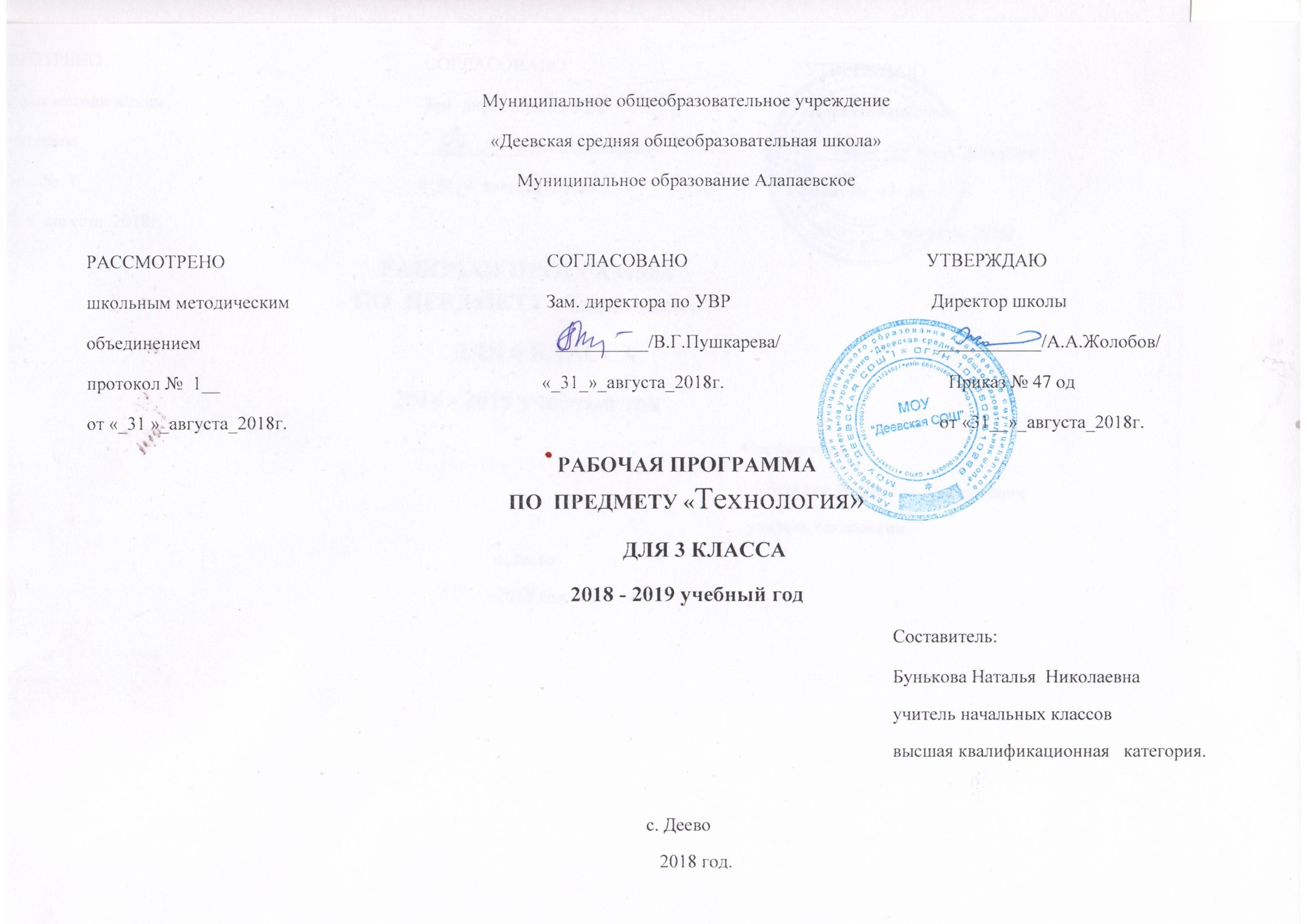         Программа разработана в соответствии ФГОС НОО, на основе  программы «Технология»  авторы Н.И.Роговцева, С.В.Анащенкова, сборник рабочих программ «Школа России»1-4 классы,  Москва, «Просвещение» 2011 г. и примерной программы по  технологии, сборник «Примерные программы по учебным предметам», Москва,  «Просвещение» 2011 г.       Цели изучения  технологии в начальной школе:- приобретение личного опыта как основы обучения и познания;- приобретение  первоначального опыта практической преобразовательной деятельности на основе овладения технологическими знаниями,т ехнико-технологическими умениями и проектной деятельностью;- формирование позитивного эмоционально-ценностного отношения к труду и людям труда.Общая характеристика учебного предметаОсобенностью уроков технологии в начальной школе является то, что они строятся на уникальной психологической и дидактической базе — предметно-практической деятельности, которая служит в младшем школьном возрасте необходимой составляющей целостного процесса духовного, нравственного и интеллектуального развития (прежде всего абстрактного, конструктивного мышления и пространственного воображения). Организация продуктивной преобразующей творческой деятельности детей на уроках технологии создает важный противовес вербализму обучения в начальной школе, который является одной из главных причин снижения учебно-познавательной мотивации, формализации знаний и в конечном счете низкой эффективности обучения. Продуктивная предметная деятельность на уроках технологии является основой формирования познавательных способностей младших школьников, стремления активно познавать историю материальной культуры и семейных традиций своего и других народов и уважительно относиться к ним.Значение и возможности предмета «Технология» выходят далеко за рамки обеспечения учащихся сведениями о технико-технологической картине мира. При соответствующем содержательном и методическом наполнении данный предмет может стать опорным для формирования системы универсальных учебных действий в начальном звене общеобразовательной школы. В нем все элементы учебной деятельности (планирование, ориентировка в задании, преобразование, оценка продукта, умение распознавать и ставить задачи, возникающие в контексте практической ситуации, предлагать практические способы решения, добиваться достижения результата и т. д.) предстают в наглядном виде и тем самым становятся более понятными для детей.Практико-ориентированная направленность содержания учебного предмета «Технология» естественным путем интегрирует знания, полученные при изучении других учебных предметов (математика, окружающий мир, изобразительное искусство, русский язык, литературное чтение), и позволяет реализовать их в интеллектуально-практической деятельности ученика. Это, в свою очередь, создает условия для развития инициативности, изобретательности, гибкости мышления.Место учебного предмета в учебном планеСогласно базисному учебному плану МОУ «Деевская  СОШ» на изучение технологии в начальной школе выделяется 135 ч., из них в 1 классе 33 ч.,(1 ч. в неделю, 33 учебные недели), по 34 ч. во 2, 3 и 4 классах (1 ч. в неделю, 34 учебные недели в каждом классе).Ценностные ориентиры содержания учебного предметаМатематика — моделирование (преобразование объектов из чувственной формы в модели, воссоздание объектов по модели в материальном виде, мысленная трансформация объектов и пр.), выполнение расчетов, вычислений, построение форм с учетом основ геометрии, работа с геометрическими фигурами, телами, именованными числами.Изобразительное искусство — использование средств художественной выразительности в целях гармонизации форм и конструкций, изготовление изделий на основе законов и правил декоративно прикладного искусства и дизайна.Окружающий мир — рассмотрение и анализ природных форм и конструкций как универсального источника инженерно-художественных идей для мастера, природы как источникасырья с учетом экологических проблем, деятельности человека как создателя материально-культурной среды обитания; изучение этнокультурных традиций.Родной язык — развитие устной речи на основе использования важнейших видов речевой деятельности и основных типов учебных текстов в процессе анализа заданий и обсуждения результатов практической деятельности (описание конструкции изделия, материалов и способов их обработки; повествование о ходе действий и построении плана деятельности; построение логически связных высказываний в рассуждениях, обоснованиях, формулировании выводов).Литературное чтение — работа с текстами для создания образа, реализуемого в изделии.Изучение технологии в начальной школе направлено на решение следующих задач:стимулирование и развитие любознательности, интереса к технике, миру профессий, потребности познавать культурные традиции своего региона, России и других государств;формирование картины материальной и духовной культуры как продукта творческой предметно-преобразующей деятельности человека;формирование мотивации успеха и достижений, творческой самореализации, интереса к предметно-преобразующей, художественно-конструкторской деятельности;формирование первоначальных конструкторско-технологических знаний и умений;развитие знаково-символического и пространственного мышления, творческого и репродуктивного воображения, творческого мышления;формирование внутреннего плана деятельности на основе поэтапной отработки предметно-преобразовательных действий, включающих целеполагание, планирование (умение составлять план действий и применять его для решения учебных задач), прогнозирование (предвосхищение будущего результата при различных условиях выполнения действия), контроль, коррекцию и оценку;овладение первоначальными умениями передачи, поиска, преобразования, хранения информации, использования компьютера; поиска (проверки) необходимой информации в словарях, каталоге библиотеки.Результаты изучения учебного предметаЛичностными	результатами изучения технологии являются воспитание и развитие социально и личностно значимых качеств, индивидуально-личностных позиций, ценностных установок, раскрывающих отношение к труду, систему норм и правил межличностного общения, обеспечивающую успешность совместной деятельности.Метапредметными	результатами изучения технологии является освоение учащимися универсальных способов деятельности, применимых как в рамках образовательного процесса, так и в реальных жизненных ситуациях.Предметными	результатами изучения технологии являются доступные по возрасту начальные сведения о технике, технологиях и технологической стороне труда, об основах культуры труда, элементарные умения предметно-преобразовательной деятельности, знания о различных профессиях и умения ориентироваться в мире профессий, элементарный опыт творческой и проектной деятельности.Основное содержание обученияСодержание учебного предмета «Технология» имеет практико-ориентированную направленность. Вместе с тем практическая деятельность должна рассматриваться как средство общего развития ребенка: становления социально значимых личностных качеств школьника, а также формирования системы специальных технологических и универсальных учебных действий.Содержание курса (135 ч)Общекультурные и общетрудовые компетенции (знания, умения и способы деятельности). Основы культуры труда, самообслуживания (38ч)Трудовая деятельность и ее значение в жизни человека. Рукотворный мир как результат труда человека; разнообразие предметов рукотворного мира (архитектура,	техника, предметы быта и декоративно-прикладного искусства и т. д.).Элементарные общие правила создания предметов рукотворного мира (удобство, эстетическая выразительность, прочность; гармония предметов и окружающей среды). Бережное отношение к природе как источнику сырьевых ресурсов. Мастера и их профессии; традиции и творчество мастера в создании предметной среды (общее представление).Анализ задания, организация рабочего места в зависимости от вида работы, планирование трудового процесса. Рациональное размещение на рабочем месте материалов и инструментов, распределение рабочего времени. Отбор и анализ информации (из учебника и других дидактических материалов), ее использование в организации работы. Контроль и корректировка хода работы. Работа в малых группах, осуществление сотрудничества, выполнение социальных ролей (руководитель и подчиненный).Элементарная творческая и проектная деятельность (создание замысла, его детализация и воплощение). Несложные коллективные, групповые и индивидуальные проекты. Результат проектной деятельности — изделия, услуги (например, помощь ветеранам, пенсионерам, инвалидам), праздники и т. п.Выполнение доступных видов работ по самообслуживанию, домашнему труду, оказание доступных видов помощи малышам, взрослым и сверстникам.Технология ручной обработки материалов1Элементы графической грамоты(68ч)Общее понятие о материалах, их происхождении. Исследование элементарных физических, механических и технологических свойств доступных материалов.Многообразие материалов и их практическое применение в жизни. Подготовка материалов к работе. Экономное расходование материалов.Выбор материалов по их декоративно-художественным и конструктивным свойствам, использование соответствующих способов обработки материалов в зависимости от назначения изделия.Инструменты и приспособления для обработки материалов (знание названий используемых инструментов), выполнение приемов их рационального и безопасного использования.Общее представление о технологическом процессе: анализ устройства и назначения изделия; выстраивание последовательности практических действий и технологических операций; подбор материалов и инструментов; экономная разметка; обработка с целью получения деталей, сборка, отделка изделия; проверка изделия в действии, внесение необходимых дополнений и изменений. Называние и выполнение основных технологических операций ручной обработки материалов: разметка деталей (на глаз, по шаблону, трафарету, лекалу, копированием, с помощью линейки, угольника, циркуля), выделение деталей (отрывание, резание ножницами, канцелярским ножом), простейшая обработка (шлифование и др.), формообразование деталей (сгибание, складывание и др.), сборка деталей (клеевое, ниточное, проволочное, винтовое и др. виды соединения), отделка изделия или его деталей (окрашивание, вышивка, аппликация и др.).Использование измерений и построений для решения практических задач. Виды условных графических изображений: рисунок, простейший чертеж, эскиз, развертка, схема (их узнавание). Назначение линий чертежа (контур, линия надреза, сгиба, размерная, осевая, центровая, разрыва). В начальной школе могут использоваться любые доступные в обработке учащимся экологически безопасные материалы (природные, бумажные, текстильные, синтетические и др.), материалы, используемые в декоративно-прикладном творчестве региона, в котором проживают школьники. Чтение условных графических изображений. Разметка деталей с опорой на простейший чертеж, эскиз. Изготовление изделий по рисунку, простейшему чертежу или эскизу, схеме.Конструирование и моделирование (17ч)Общее представление о мире техники (транспорт, машины и механизмы). Изделие, деталь изделия (общее представление). Понятие о конструкции изделия;	различные виды конструкций и способы их сборки.	Виды и способы соединения деталей. Основные требования к изделию (соответствие материала, конструкции и внешнего оформления назначению изделия). Конструирование и моделирование изделий из различных материалов по образцу, рисунку, простейшему чертежу или эскизу и по заданным условиям (технико-технологическим, функциональным, декоративно-художественным	и пр.).Практика работы на компьютере (12ч)Информация, ее отбор, анализ и систематизация. Способы получения, хранения, переработки информации. Назначение основных устройств компьютера для ввода, вывода, обработки информации. Включение и выключение компьютера и подключаемых к нему устройств. Клавиатура,	общее представление о правилах клавиатурного письма, пользование мышью, использование простейших средств текстового редактора.	Простейшие приемы поиска информации: по ключевым словам, каталогам.	Соблюдение безопасных приемов труда при работе на компьютере; бережное отношение к техническим устройствам. Работа с ЦОР (цифровыми образовательными ресурсами), готовыми материалами на электронных носителях (СD).Работа с простыми информационными объектами (текст, таблица, схема, рисунок): преобразование, создание, сохранение, удаление. Создание небольшого текста по интересной детям тематике. Вывод текста на принтер. Использование рисунков из ресурса компьютера, программ Word и Power Point.Виды учебной деятельностиПростейшие наблюдения и исследования свойств материалов, способов их обработки, конструкций, их свойств, принципов и приемов их создания;моделирование, конструирование из разных материалов (по образцу, модели, условиям использования и области функционирования предмета, техническим условиям1);решение доступных конструкторско-технологических задач (определение области поиска, нахождение недостающей информации, определение спектра возможных решений, выбор оптимального решения), творческих художественных задач (общий дизайн, оформление);простейшее проектирование (принятие идеи, поиск и отбор необходимой информации, окончательный образ объекта определение особенностей конструкции и технологии изготовления изделия, подбор инструментов, материалов, выбор способов их обработки, реализация замысла с корректировкой конструкции и технологии, проверка изделия в действии, представление (защита) процесса и результата работы).Планируемые результаты по учебному предметуК концу обучения в начальной школе будет обеспечена готовность обучающихся к дальнейшему образованию, достигнут необходимый уровень первоначальных трудовых умений, начальной технологической подготовки, которые включают:элементарные знания о значении и месте трудовой деятельности в создании общечеловеческой культуры, о простых и доступных правилах создания функционального, комфортного и эстетически выразительного жизненного пространства (удобство, эстетическая выразительность, прочность; гармония предметов и окружающей среды);соответствующую возрасту технологическую компетентность: знание используемых видов материалов, их свойств, способов обработки; анализ устройства и назначения изделия; умение определять необходимые действия и технологические операции и применять их для решения практических задач; подбор материалов и инструментов в соответствии с выдвинутым планом и прогнозом возможных результатов; экономную разметку; обработку с целью получения деталей, сборку, отделку изделия; проверку изделия в действии;достаточный уровень графической грамотности: выполнение измерений, чтение доступных графических изображений, использование чертежных инструментов (линейка, угольник, циркуль) и приспособлений для разметки деталей изделий; опору на рисунки, план, схемы, простейшие чертежи при решении задач по моделированию, воспроизведению и конструированию объектов;умение создавать несложные конструкции из разных материалов: исследование конструктивных особенностей объектов, подбор материалов и технологии их изготовления, проверку конструкции в действии, внесение корректив;овладение такими универсальными учебными действиями, как: ориентировка в задании, поиск, анализ и отбор необходимой информации, планирование действий, прогнозирование результатов собственной и коллективной технологической деятельности, осуществление объективного самоконтроля и оценка собственной деятельности и деятельности своих товарищей, умение находить и исправлять ошибки в своей практической работе;умение самостоятельно справляться с доступными проблемами, реализовывать собственные замыслы, устанавливать доброжелательные взаимоотношения в рабочей группе, выполнять разные социальные роли (руководитель—подчиненный);развитие личностных качеств: любознательность, доброжелательность, трудолюбие, уважение к труду, внимательное отношение к старшим, младшим и одноклассникам, стремление и готовность прийти на помощь тем, кто в ней нуждается.Таблица тематического распределения количества часовТематическое планирование с определением основных видов учебной деятельности обучающихсяТематическое планирование с определением основных видов учебной деятельности обучающихся начального общего образованияСхема календарно-тематического планирования по технологии 1 классСхема календарно-тематического планирования по технологии 2 класс	Схема календарно-тематического планирования по технологии 3 классСхема календарно-тематического планирования по технологии 4 класс№ п/пРазделы, темыКоличество часовКоличество часовКоличество часовКоличество часовКоличество часовКоличество часов№ п/пРазделы, темыАвторская программаРабочая программаРабочая  программа по классамРабочая  программа по классамРабочая  программа по классамРабочая  программа по классам№ п/пРазделы, темыАвторская программаРабочая программа1 кл.2 кл.3 кл.4 кл.1Общекультурные и общетрудовые компетенции. Основы культуры труда, самообслуживания.-381110892Технология ручной обработки материалов. Элементы графической грамоты.-68162018143Конструирование и моделирование-1731674Практика работы на компьютере-123324ИтогоИтого13513533343434№ п\пСодержание учебного предмета, курсаКоличество часовКоличество часовКоличество часовКоличество часовХарактеристика деятельности обучающихся№ п\пСодержание учебного предмета, курса1кл2кл3кл4клХарактеристика деятельности обучающихся1Общекультурные и общетрудовые компетенции. Основы культуры труда, самообслуживания.71098Наблюдать связи человека с природой и предметным миром, предметный мир ближайшего окружения, конструкции и образы объектов природы окружающего мира, традиции и творчество  мастеров родного края.Сравнивать конструктивные и декоративные особенности предметов быта, отмечать их связь с выполняемыми утилитарными функциями. Понимать особенности декоративно-прикладных изделий и материалов для рукотворной деятельности.Анализировать предлагаемые задания: понимать поставленную цель, отделять известное от неизвестного, прогнозировать получение практических результатов в зависимости от характера выполняемых действий, находить и использовать в соответствии с этим оптимальные средства и способы работы.Искать, отбирать и использовать необходимую информацию из учебника и других справочных и дидактических материалов, использовать информационно-компьютерные технологии.Планировать предстоящую практическую деятельность в соответствии с ее целью, задачами, особенностями выполняемого задания, отбирать оптимальные способы ее выполнения.Организовывать свою деятельность: подготавливать свое рабочее место, рационально размещать материалы и инструменты, соблюдать приемы безопасного и рационального труда; работать в малых группах, осуществлять сотрудничество, исполнять разные социальные роли.Исследовать конструкторско-технологические и декоративно-художественные особенности предлагаемых изделий, искать наиболее целесообразные способы решения задач прикладного характера.Оценивать результат деятельности: проверять изделия в действии, корректировать при необходимости его конструкцию и технологию изготовления.Обобщать то новое, что усвоено.2Технология ручной обработки материалов. Элементы графической грамоты.23111212Исследовать доступные материалы: их виды, физические свойства, технологические свойства – способы обработки материалов, конструктивные особенности используемых инструментов, чертежных инструментов, приемы работы инструментами и приспособлениями.Анализировать конструкторско-технологические и декоративно-художественные особенности предлагаемых изделий, выделять известное и неизвестное, осуществлять информационный, практический поиск и открытие нового знания и умения; анализировать и читать графические изображения.Создавать мысленный образ конструкции с учетом поставленной конструкторско-технологической задачи или с целью передачи определенной художественно-стилистической информации.Планировать последовательность практических действий для реализации замысла.Участвовать в совместной творческой деятельности при выполнении практических работ и реализации несложных проектов.Осуществлять самоконтроль и корректировку хода работы и конечного результата.Обобщать то новое, что открыто и усвоено.  3Конструирование и моделирование211109Сравнивать различные виды конструкций и способы их сборки. Характеризовать основные требования к изделию.Моделировать несложные изделия с разными конструктивными особенностями.Конструировать объекты с учетом технических и художественно-декоративных условий: определять особенности конструкции, подбирать соответствующие материалы и инструменты, читать простейшую техническую документацию и выполнять по ней работу.Проектировать изделия: создать образ в соответствии с замыслом, реализовывать замысел, при необходимости корректировать конструкцию и технологию ее изготовления.Планировать последовательность практических действий, отбирать наиболее эффективные способы решения задач в зависимости от конкретных условий.Участвовать в совместной творческой деятельности при выполнении практических работ и реализации несложных проектов.Осуществлять самоконтроль и корректировку хода работы и конечного результата.Обобщать то новое, что открыто и усвоено.  4Практика работы на компьютере1235Наблюдать мир образов на экране компьютера, образы информационных объектов разной природы (графика, тексты, видео, интерактивное видео), процессы создания информационных объектов с помощью компьютера.Исследовать:Материальные и информационные объекты;Инструменты материальных и информационных технологий;Элементы информационных объектов (линии, фигуры, текст, таблицы); их свойства: цвет, ширину и шаблоны линий; шрифт, цвет, размер и начертания текста; отступ, интервал, выравнивание абзаца;Технологические свойства – способы обработки элементов информационных объектов: ввод, удаление, копирование  вставка текстов.Проектировать информационные изделия: создавать образ в соответствии с замыслом, реализовывать замысел, корректировать замысел и готовую продукцию.Искать, отбирать и использовать необходимые составные элементы информационной продукции. Планировать последовательность практических действий для реализации замысла, отбирать наиболее эффективные способы реализации замысла.Осуществлять самоконтроль и корректировку хода работы и конечного результата.Обобщать то новое, что открыто и усвоено.   ИтогоИтого33343434Содержание учебного предмета, курсаТематическое планирование1 кл.2 кл.3 кл.4 кл.Характеристика деятельности обучающихся.1. Общекультурные и общетрудовые компетенции (знания, умения и способы деятельности). Основы культуры труда, самообслуживания 38ч1. Общекультурные и общетрудовые компетенции (знания, умения и способы деятельности). Основы культуры труда, самообслуживания 38ч1. Общекультурные и общетрудовые компетенции (знания, умения и способы деятельности). Основы культуры труда, самообслуживания 38ч1. Общекультурные и общетрудовые компетенции (знания, умения и способы деятельности). Основы культуры труда, самообслуживания 38ч1. Общекультурные и общетрудовые компетенции (знания, умения и способы деятельности). Основы культуры труда, самообслуживания 38ч1. Общекультурные и общетрудовые компетенции (знания, умения и способы деятельности). Основы культуры труда, самообслуживания 38ч1. Общекультурные и общетрудовые компетенции (знания, умения и способы деятельности). Основы культуры труда, самообслуживания 38ч    Рукотворный мир как результат труда человека Человек - творец и созидатель, создатель духовнокультурной и материальной среды 111089   Наблюдать связи человека с природой и предметным миром, предметный мир ближайшего окружения, конструкции и образы объектов природы и окружающего мира, традиции и творчество мастеров родного края.      Сравнивать конструктивные и декоративные особенности предметов быта, отмечать их связь с выполняемыми утилитарными функциями, понимать особенности декоративноприкладных изделий и материалов для рукотворной деятельности.      Трудовая деятельность в жизни человека. Основы культуры труда      Ремёсла и их роль в культуре народов мира; мастера, их профессии и виды изготавливаемых изделий в зависимости от условий конкретной местности; традиции и творчество мастера в создании предметной среды.            Организация рабочего места, рациональное размещение на рабочем месте материалов и инструментов.      Соблюдение при работе безопасных приёмов труда   Наблюдать связи человека с природой и предметным миром, предметный мир ближайшего окружения, конструкции и образы объектов природы и окружающего мира, традиции и творчество мастеров родного края.      Сравнивать конструктивные и декоративные особенности предметов быта, отмечать их связь с выполняемыми утилитарными функциями, понимать особенности декоративноприкладных изделий и материалов для рукотворной деятельности.    Природа в художественно-практической деятельности человека       Выражение связи челове а и природы через предметную среду, декоративноприкладное искусство.    Гармония предметного мира и природы, её отражение в народном быту и творчестве.       Использование форм и образов природы в создании предметной среды (в лепке, аппликации, мозаике и пр.) Анализировать предлагаемые задания: понимать поставленную ель, отделять известное от неизвестного, прогнозировать получение практических результатов в зависимости от характера выполняемых действий, находить и использовать в соответcтвии с этим оптимальные средства и способы работы.     Природа и техническая среда    Человек - наблюдатель и изобретатель.    Машины и механизмы помощники человека, их назначение, характерные особенности конструкций.       Человек в информационной среде (мир звуков и образов, компьютер и его возможности).      Проблемы экологии.           Дизайн в художественной и техническои деятельности человека (единство формы, функции оформления, стилевая гармония)     Искать, отбирать и использовать необходимую информацию (из учебника и других справочных и дидактических материалов, использовать информационно-компьютерные технологии)       Планировать предстоящую практическую деятельность в соответствии с её целью, задачами, особенностями выполняемого задания, отбирать оптимальные способы его выполнения.   Организовывать свою деятельность: подготавливать своё рабочее место, рационально размещать материалы и инструменты,     Дом и семья. Самообслуживание      Декоративное оформление культурно-бытовой среды.      Самообслуживание (поддержание чистоты, опрятность), хозяйственно-практическа я помощь взрослым.      Коммуникативная культура, предметы и изделия, обладающие коммуникативным смыслом (открытки, сувениры, подарки и т. п.).     Растения и животные в доме (уход за растениями, животными) соблюдать приёмы безопасного и рационального труда; работать в малых группах, осуществлять сотрудничество, исполнять разные социальные роли (уметь слушать и вступать в диалог, участвовать в коллективном обсуждении, продуктивно взаимодействовать и сотрудничать со сверстниками и взрослыми).             Исследовать конструкторско-технологические и декоративно-художественные особенности предлагаемых изделий, искать наиболее целесообразные способы решения задач прикладного характера в зависимости от цели и конкретных условий работы.   Оценивать результат деятельности: проверять изделие в действии, корректировать при необходимости его конструкцию и технологию изготовления. Обобщать (осознавать, структурировать и формулировать) то новое, что усвоено 2. Технология ручной обработки материалов. Элементы графической грамоты  68ч.2. Технология ручной обработки материалов. Элементы графической грамоты  68ч.2. Технология ручной обработки материалов. Элементы графической грамоты  68ч.2. Технология ручной обработки материалов. Элементы графической грамоты  68ч.2. Технология ручной обработки материалов. Элементы графической грамоты  68ч.2. Технология ручной обработки материалов. Элементы графической грамоты  68ч.2. Технология ручной обработки материалов. Элементы графической грамоты  68ч.  Материалы, их свойства, происхождение и использование человеком    Материалы, их конструктивные и декоративные свойства.      Выбор материалов по их свойствам и в зависимости от назначения изделия.       Подготовка материалов к работе.      Бережное использование и экономное расходование материалов.       Способы обработки материалов для получения различных декоративно-художественных эффектов 16201814 Исследовать (наблюдать, сравнивать, сопоставлять) доступные материалы: их виды, физические свойства (цвет, фактура, форма и др.), технологические свойства - способы обработки материалов (разметка, выделение деталей, формообразование, сборка, отделка), конструктивные особенности используемых инструментов (ножницы, канцелярский нож), чертёжных инструментов (линейка, угольник, циркуль), приёмы работы приспособлениями (шаблон, трафарет, лекало, выкройка и др.) и инструментами.     Анализировать конструкторско- технологические и декоративно-художественные особенности предлагаемых изделий, выделять известное и неизвестное, осуществлять информационный, практический поиск и открытие нового знания и умения; анализировать и читать графические изображения (рисунки, простейшие чертежи и эскизы, схемы).     Создавать мысленный образ конструкции с учётом поставленной конструкторско-технологической задачи или с целью передачи определён- Инструменты и приспособления для обработки материалов    Правила рационального и безопасного использования инструментов и приспособлений  Исследовать (наблюдать, сравнивать, сопоставлять) доступные материалы: их виды, физические свойства (цвет, фактура, форма и др.), технологические свойства - способы обработки материалов (разметка, выделение деталей, формообразование, сборка, отделка), конструктивные особенности используемых инструментов (ножницы, канцелярский нож), чертёжных инструментов (линейка, угольник, циркуль), приёмы работы приспособлениями (шаблон, трафарет, лекало, выкройка и др.) и инструментами.     Анализировать конструкторско- технологические и декоративно-художественные особенности предлагаемых изделий, выделять известное и неизвестное, осуществлять информационный, практический поиск и открытие нового знания и умения; анализировать и читать графические изображения (рисунки, простейшие чертежи и эскизы, схемы).     Создавать мысленный образ конструкции с учётом поставленной конструкторско-технологической задачи или с целью передачи определён- Общее представление о технологическом процессе      Представление об устройстве и назначении изделий, подборе материалов и инструментов (в зависимости от назначения изделия и свойств материала), последовательности практических действий и технологических операций  Исследовать (наблюдать, сравнивать, сопоставлять) доступные материалы: их виды, физические свойства (цвет, фактура, форма и др.), технологические свойства - способы обработки материалов (разметка, выделение деталей, формообразование, сборка, отделка), конструктивные особенности используемых инструментов (ножницы, канцелярский нож), чертёжных инструментов (линейка, угольник, циркуль), приёмы работы приспособлениями (шаблон, трафарет, лекало, выкройка и др.) и инструментами.     Анализировать конструкторско- технологические и декоративно-художественные особенности предлагаемых изделий, выделять известное и неизвестное, осуществлять информационный, практический поиск и открытие нового знания и умения; анализировать и читать графические изображения (рисунки, простейшие чертежи и эскизы, схемы).     Создавать мысленный образ конструкции с учётом поставленной конструкторско-технологической задачи или с целью передачи определён- Технологические операции ручной обработки материалов (изготовление изделий из бумаги, картона, ткани и др.)  Подбор материалов и инструментов.     Разметка (на глаз, по шаблону, трафарету, лекалу, копированием, с помощью линейки, угольника, циркуля).           Выделение деталей (отрывание, резание ножницами, канцелярским ножом), формообразование деталей (сгибание, складывание и др.). Выполнение отделки в соответствии с особенностями декоративных орнаментов разных народов России (растительный, геометрический и другой орнамент).      Сборка изделия (клеевое, ниточное, проволочное, винтовое и другие виды соединения) ной художественно-стилистическо~ информации; воплощать м_ысленныи образ в материале с опорои (при необходимости) на графические изображения, соблюдая приёмы безопасного и рационального труда. Планировать последовательность практических действий для реализации замысла, поставленной задачи; отбирать наиболее эффективные способы решения конструкторско- технологических и декоративно-художественных заfJ.ач в зависимости от конкретных условии. Участвовать в совместной творческой деятельности при выполнении учебных практических работ и реализации несложных проектов: принятие идеи, поиск и отбор необходимой информации, создание и практическая реализация окончательного образа объекта, определение своего места в общей деятельности. Осуществлять самоконтроль и корректировку хода работы и конечного результата. Обобщать (осознавать, структурировать и формулировать) то новое, что открыто и усвоено на уроке Графические изображения в технике и технологии   Отделка изделия или его деталей (окрашивание, вышивка, аппликация и др.).       Виды условных графических изображений: рисунок, простейший чертёж, эскиз, развёртка, схема.      Линии чертежа.      Чтение условных графических изображений.     Разметка с опорой на доступные графические изображения З. Конструирование и моделирование   17ч.З. Конструирование и моделирование   17ч.З. Конструирование и моделирование   17ч.З. Конструирование и моделирование   17ч.З. Конструирование и моделирование   17ч.З. Конструирование и моделирование   17ч.З. Конструирование и моделирование   17ч.Изделие и его конструкция     Изделие, деталь изделия. Конструкция изделия; виды конструкций и способы их сборки; изготовление изделий с различными конструктивными особенностями.        Основные требования к изделию (соответствие материала, конструкции и внешнего оформления назначению изделия) 3167  Сравнивать различные виды конструкций и способы их сборки. Характеризовать основные требования к изделию. Моделировать несложные изделия с разными конструктивными особенностями, используя разную художественную технику (в пределах изученного). Конструировать объекты с учётом технических и художественно-декоративных условий: определять особенности конструкции, подбирать соответствующие материалы и инструменты, читать простейшую техническую документацию и выполнять по ней работу. Проектировать изделия: создавать образ в соответствии с замыслом,Элементарные представления о конструкции Конструкция изделия (разъёмная, неразъёмная, соединение подвижное и неподвижное)   Сравнивать различные виды конструкций и способы их сборки. Характеризовать основные требования к изделию. Моделировать несложные изделия с разными конструктивными особенностями, используя разную художественную технику (в пределах изученного). Конструировать объекты с учётом технических и художественно-декоративных условий: определять особенности конструкции, подбирать соответствующие материалы и инструменты, читать простейшую техническую документацию и выполнять по ней работу. Проектировать изделия: создавать образ в соответствии с замыслом,Конструирование и моделирование не- сложных объектов     Конструирование и моделирование изделий на основе природных форм и конструкций (например, образы животных и растений в технике оригами, аппликациях из геометрических фигур и пр.), простейших технических объектов (например, модели качелей, ракеты, планера и т. д.).     Проектирование доступных по сложности конструкции изделии культурно-бытового и технического назначения реализовывать замысел, используя необходимые конструктивные формы и декоративно-художественные образы, материалы и виды конструкций, при необходимости корректировать конструкцию и технологию ее изготовления. Планировать последовательность практических действий для реализации замысла, поставленной задачи; отбирать наиболее эффективные способы решения конструкторско-технологических и декоративно-художественных задач в зависимости от конкретных условий.      Участвовать в совместной творческой деятельности при выполнении учебных практических работ и реализации несложных проектов: принятие идеи, поиск и отбор необходимой информации, создание и практическая реализация окончательного образа объекта, определение своего места в общей деятельности.    Осуществлять самоконтроль и корректировку хода работы и конечного результата.     Обобщать(структурировать и формулировать) то новое, что открыто и усвоено на уроке 4. Практика работы на компьютере (использование информационных технологий)  12ч4. Практика работы на компьютере (использование информационных технологий)  12ч4. Практика работы на компьютере (использование информационных технологий)  12ч4. Практика работы на компьютере (использование информационных технологий)  12ч4. Практика работы на компьютере (использование информационных технологий)  12ч4. Практика работы на компьютере (использование информационных технологий)  12ч4. Практика работы на компьютере (использование информационных технологий)  12чЗнакомство с комьпьютеромНазначение основных устройств компьютера для ввода, вывода и обработки информации.     Включение и выключение и подключение к нему устройств.    Запуск программы. Завершение выполнения программы.    Клавиатура, общее представление о правилах клавиатурного письма, пользование мышью.   Соблюдениебезопасных приёмов труда при работе на компьютере.3324Наблюдать мир образов на экране компьютера, образы информационных объектов различной природы (графика, тексты, видео, интерактивное видео), процессы создания информационных объектов с помощью компьютера.Исследовать (наблюдать, сравнивать, сопоставлять) - материальные и информационные объекты; - инструменты материальных и информационных технологий; - элементы информационных объектов (линии, фигуры, текст, таблицы); их свойства: цвет, ширина и шаблоны линий; шрифт, цвет, размер и начертание текста; отступ, интервал и выравнивание абзацев; -технологические свойства - способы обработки элементов информационных объектов: ввод, удаление, копирование и вставка текстов.     Проектировать информационные изделия: создавать образ в соответствии с замыслом, реализовывать замысел, используя необходимые элементы и инструменты информационных технологии, корректировать замысел и готовую продукцию в зависимости от возможностей конкретной инструментальной среды.     Искать, отбирать и использовать необходимые составные элементы информационной продукции (изображения, тексты, звуки, видео).     Планировать последовательность практических действий для реализации замысла, поставленной задачи; отбирать наиболее эффективные способы реализации замысла в зависимости от особенностей конкретной инструментальной среды.     Осуществлять самоконтроль и корректировку хода работы и конечного результата.      Обобщать (осознавать, структурировать и формулировать) то новое, что открыто и усвоено на уроке Работа с информациейФайлы. Папки (каталоги). Имя файла. Простейшие операции над файлами и папками. Простые информционные объекты (текст, таблица, схема, рисунок). Работа с ЦОР (цифровыми образовательными ресурсами), готовыми материалами на электронных носителях (CD): активация диска, чтение информации, выполнение предложенных заданий Наблюдать мир образов на экране компьютера, образы информационных объектов различной природы (графика, тексты, видео, интерактивное видео), процессы создания информационных объектов с помощью компьютера.Исследовать (наблюдать, сравнивать, сопоставлять) - материальные и информационные объекты; - инструменты материальных и информационных технологий; - элементы информационных объектов (линии, фигуры, текст, таблицы); их свойства: цвет, ширина и шаблоны линий; шрифт, цвет, размер и начертание текста; отступ, интервал и выравнивание абзацев; -технологические свойства - способы обработки элементов информационных объектов: ввод, удаление, копирование и вставка текстов.     Проектировать информационные изделия: создавать образ в соответствии с замыслом, реализовывать замысел, используя необходимые элементы и инструменты информационных технологии, корректировать замысел и готовую продукцию в зависимости от возможностей конкретной инструментальной среды.     Искать, отбирать и использовать необходимые составные элементы информационной продукции (изображения, тексты, звуки, видео).     Планировать последовательность практических действий для реализации замысла, поставленной задачи; отбирать наиболее эффективные способы реализации замысла в зависимости от особенностей конкретной инструментальной среды.     Осуществлять самоконтроль и корректировку хода работы и конечного результата.      Обобщать (осознавать, структурировать и формулировать) то новое, что открыто и усвоено на уроке Компьютерное письмо Правила клавиатурного письма. Создание небольших текстов и печатных публикаций с использованием изображений на экране компьютера. Оформление текста (выбор шрифта, размера, цвета шрифта, выравнивание абзаца) Наблюдать мир образов на экране компьютера, образы информационных объектов различной природы (графика, тексты, видео, интерактивное видео), процессы создания информационных объектов с помощью компьютера.Исследовать (наблюдать, сравнивать, сопоставлять) - материальные и информационные объекты; - инструменты материальных и информационных технологий; - элементы информационных объектов (линии, фигуры, текст, таблицы); их свойства: цвет, ширина и шаблоны линий; шрифт, цвет, размер и начертание текста; отступ, интервал и выравнивание абзацев; -технологические свойства - способы обработки элементов информационных объектов: ввод, удаление, копирование и вставка текстов.     Проектировать информационные изделия: создавать образ в соответствии с замыслом, реализовывать замысел, используя необходимые элементы и инструменты информационных технологии, корректировать замысел и готовую продукцию в зависимости от возможностей конкретной инструментальной среды.     Искать, отбирать и использовать необходимые составные элементы информационной продукции (изображения, тексты, звуки, видео).     Планировать последовательность практических действий для реализации замысла, поставленной задачи; отбирать наиболее эффективные способы реализации замысла в зависимости от особенностей конкретной инструментальной среды.     Осуществлять самоконтроль и корректировку хода работы и конечного результата.      Обобщать (осознавать, структурировать и формулировать) то новое, что открыто и усвоено на уроке № урокаДата Тема Планируемые результатыПланируемые результатыПланируемые результатыДеятельность учащихсяВид контроля№ урокаДата Тема Предметные Метапредметные Личностные Деятельность учащихсяВид контроляДавайте познакомимся (3 ч.)Давайте познакомимся (3 ч.)Давайте познакомимся (3 ч.)Давайте познакомимся (3 ч.)Давайте познакомимся (3 ч.)Давайте познакомимся (3 ч.)Давайте познакомимся (3 ч.)Давайте познакомимся (3 ч.)Как  работать с учебником.Я и мои друзьяОбучающийся научится - различать средства познания окружающего мира;- различать инструменты и материалы;- называть виды предметно-практической деятельности.Обучающийся в совместной деятельности с учителем получит возможность научиться :- строить вопросительные предложения об окружающем мире;- организовывать рабочее место.Регулятивные УУД:определять и формулировать цель выполнения заданий на уроке, под руководством учителя;принимать учебную задачу;учиться высказывать свое предположение (версию) на основе работы с иллюстрацией учебника;учиться готовить рабочее  место и выполнять практическую работу по предложенному учителем плану с опорой на образцы, рисунки учебника;учиться совместно с учителем и другими учениками давать эмоциональную оценку деятельности класса на уроке.Познавательные УУД:ориентироваться в учебнике: определять умения, которые будут сформированы на основе изучения данного раздела;отвечать на простые вопросы учителя, находить нужную информацию в учебнике;группировать предметы, объекты на основе существенных признаков;определять тему;ориентироваться в учебнике (на развороте, в оглавлении, в словаре);добывать новые знания: находить ответы на вопросы;понимать заданный вопрос, в соответствии с ним строить ответ в устной форме;Коммуникативные УУД:участвовать в диалоге на уроке и в жизненных ситуациях;отвечать на вопросы учителя, товарищей по классу;соблюдать простейшие нормы речевого этикета: здороваться, прощаться, благодарить;слушать и понимать речь других.ценить и принимать следующие базовые ценности: «добро», «терпение», «родина», «природа», «семья»;положительно относиться к занятиям предметно-практической деятельностью;знать о причины успеха в предметно-практической деятельности;принимать внутреннюю позицию школьника на уровне положительного отношения к школе;соблюдать гигиену учебного труда и уметь организовать рабочее место;в предложенных ситуациях, опираясь на общие для всех простые правила поведения, делать выбор, какой поступок совершить.Сравнивать учебник, рабочую тетрадь, объяснять значение каждого пособия. Осваивать   критерии выполнения изделия и навигационную систему учебника (систему   условных знаков) Осуществлять поиск необходимой информации (задавать  и отвечать на вопросы о круге интересов). Анализировать, отбирать, обобщать  полученную информацию и переводить ее в  знаково-символическую систему (рисунок- пиктограмму). ТекущийМатериалы и инструменты. Организация рабочего местаОбучающийся научится - различать средства познания окружающего мира;- различать инструменты и материалы;- называть виды предметно-практической деятельности.Обучающийся в совместной деятельности с учителем получит возможность научиться :- строить вопросительные предложения об окружающем мире;- организовывать рабочее место.Регулятивные УУД:определять и формулировать цель выполнения заданий на уроке, под руководством учителя;принимать учебную задачу;учиться высказывать свое предположение (версию) на основе работы с иллюстрацией учебника;учиться готовить рабочее  место и выполнять практическую работу по предложенному учителем плану с опорой на образцы, рисунки учебника;учиться совместно с учителем и другими учениками давать эмоциональную оценку деятельности класса на уроке.Познавательные УУД:ориентироваться в учебнике: определять умения, которые будут сформированы на основе изучения данного раздела;отвечать на простые вопросы учителя, находить нужную информацию в учебнике;группировать предметы, объекты на основе существенных признаков;определять тему;ориентироваться в учебнике (на развороте, в оглавлении, в словаре);добывать новые знания: находить ответы на вопросы;понимать заданный вопрос, в соответствии с ним строить ответ в устной форме;Коммуникативные УУД:участвовать в диалоге на уроке и в жизненных ситуациях;отвечать на вопросы учителя, товарищей по классу;соблюдать простейшие нормы речевого этикета: здороваться, прощаться, благодарить;слушать и понимать речь других.ценить и принимать следующие базовые ценности: «добро», «терпение», «родина», «природа», «семья»;положительно относиться к занятиям предметно-практической деятельностью;знать о причины успеха в предметно-практической деятельности;принимать внутреннюю позицию школьника на уровне положительного отношения к школе;соблюдать гигиену учебного труда и уметь организовать рабочее место;в предложенных ситуациях, опираясь на общие для всех простые правила поведения, делать выбор, какой поступок совершить.Находить и различать инструменты, материалы. Устанавливать связи между видом работы и используемыми материалами и инструментами.  Организовывать  свою деятельность: подготавливать рабочее место, правильно и рационально размещать инструменты и материалы, убирать рабочее место.ТекущийЧто такоетехнологияОбучающийся научится - различать средства познания окружающего мира;- различать инструменты и материалы;- называть виды предметно-практической деятельности.Обучающийся в совместной деятельности с учителем получит возможность научиться :- строить вопросительные предложения об окружающем мире;- организовывать рабочее место.Регулятивные УУД:определять и формулировать цель выполнения заданий на уроке, под руководством учителя;принимать учебную задачу;учиться высказывать свое предположение (версию) на основе работы с иллюстрацией учебника;учиться готовить рабочее  место и выполнять практическую работу по предложенному учителем плану с опорой на образцы, рисунки учебника;учиться совместно с учителем и другими учениками давать эмоциональную оценку деятельности класса на уроке.Познавательные УУД:ориентироваться в учебнике: определять умения, которые будут сформированы на основе изучения данного раздела;отвечать на простые вопросы учителя, находить нужную информацию в учебнике;группировать предметы, объекты на основе существенных признаков;определять тему;ориентироваться в учебнике (на развороте, в оглавлении, в словаре);добывать новые знания: находить ответы на вопросы;понимать заданный вопрос, в соответствии с ним строить ответ в устной форме;Коммуникативные УУД:участвовать в диалоге на уроке и в жизненных ситуациях;отвечать на вопросы учителя, товарищей по классу;соблюдать простейшие нормы речевого этикета: здороваться, прощаться, благодарить;слушать и понимать речь других.ценить и принимать следующие базовые ценности: «добро», «терпение», «родина», «природа», «семья»;положительно относиться к занятиям предметно-практической деятельностью;знать о причины успеха в предметно-практической деятельности;принимать внутреннюю позицию школьника на уровне положительного отношения к школе;соблюдать гигиену учебного труда и уметь организовать рабочее место;в предложенных ситуациях, опираясь на общие для всех простые правила поведения, делать выбор, какой поступок совершить.Объяснять значение слово «технология», осуществлять поиск информации в словаре из учебника. Называть  виды деятельности,  которыми  школьники  овладеют на уроках «Технологии», соотносить их с освоенными умениями.   Прогнозировать  результат своей деятельности. (чему научатся).ТекущийЧеловек и земля (21 ч.)Человек и земля (21 ч.)Человек и земля (21 ч.)Человек и земля (21 ч.)Человек и земля (21 ч.)Человек и земля (21 ч.)Человек и земля (21 ч.)Человек и земля (21 ч.)Природный материалИзделие: «Аппликация из листьев»Обучающийся - научится подготавливать природные материалы к работе;- освоит приёмы работы с природными материалами, пластилином, бумагой и картоном;- познакомится с профессиями, связанными с практической предметной деятельностью;- познакомится с видами и свойствами материалов, правилами безопасной работы с ними;- познакомятся с видами диких и домашних животных;- научится выполнять макет дома;- научится пользоваться шаблоном для разметки изделия;- научится сервировать стол; - научится выращивать растения из семян и ухаживать за комнатными растениями.Обучающийся в совместной деятельности с учителем получит возможность научиться планировать, осуществлять и оценивать результаты совместной групповой проектной работы.Регулятивные УУД:определять и формулировать цель выполнения заданий на уроке, во внеурочной деятельности, в жизненных ситуациях под руководством учителя;понимать смысл инструкции учителя и принимать учебную задачу;определять план выполнения заданий на уроках, внеурочной деятельности, жизненных ситуациях под руководством учителя;проговаривать последовательность действий на уроке;учиться высказывать свое предположение (версию) на основе работы с иллюстрацией учебника;с помощью учителя объяснять выбор наиболее подходящих для выполнения задания материалов и инструментов;использовать в своей деятельности простейшие приборы: линейку, треугольник и т.д.;учиться готовить рабочее место и выполнять практическую работу по предложенному учителем плану с опорой на образцы, рисунки учебника;выполнять контроль точности разметки деталей с помощью шаблона;учиться совместно с учителем и другими учениками давать эмоциональную оценку деятельности класса на уроке;оценивать совместно с учителем или одноклассниками результат своих действий, вносить соответствующие коррективы;Познавательные УУД:ориентироваться в учебнике: определять умения, которые будут сформированы на основе изучения данного раздела;отвечать на простые вопросы учителя, находить нужную информацию в учебнике;сравнивать предметы, объекты: находить общее и различие;группировать предметы, объекты на основе существенных признаков, подробно пересказывать прочитанное или прослушанное;определять тему;ориентироваться в своей системе знаний: отличать новое от уже известного с помощью учителя;делать предварительный отбор источников информации: ориентироваться в учебнике (на развороте, в оглавлении, в словаре);добывать новые знания: находить ответы на вопросы, используя учебник, свой жизненный опыт и информацию, полученную на уроке;перерабатывать полученную информацию: делать выводы в результате совместной работы всего класса;понимать знаки, символы, модели, схемы, приведенные в учебнике и учебных пособиях;понимать заданный вопрос, в соответствии с ним строить ответ в устной форме;анализировать объекты труда с выделением их существенных признаков;устанавливать причинно - следственные связи в изучаемом круге явлений;обобщать - выделять класс объектов по заданному признаку.Коммуникативные УУД:участвовать в диалоге на уроке и в жизненных ситуациях;отвечать на вопросы учителя, товарищей по классу;соблюдать простейшие нормы речевого этикета: здороваться, прощаться, благодарить;слушать и понимать речь других;принимать участие в коллективных работах, работах парами и группами;понимать важность коллективной работы;контролировать свои действия при совместной работе;допускать существование различных точек зрения;договариваться с партнерами и приходить к общему решению.ценить и принимать следующие базовые ценности: «добро», «терпение», «родина», «природа», «семья»;проявлять уважение к своей семье, к своим родственникам, любовь к родителям;оценивать жизненные ситуации (поступки, явления, события) с точки зрения собственных ощущений (явления, события), в предложенных ситуациях отмечать конкретные поступки, которые можно оценить как хорошие или плохие;называть и объяснять свои чувства и ощущения от созерцаемых произведений искусства, объяснять свое отношение к поступкам с позиции общечеловеческих нравственных ценностей;положительно относиться к занятиям предметно-практической деятельностью;знать о причины успеха в предметно-практической деятельности;ориентироваться на оценку результатов собственной деятельностью;проявлять интерес к отдельным видам предметно-практической деятельности;прини-мать внутреннюю позицию школьника на уровне положительного отношения к школе;самостоятельно определять и объяснять свои чувства и ощущения, возникающие в результате созерцания, рассуждения, обсуждения, самые простые общие для всех людей правила поведения (основы общечеловеческих нравственных ценностей);испытывать этические чувства (стыда, вины, совести) на основании анализа простых ситуаций;знать основные моральные нормы поведения;соблюдать гигиену учебного труда и уметь организовать рабочее место;в предложенных ситуациях, опираясь на общие для всех простые правила поведения, делать выбор, какой поступок совершить.Исследовать, наблюдать, сравнивать, сопоставлять природные материалы их  виды и свойства (цвет, фактура, форма и др.). Осваивать правила  сбора и хранения природных материалов. Осмысливать значение бережного отношения к природе.  Соотносить природные материалы по форме и цвету с реальными объектами. Выполнять практическую работу  из природных материалов: собрать листья высушить под прессом и создавать  аппликацию из сухих листьев по заданному образцу, заменять  листья  похожими по форме и размеру на образец.Выполнять работу с опорой на  слайдовый  или  текстовый план. Соотносить  план  с собственными действиями.Самостоятельная работаПластилинИзделие: аппликация  из пластилина «Ромашковая поляна»Обучающийся - научится подготавливать природные материалы к работе;- освоит приёмы работы с природными материалами, пластилином, бумагой и картоном;- познакомится с профессиями, связанными с практической предметной деятельностью;- познакомится с видами и свойствами материалов, правилами безопасной работы с ними;- познакомятся с видами диких и домашних животных;- научится выполнять макет дома;- научится пользоваться шаблоном для разметки изделия;- научится сервировать стол; - научится выращивать растения из семян и ухаживать за комнатными растениями.Обучающийся в совместной деятельности с учителем получит возможность научиться планировать, осуществлять и оценивать результаты совместной групповой проектной работы.Регулятивные УУД:определять и формулировать цель выполнения заданий на уроке, во внеурочной деятельности, в жизненных ситуациях под руководством учителя;понимать смысл инструкции учителя и принимать учебную задачу;определять план выполнения заданий на уроках, внеурочной деятельности, жизненных ситуациях под руководством учителя;проговаривать последовательность действий на уроке;учиться высказывать свое предположение (версию) на основе работы с иллюстрацией учебника;с помощью учителя объяснять выбор наиболее подходящих для выполнения задания материалов и инструментов;использовать в своей деятельности простейшие приборы: линейку, треугольник и т.д.;учиться готовить рабочее место и выполнять практическую работу по предложенному учителем плану с опорой на образцы, рисунки учебника;выполнять контроль точности разметки деталей с помощью шаблона;учиться совместно с учителем и другими учениками давать эмоциональную оценку деятельности класса на уроке;оценивать совместно с учителем или одноклассниками результат своих действий, вносить соответствующие коррективы;Познавательные УУД:ориентироваться в учебнике: определять умения, которые будут сформированы на основе изучения данного раздела;отвечать на простые вопросы учителя, находить нужную информацию в учебнике;сравнивать предметы, объекты: находить общее и различие;группировать предметы, объекты на основе существенных признаков, подробно пересказывать прочитанное или прослушанное;определять тему;ориентироваться в своей системе знаний: отличать новое от уже известного с помощью учителя;делать предварительный отбор источников информации: ориентироваться в учебнике (на развороте, в оглавлении, в словаре);добывать новые знания: находить ответы на вопросы, используя учебник, свой жизненный опыт и информацию, полученную на уроке;перерабатывать полученную информацию: делать выводы в результате совместной работы всего класса;понимать знаки, символы, модели, схемы, приведенные в учебнике и учебных пособиях;понимать заданный вопрос, в соответствии с ним строить ответ в устной форме;анализировать объекты труда с выделением их существенных признаков;устанавливать причинно - следственные связи в изучаемом круге явлений;обобщать - выделять класс объектов по заданному признаку.Коммуникативные УУД:участвовать в диалоге на уроке и в жизненных ситуациях;отвечать на вопросы учителя, товарищей по классу;соблюдать простейшие нормы речевого этикета: здороваться, прощаться, благодарить;слушать и понимать речь других;принимать участие в коллективных работах, работах парами и группами;понимать важность коллективной работы;контролировать свои действия при совместной работе;допускать существование различных точек зрения;договариваться с партнерами и приходить к общему решению.ценить и принимать следующие базовые ценности: «добро», «терпение», «родина», «природа», «семья»;проявлять уважение к своей семье, к своим родственникам, любовь к родителям;оценивать жизненные ситуации (поступки, явления, события) с точки зрения собственных ощущений (явления, события), в предложенных ситуациях отмечать конкретные поступки, которые можно оценить как хорошие или плохие;называть и объяснять свои чувства и ощущения от созерцаемых произведений искусства, объяснять свое отношение к поступкам с позиции общечеловеческих нравственных ценностей;положительно относиться к занятиям предметно-практической деятельностью;знать о причины успеха в предметно-практической деятельности;ориентироваться на оценку результатов собственной деятельностью;проявлять интерес к отдельным видам предметно-практической деятельности;прини-мать внутреннюю позицию школьника на уровне положительного отношения к школе;самостоятельно определять и объяснять свои чувства и ощущения, возникающие в результате созерцания, рассуждения, обсуждения, самые простые общие для всех людей правила поведения (основы общечеловеческих нравственных ценностей);испытывать этические чувства (стыда, вины, совести) на основании анализа простых ситуаций;знать основные моральные нормы поведения;соблюдать гигиену учебного труда и уметь организовать рабочее место;в предложенных ситуациях, опираясь на общие для всех простые правила поведения, делать выбор, какой поступок совершить.Исследовать (наблюдать, сравнивать, сопоставлять)  свойства пластичных материалов. Осваивать  способы  и правила  работы с пластичными материалами.   Анализировать изделие, планировать последовательность его выполнения  под руководством  учителя. Корректировать выполнение изделия.    Оценивать выполняемое изделие на основе «Вопросов юного технолога».Планировать и осуществлять работу,  на основе представленных  в учебнике слайдов и текстовых планов, сопоставлять эти виды планов.Самостоятельная работаПластилин.Изделие «Мудрая сова»Обучающийся - научится подготавливать природные материалы к работе;- освоит приёмы работы с природными материалами, пластилином, бумагой и картоном;- познакомится с профессиями, связанными с практической предметной деятельностью;- познакомится с видами и свойствами материалов, правилами безопасной работы с ними;- познакомятся с видами диких и домашних животных;- научится выполнять макет дома;- научится пользоваться шаблоном для разметки изделия;- научится сервировать стол; - научится выращивать растения из семян и ухаживать за комнатными растениями.Обучающийся в совместной деятельности с учителем получит возможность научиться планировать, осуществлять и оценивать результаты совместной групповой проектной работы.Регулятивные УУД:определять и формулировать цель выполнения заданий на уроке, во внеурочной деятельности, в жизненных ситуациях под руководством учителя;понимать смысл инструкции учителя и принимать учебную задачу;определять план выполнения заданий на уроках, внеурочной деятельности, жизненных ситуациях под руководством учителя;проговаривать последовательность действий на уроке;учиться высказывать свое предположение (версию) на основе работы с иллюстрацией учебника;с помощью учителя объяснять выбор наиболее подходящих для выполнения задания материалов и инструментов;использовать в своей деятельности простейшие приборы: линейку, треугольник и т.д.;учиться готовить рабочее место и выполнять практическую работу по предложенному учителем плану с опорой на образцы, рисунки учебника;выполнять контроль точности разметки деталей с помощью шаблона;учиться совместно с учителем и другими учениками давать эмоциональную оценку деятельности класса на уроке;оценивать совместно с учителем или одноклассниками результат своих действий, вносить соответствующие коррективы;Познавательные УУД:ориентироваться в учебнике: определять умения, которые будут сформированы на основе изучения данного раздела;отвечать на простые вопросы учителя, находить нужную информацию в учебнике;сравнивать предметы, объекты: находить общее и различие;группировать предметы, объекты на основе существенных признаков, подробно пересказывать прочитанное или прослушанное;определять тему;ориентироваться в своей системе знаний: отличать новое от уже известного с помощью учителя;делать предварительный отбор источников информации: ориентироваться в учебнике (на развороте, в оглавлении, в словаре);добывать новые знания: находить ответы на вопросы, используя учебник, свой жизненный опыт и информацию, полученную на уроке;перерабатывать полученную информацию: делать выводы в результате совместной работы всего класса;понимать знаки, символы, модели, схемы, приведенные в учебнике и учебных пособиях;понимать заданный вопрос, в соответствии с ним строить ответ в устной форме;анализировать объекты труда с выделением их существенных признаков;устанавливать причинно - следственные связи в изучаемом круге явлений;обобщать - выделять класс объектов по заданному признаку.Коммуникативные УУД:участвовать в диалоге на уроке и в жизненных ситуациях;отвечать на вопросы учителя, товарищей по классу;соблюдать простейшие нормы речевого этикета: здороваться, прощаться, благодарить;слушать и понимать речь других;принимать участие в коллективных работах, работах парами и группами;понимать важность коллективной работы;контролировать свои действия при совместной работе;допускать существование различных точек зрения;договариваться с партнерами и приходить к общему решению.ценить и принимать следующие базовые ценности: «добро», «терпение», «родина», «природа», «семья»;проявлять уважение к своей семье, к своим родственникам, любовь к родителям;оценивать жизненные ситуации (поступки, явления, события) с точки зрения собственных ощущений (явления, события), в предложенных ситуациях отмечать конкретные поступки, которые можно оценить как хорошие или плохие;называть и объяснять свои чувства и ощущения от созерцаемых произведений искусства, объяснять свое отношение к поступкам с позиции общечеловеческих нравственных ценностей;положительно относиться к занятиям предметно-практической деятельностью;знать о причины успеха в предметно-практической деятельности;ориентироваться на оценку результатов собственной деятельностью;проявлять интерес к отдельным видам предметно-практической деятельности;прини-мать внутреннюю позицию школьника на уровне положительного отношения к школе;самостоятельно определять и объяснять свои чувства и ощущения, возникающие в результате созерцания, рассуждения, обсуждения, самые простые общие для всех людей правила поведения (основы общечеловеческих нравственных ценностей);испытывать этические чувства (стыда, вины, совести) на основании анализа простых ситуаций;знать основные моральные нормы поведения;соблюдать гигиену учебного труда и уметь организовать рабочее место;в предложенных ситуациях, опираясь на общие для всех простые правила поведения, делать выбор, какой поступок совершить.Сравнивать свойства различных    природных материалов листьев, шишек, веточек, кленовых крылаток, желудей, каштанов. Соотносить форму и цвет природных материалов с реальными объектами, отбирать необходимые  материалы для выполнения изделия. Осваивать приемы  соединения  природных материалов при помощи пластилина.    Составлять композицию их природных материалов.   Составлять план работы над изделием при помощи «Вопросов юного технолога» Осмысливать значение бережного отношения к природе.Самостоятельная работаРастения.Изделие: «Заготовка семян»Обучающийся - научится подготавливать природные материалы к работе;- освоит приёмы работы с природными материалами, пластилином, бумагой и картоном;- познакомится с профессиями, связанными с практической предметной деятельностью;- познакомится с видами и свойствами материалов, правилами безопасной работы с ними;- познакомятся с видами диких и домашних животных;- научится выполнять макет дома;- научится пользоваться шаблоном для разметки изделия;- научится сервировать стол; - научится выращивать растения из семян и ухаживать за комнатными растениями.Обучающийся в совместной деятельности с учителем получит возможность научиться планировать, осуществлять и оценивать результаты совместной групповой проектной работы.Регулятивные УУД:определять и формулировать цель выполнения заданий на уроке, во внеурочной деятельности, в жизненных ситуациях под руководством учителя;понимать смысл инструкции учителя и принимать учебную задачу;определять план выполнения заданий на уроках, внеурочной деятельности, жизненных ситуациях под руководством учителя;проговаривать последовательность действий на уроке;учиться высказывать свое предположение (версию) на основе работы с иллюстрацией учебника;с помощью учителя объяснять выбор наиболее подходящих для выполнения задания материалов и инструментов;использовать в своей деятельности простейшие приборы: линейку, треугольник и т.д.;учиться готовить рабочее место и выполнять практическую работу по предложенному учителем плану с опорой на образцы, рисунки учебника;выполнять контроль точности разметки деталей с помощью шаблона;учиться совместно с учителем и другими учениками давать эмоциональную оценку деятельности класса на уроке;оценивать совместно с учителем или одноклассниками результат своих действий, вносить соответствующие коррективы;Познавательные УУД:ориентироваться в учебнике: определять умения, которые будут сформированы на основе изучения данного раздела;отвечать на простые вопросы учителя, находить нужную информацию в учебнике;сравнивать предметы, объекты: находить общее и различие;группировать предметы, объекты на основе существенных признаков, подробно пересказывать прочитанное или прослушанное;определять тему;ориентироваться в своей системе знаний: отличать новое от уже известного с помощью учителя;делать предварительный отбор источников информации: ориентироваться в учебнике (на развороте, в оглавлении, в словаре);добывать новые знания: находить ответы на вопросы, используя учебник, свой жизненный опыт и информацию, полученную на уроке;перерабатывать полученную информацию: делать выводы в результате совместной работы всего класса;понимать знаки, символы, модели, схемы, приведенные в учебнике и учебных пособиях;понимать заданный вопрос, в соответствии с ним строить ответ в устной форме;анализировать объекты труда с выделением их существенных признаков;устанавливать причинно - следственные связи в изучаемом круге явлений;обобщать - выделять класс объектов по заданному признаку.Коммуникативные УУД:участвовать в диалоге на уроке и в жизненных ситуациях;отвечать на вопросы учителя, товарищей по классу;соблюдать простейшие нормы речевого этикета: здороваться, прощаться, благодарить;слушать и понимать речь других;принимать участие в коллективных работах, работах парами и группами;понимать важность коллективной работы;контролировать свои действия при совместной работе;допускать существование различных точек зрения;договариваться с партнерами и приходить к общему решению.ценить и принимать следующие базовые ценности: «добро», «терпение», «родина», «природа», «семья»;проявлять уважение к своей семье, к своим родственникам, любовь к родителям;оценивать жизненные ситуации (поступки, явления, события) с точки зрения собственных ощущений (явления, события), в предложенных ситуациях отмечать конкретные поступки, которые можно оценить как хорошие или плохие;называть и объяснять свои чувства и ощущения от созерцаемых произведений искусства, объяснять свое отношение к поступкам с позиции общечеловеческих нравственных ценностей;положительно относиться к занятиям предметно-практической деятельностью;знать о причины успеха в предметно-практической деятельности;ориентироваться на оценку результатов собственной деятельностью;проявлять интерес к отдельным видам предметно-практической деятельности;прини-мать внутреннюю позицию школьника на уровне положительного отношения к школе;самостоятельно определять и объяснять свои чувства и ощущения, возникающие в результате созерцания, рассуждения, обсуждения, самые простые общие для всех людей правила поведения (основы общечеловеческих нравственных ценностей);испытывать этические чувства (стыда, вины, совести) на основании анализа простых ситуаций;знать основные моральные нормы поведения;соблюдать гигиену учебного труда и уметь организовать рабочее место;в предложенных ситуациях, опираясь на общие для всех простые правила поведения, делать выбор, какой поступок совершить.Актуализировать знания  об овощах. Осмысливать значение растений для человека.  Выполнять практическую работу по получению и сушке семян.Самостоятельная работа8-9.Растения. Проект «Осенний урожай» Изделие: «Овощи из пластилина»Обучающийся - научится подготавливать природные материалы к работе;- освоит приёмы работы с природными материалами, пластилином, бумагой и картоном;- познакомится с профессиями, связанными с практической предметной деятельностью;- познакомится с видами и свойствами материалов, правилами безопасной работы с ними;- познакомятся с видами диких и домашних животных;- научится выполнять макет дома;- научится пользоваться шаблоном для разметки изделия;- научится сервировать стол; - научится выращивать растения из семян и ухаживать за комнатными растениями.Обучающийся в совместной деятельности с учителем получит возможность научиться планировать, осуществлять и оценивать результаты совместной групповой проектной работы.Регулятивные УУД:определять и формулировать цель выполнения заданий на уроке, во внеурочной деятельности, в жизненных ситуациях под руководством учителя;понимать смысл инструкции учителя и принимать учебную задачу;определять план выполнения заданий на уроках, внеурочной деятельности, жизненных ситуациях под руководством учителя;проговаривать последовательность действий на уроке;учиться высказывать свое предположение (версию) на основе работы с иллюстрацией учебника;с помощью учителя объяснять выбор наиболее подходящих для выполнения задания материалов и инструментов;использовать в своей деятельности простейшие приборы: линейку, треугольник и т.д.;учиться готовить рабочее место и выполнять практическую работу по предложенному учителем плану с опорой на образцы, рисунки учебника;выполнять контроль точности разметки деталей с помощью шаблона;учиться совместно с учителем и другими учениками давать эмоциональную оценку деятельности класса на уроке;оценивать совместно с учителем или одноклассниками результат своих действий, вносить соответствующие коррективы;Познавательные УУД:ориентироваться в учебнике: определять умения, которые будут сформированы на основе изучения данного раздела;отвечать на простые вопросы учителя, находить нужную информацию в учебнике;сравнивать предметы, объекты: находить общее и различие;группировать предметы, объекты на основе существенных признаков, подробно пересказывать прочитанное или прослушанное;определять тему;ориентироваться в своей системе знаний: отличать новое от уже известного с помощью учителя;делать предварительный отбор источников информации: ориентироваться в учебнике (на развороте, в оглавлении, в словаре);добывать новые знания: находить ответы на вопросы, используя учебник, свой жизненный опыт и информацию, полученную на уроке;перерабатывать полученную информацию: делать выводы в результате совместной работы всего класса;понимать знаки, символы, модели, схемы, приведенные в учебнике и учебных пособиях;понимать заданный вопрос, в соответствии с ним строить ответ в устной форме;анализировать объекты труда с выделением их существенных признаков;устанавливать причинно - следственные связи в изучаемом круге явлений;обобщать - выделять класс объектов по заданному признаку.Коммуникативные УУД:участвовать в диалоге на уроке и в жизненных ситуациях;отвечать на вопросы учителя, товарищей по классу;соблюдать простейшие нормы речевого этикета: здороваться, прощаться, благодарить;слушать и понимать речь других;принимать участие в коллективных работах, работах парами и группами;понимать важность коллективной работы;контролировать свои действия при совместной работе;допускать существование различных точек зрения;договариваться с партнерами и приходить к общему решению.ценить и принимать следующие базовые ценности: «добро», «терпение», «родина», «природа», «семья»;проявлять уважение к своей семье, к своим родственникам, любовь к родителям;оценивать жизненные ситуации (поступки, явления, события) с точки зрения собственных ощущений (явления, события), в предложенных ситуациях отмечать конкретные поступки, которые можно оценить как хорошие или плохие;называть и объяснять свои чувства и ощущения от созерцаемых произведений искусства, объяснять свое отношение к поступкам с позиции общечеловеческих нравственных ценностей;положительно относиться к занятиям предметно-практической деятельностью;знать о причины успеха в предметно-практической деятельности;ориентироваться на оценку результатов собственной деятельностью;проявлять интерес к отдельным видам предметно-практической деятельности;прини-мать внутреннюю позицию школьника на уровне положительного отношения к школе;самостоятельно определять и объяснять свои чувства и ощущения, возникающие в результате созерцания, рассуждения, обсуждения, самые простые общие для всех людей правила поведения (основы общечеловеческих нравственных ценностей);испытывать этические чувства (стыда, вины, совести) на основании анализа простых ситуаций;знать основные моральные нормы поведения;соблюдать гигиену учебного труда и уметь организовать рабочее место;в предложенных ситуациях, опираясь на общие для всех простые правила поведения, делать выбор, какой поступок совершить.Осваивать приемы работы с пластилином (скатывание, сплющивание, вытягивание).  Подбирать  материал для выполнения изделия.  Осваивать первичные навыки работы над проектом под руководством учителя: ставить цель, составлять план, использовать  «Вопросы юного технолога», распределять роли,   проводить самооценку. Слушать собеседника, излагать свое мнение, осуществлять совместную практическую деятельность, анализировать свою деятельность. Анализировать план работы над изделием, сопоставлять с ними свои действия и дополнять недостающие этапы выполнения изделия.Самостоятельная работа10.Бумага. Изделие: «Закладка из бумаги»Обучающийся - научится подготавливать природные материалы к работе;- освоит приёмы работы с природными материалами, пластилином, бумагой и картоном;- познакомится с профессиями, связанными с практической предметной деятельностью;- познакомится с видами и свойствами материалов, правилами безопасной работы с ними;- познакомятся с видами диких и домашних животных;- научится выполнять макет дома;- научится пользоваться шаблоном для разметки изделия;- научится сервировать стол; - научится выращивать растения из семян и ухаживать за комнатными растениями.Обучающийся в совместной деятельности с учителем получит возможность научиться планировать, осуществлять и оценивать результаты совместной групповой проектной работы.Регулятивные УУД:определять и формулировать цель выполнения заданий на уроке, во внеурочной деятельности, в жизненных ситуациях под руководством учителя;понимать смысл инструкции учителя и принимать учебную задачу;определять план выполнения заданий на уроках, внеурочной деятельности, жизненных ситуациях под руководством учителя;проговаривать последовательность действий на уроке;учиться высказывать свое предположение (версию) на основе работы с иллюстрацией учебника;с помощью учителя объяснять выбор наиболее подходящих для выполнения задания материалов и инструментов;использовать в своей деятельности простейшие приборы: линейку, треугольник и т.д.;учиться готовить рабочее место и выполнять практическую работу по предложенному учителем плану с опорой на образцы, рисунки учебника;выполнять контроль точности разметки деталей с помощью шаблона;учиться совместно с учителем и другими учениками давать эмоциональную оценку деятельности класса на уроке;оценивать совместно с учителем или одноклассниками результат своих действий, вносить соответствующие коррективы;Познавательные УУД:ориентироваться в учебнике: определять умения, которые будут сформированы на основе изучения данного раздела;отвечать на простые вопросы учителя, находить нужную информацию в учебнике;сравнивать предметы, объекты: находить общее и различие;группировать предметы, объекты на основе существенных признаков, подробно пересказывать прочитанное или прослушанное;определять тему;ориентироваться в своей системе знаний: отличать новое от уже известного с помощью учителя;делать предварительный отбор источников информации: ориентироваться в учебнике (на развороте, в оглавлении, в словаре);добывать новые знания: находить ответы на вопросы, используя учебник, свой жизненный опыт и информацию, полученную на уроке;перерабатывать полученную информацию: делать выводы в результате совместной работы всего класса;понимать знаки, символы, модели, схемы, приведенные в учебнике и учебных пособиях;понимать заданный вопрос, в соответствии с ним строить ответ в устной форме;анализировать объекты труда с выделением их существенных признаков;устанавливать причинно - следственные связи в изучаемом круге явлений;обобщать - выделять класс объектов по заданному признаку.Коммуникативные УУД:участвовать в диалоге на уроке и в жизненных ситуациях;отвечать на вопросы учителя, товарищей по классу;соблюдать простейшие нормы речевого этикета: здороваться, прощаться, благодарить;слушать и понимать речь других;принимать участие в коллективных работах, работах парами и группами;понимать важность коллективной работы;контролировать свои действия при совместной работе;допускать существование различных точек зрения;договариваться с партнерами и приходить к общему решению.ценить и принимать следующие базовые ценности: «добро», «терпение», «родина», «природа», «семья»;проявлять уважение к своей семье, к своим родственникам, любовь к родителям;оценивать жизненные ситуации (поступки, явления, события) с точки зрения собственных ощущений (явления, события), в предложенных ситуациях отмечать конкретные поступки, которые можно оценить как хорошие или плохие;называть и объяснять свои чувства и ощущения от созерцаемых произведений искусства, объяснять свое отношение к поступкам с позиции общечеловеческих нравственных ценностей;положительно относиться к занятиям предметно-практической деятельностью;знать о причины успеха в предметно-практической деятельности;ориентироваться на оценку результатов собственной деятельностью;проявлять интерес к отдельным видам предметно-практической деятельности;прини-мать внутреннюю позицию школьника на уровне положительного отношения к школе;самостоятельно определять и объяснять свои чувства и ощущения, возникающие в результате созерцания, рассуждения, обсуждения, самые простые общие для всех людей правила поведения (основы общечеловеческих нравственных ценностей);испытывать этические чувства (стыда, вины, совести) на основании анализа простых ситуаций;знать основные моральные нормы поведения;соблюдать гигиену учебного труда и уметь организовать рабочее место;в предложенных ситуациях, опираясь на общие для всех простые правила поведения, делать выбор, какой поступок совершить.Исследовать, наблюдать, сравнивать, сопоставлять  свойства бумаги   (состав, цвет, прочность);  определять виды бумаги  по цвету и толщине.   Осваивать приемы работы с бумагой, правила работы с ножницами, разметки деталей по шаблону и  сгибанием, правила соединения деталей  изделия при помощи клея.  Планировать и осуществлять работу,  на основе представленных  в учебнике слайдов и текстовых планов, сопоставлять эти виды планов. Выполнять симметричную аппликацию из геометрических фигур по заданному образцу.  Самостоятельная работа11.Насекомые. Изделие «Пчёлы и соты»Обучающийся - научится подготавливать природные материалы к работе;- освоит приёмы работы с природными материалами, пластилином, бумагой и картоном;- познакомится с профессиями, связанными с практической предметной деятельностью;- познакомится с видами и свойствами материалов, правилами безопасной работы с ними;- познакомятся с видами диких и домашних животных;- научится выполнять макет дома;- научится пользоваться шаблоном для разметки изделия;- научится сервировать стол; - научится выращивать растения из семян и ухаживать за комнатными растениями.Обучающийся в совместной деятельности с учителем получит возможность научиться планировать, осуществлять и оценивать результаты совместной групповой проектной работы.Регулятивные УУД:определять и формулировать цель выполнения заданий на уроке, во внеурочной деятельности, в жизненных ситуациях под руководством учителя;понимать смысл инструкции учителя и принимать учебную задачу;определять план выполнения заданий на уроках, внеурочной деятельности, жизненных ситуациях под руководством учителя;проговаривать последовательность действий на уроке;учиться высказывать свое предположение (версию) на основе работы с иллюстрацией учебника;с помощью учителя объяснять выбор наиболее подходящих для выполнения задания материалов и инструментов;использовать в своей деятельности простейшие приборы: линейку, треугольник и т.д.;учиться готовить рабочее место и выполнять практическую работу по предложенному учителем плану с опорой на образцы, рисунки учебника;выполнять контроль точности разметки деталей с помощью шаблона;учиться совместно с учителем и другими учениками давать эмоциональную оценку деятельности класса на уроке;оценивать совместно с учителем или одноклассниками результат своих действий, вносить соответствующие коррективы;Познавательные УУД:ориентироваться в учебнике: определять умения, которые будут сформированы на основе изучения данного раздела;отвечать на простые вопросы учителя, находить нужную информацию в учебнике;сравнивать предметы, объекты: находить общее и различие;группировать предметы, объекты на основе существенных признаков, подробно пересказывать прочитанное или прослушанное;определять тему;ориентироваться в своей системе знаний: отличать новое от уже известного с помощью учителя;делать предварительный отбор источников информации: ориентироваться в учебнике (на развороте, в оглавлении, в словаре);добывать новые знания: находить ответы на вопросы, используя учебник, свой жизненный опыт и информацию, полученную на уроке;перерабатывать полученную информацию: делать выводы в результате совместной работы всего класса;понимать знаки, символы, модели, схемы, приведенные в учебнике и учебных пособиях;понимать заданный вопрос, в соответствии с ним строить ответ в устной форме;анализировать объекты труда с выделением их существенных признаков;устанавливать причинно - следственные связи в изучаемом круге явлений;обобщать - выделять класс объектов по заданному признаку.Коммуникативные УУД:участвовать в диалоге на уроке и в жизненных ситуациях;отвечать на вопросы учителя, товарищей по классу;соблюдать простейшие нормы речевого этикета: здороваться, прощаться, благодарить;слушать и понимать речь других;принимать участие в коллективных работах, работах парами и группами;понимать важность коллективной работы;контролировать свои действия при совместной работе;допускать существование различных точек зрения;договариваться с партнерами и приходить к общему решению.ценить и принимать следующие базовые ценности: «добро», «терпение», «родина», «природа», «семья»;проявлять уважение к своей семье, к своим родственникам, любовь к родителям;оценивать жизненные ситуации (поступки, явления, события) с точки зрения собственных ощущений (явления, события), в предложенных ситуациях отмечать конкретные поступки, которые можно оценить как хорошие или плохие;называть и объяснять свои чувства и ощущения от созерцаемых произведений искусства, объяснять свое отношение к поступкам с позиции общечеловеческих нравственных ценностей;положительно относиться к занятиям предметно-практической деятельностью;знать о причины успеха в предметно-практической деятельности;ориентироваться на оценку результатов собственной деятельностью;проявлять интерес к отдельным видам предметно-практической деятельности;прини-мать внутреннюю позицию школьника на уровне положительного отношения к школе;самостоятельно определять и объяснять свои чувства и ощущения, возникающие в результате созерцания, рассуждения, обсуждения, самые простые общие для всех людей правила поведения (основы общечеловеческих нравственных ценностей);испытывать этические чувства (стыда, вины, совести) на основании анализа простых ситуаций;знать основные моральные нормы поведения;соблюдать гигиену учебного труда и уметь организовать рабочее место;в предложенных ситуациях, опираясь на общие для всех простые правила поведения, делать выбор, какой поступок совершить.Использовать  различные виды материалов при выполнении изделий (природные, бытовые и пластичные материалы).  Соотносить форму и цвет природных материалов с реальными объектами и находить общее. Осваивать приемы  соединения  природных материалов при помощи пластилина.  Самостоятельно планировать контролировать и корректировать свою деятельность  при выполнении изделия по слайдовому плану. Оценивать качество выполнения работы, используя «Вопросы юного технолога».Самостоятельная работа12.Дикие животные. Проект «Дикие животные»Изделие: «Коллаж «Дикие животные»Обучающийся - научится подготавливать природные материалы к работе;- освоит приёмы работы с природными материалами, пластилином, бумагой и картоном;- познакомится с профессиями, связанными с практической предметной деятельностью;- познакомится с видами и свойствами материалов, правилами безопасной работы с ними;- познакомятся с видами диких и домашних животных;- научится выполнять макет дома;- научится пользоваться шаблоном для разметки изделия;- научится сервировать стол; - научится выращивать растения из семян и ухаживать за комнатными растениями.Обучающийся в совместной деятельности с учителем получит возможность научиться планировать, осуществлять и оценивать результаты совместной групповой проектной работы.Регулятивные УУД:определять и формулировать цель выполнения заданий на уроке, во внеурочной деятельности, в жизненных ситуациях под руководством учителя;понимать смысл инструкции учителя и принимать учебную задачу;определять план выполнения заданий на уроках, внеурочной деятельности, жизненных ситуациях под руководством учителя;проговаривать последовательность действий на уроке;учиться высказывать свое предположение (версию) на основе работы с иллюстрацией учебника;с помощью учителя объяснять выбор наиболее подходящих для выполнения задания материалов и инструментов;использовать в своей деятельности простейшие приборы: линейку, треугольник и т.д.;учиться готовить рабочее место и выполнять практическую работу по предложенному учителем плану с опорой на образцы, рисунки учебника;выполнять контроль точности разметки деталей с помощью шаблона;учиться совместно с учителем и другими учениками давать эмоциональную оценку деятельности класса на уроке;оценивать совместно с учителем или одноклассниками результат своих действий, вносить соответствующие коррективы;Познавательные УУД:ориентироваться в учебнике: определять умения, которые будут сформированы на основе изучения данного раздела;отвечать на простые вопросы учителя, находить нужную информацию в учебнике;сравнивать предметы, объекты: находить общее и различие;группировать предметы, объекты на основе существенных признаков, подробно пересказывать прочитанное или прослушанное;определять тему;ориентироваться в своей системе знаний: отличать новое от уже известного с помощью учителя;делать предварительный отбор источников информации: ориентироваться в учебнике (на развороте, в оглавлении, в словаре);добывать новые знания: находить ответы на вопросы, используя учебник, свой жизненный опыт и информацию, полученную на уроке;перерабатывать полученную информацию: делать выводы в результате совместной работы всего класса;понимать знаки, символы, модели, схемы, приведенные в учебнике и учебных пособиях;понимать заданный вопрос, в соответствии с ним строить ответ в устной форме;анализировать объекты труда с выделением их существенных признаков;устанавливать причинно - следственные связи в изучаемом круге явлений;обобщать - выделять класс объектов по заданному признаку.Коммуникативные УУД:участвовать в диалоге на уроке и в жизненных ситуациях;отвечать на вопросы учителя, товарищей по классу;соблюдать простейшие нормы речевого этикета: здороваться, прощаться, благодарить;слушать и понимать речь других;принимать участие в коллективных работах, работах парами и группами;понимать важность коллективной работы;контролировать свои действия при совместной работе;допускать существование различных точек зрения;договариваться с партнерами и приходить к общему решению.ценить и принимать следующие базовые ценности: «добро», «терпение», «родина», «природа», «семья»;проявлять уважение к своей семье, к своим родственникам, любовь к родителям;оценивать жизненные ситуации (поступки, явления, события) с точки зрения собственных ощущений (явления, события), в предложенных ситуациях отмечать конкретные поступки, которые можно оценить как хорошие или плохие;называть и объяснять свои чувства и ощущения от созерцаемых произведений искусства, объяснять свое отношение к поступкам с позиции общечеловеческих нравственных ценностей;положительно относиться к занятиям предметно-практической деятельностью;знать о причины успеха в предметно-практической деятельности;ориентироваться на оценку результатов собственной деятельностью;проявлять интерес к отдельным видам предметно-практической деятельности;прини-мать внутреннюю позицию школьника на уровне положительного отношения к школе;самостоятельно определять и объяснять свои чувства и ощущения, возникающие в результате созерцания, рассуждения, обсуждения, самые простые общие для всех людей правила поведения (основы общечеловеческих нравственных ценностей);испытывать этические чувства (стыда, вины, совести) на основании анализа простых ситуаций;знать основные моральные нормы поведения;соблюдать гигиену учебного труда и уметь организовать рабочее место;в предложенных ситуациях, опираясь на общие для всех простые правила поведения, делать выбор, какой поступок совершить.Осваивать приемы  создания  изделия в технике коллажа. Осваивать первичные навыки работы над проектом под руководством учителя: распределять роли, составлять план на основе  «Вопросов юного технолога», обсуждать план  в паре; корректировать свою деятельность и деятельность партнера при выполнении изделия;  проводить оценки и самооценку. Слушать собеседника, излагать свое мнение. Отбирать материал для выполнения изделия по тематике,  цвету, размеру, проявлять творчество. Использовать правила работы с бумагой, ножницами и клеем. Оформлять изделие.Самостоятельная работа13-14.3 ч.Новый год. Проект «Украшаем класс к новому году»Украшение на ёлку. Изделие: «украшение на ёлку»Украшение на окно.Изделие: «украшение на окно»Обучающийся - научится подготавливать природные материалы к работе;- освоит приёмы работы с природными материалами, пластилином, бумагой и картоном;- познакомится с профессиями, связанными с практической предметной деятельностью;- познакомится с видами и свойствами материалов, правилами безопасной работы с ними;- познакомятся с видами диких и домашних животных;- научится выполнять макет дома;- научится пользоваться шаблоном для разметки изделия;- научится сервировать стол; - научится выращивать растения из семян и ухаживать за комнатными растениями.Обучающийся в совместной деятельности с учителем получит возможность научиться планировать, осуществлять и оценивать результаты совместной групповой проектной работы.Регулятивные УУД:определять и формулировать цель выполнения заданий на уроке, во внеурочной деятельности, в жизненных ситуациях под руководством учителя;понимать смысл инструкции учителя и принимать учебную задачу;определять план выполнения заданий на уроках, внеурочной деятельности, жизненных ситуациях под руководством учителя;проговаривать последовательность действий на уроке;учиться высказывать свое предположение (версию) на основе работы с иллюстрацией учебника;с помощью учителя объяснять выбор наиболее подходящих для выполнения задания материалов и инструментов;использовать в своей деятельности простейшие приборы: линейку, треугольник и т.д.;учиться готовить рабочее место и выполнять практическую работу по предложенному учителем плану с опорой на образцы, рисунки учебника;выполнять контроль точности разметки деталей с помощью шаблона;учиться совместно с учителем и другими учениками давать эмоциональную оценку деятельности класса на уроке;оценивать совместно с учителем или одноклассниками результат своих действий, вносить соответствующие коррективы;Познавательные УУД:ориентироваться в учебнике: определять умения, которые будут сформированы на основе изучения данного раздела;отвечать на простые вопросы учителя, находить нужную информацию в учебнике;сравнивать предметы, объекты: находить общее и различие;группировать предметы, объекты на основе существенных признаков, подробно пересказывать прочитанное или прослушанное;определять тему;ориентироваться в своей системе знаний: отличать новое от уже известного с помощью учителя;делать предварительный отбор источников информации: ориентироваться в учебнике (на развороте, в оглавлении, в словаре);добывать новые знания: находить ответы на вопросы, используя учебник, свой жизненный опыт и информацию, полученную на уроке;перерабатывать полученную информацию: делать выводы в результате совместной работы всего класса;понимать знаки, символы, модели, схемы, приведенные в учебнике и учебных пособиях;понимать заданный вопрос, в соответствии с ним строить ответ в устной форме;анализировать объекты труда с выделением их существенных признаков;устанавливать причинно - следственные связи в изучаемом круге явлений;обобщать - выделять класс объектов по заданному признаку.Коммуникативные УУД:участвовать в диалоге на уроке и в жизненных ситуациях;отвечать на вопросы учителя, товарищей по классу;соблюдать простейшие нормы речевого этикета: здороваться, прощаться, благодарить;слушать и понимать речь других;принимать участие в коллективных работах, работах парами и группами;понимать важность коллективной работы;контролировать свои действия при совместной работе;допускать существование различных точек зрения;договариваться с партнерами и приходить к общему решению.ценить и принимать следующие базовые ценности: «добро», «терпение», «родина», «природа», «семья»;проявлять уважение к своей семье, к своим родственникам, любовь к родителям;оценивать жизненные ситуации (поступки, явления, события) с точки зрения собственных ощущений (явления, события), в предложенных ситуациях отмечать конкретные поступки, которые можно оценить как хорошие или плохие;называть и объяснять свои чувства и ощущения от созерцаемых произведений искусства, объяснять свое отношение к поступкам с позиции общечеловеческих нравственных ценностей;положительно относиться к занятиям предметно-практической деятельностью;знать о причины успеха в предметно-практической деятельности;ориентироваться на оценку результатов собственной деятельностью;проявлять интерес к отдельным видам предметно-практической деятельности;прини-мать внутреннюю позицию школьника на уровне положительного отношения к школе;самостоятельно определять и объяснять свои чувства и ощущения, возникающие в результате созерцания, рассуждения, обсуждения, самые простые общие для всех людей правила поведения (основы общечеловеческих нравственных ценностей);испытывать этические чувства (стыда, вины, совести) на основании анализа простых ситуаций;знать основные моральные нормы поведения;соблюдать гигиену учебного труда и уметь организовать рабочее место;в предложенных ситуациях, опираясь на общие для всех простые правила поведения, делать выбор, какой поступок совершить.Использовать умения работать  над проектом под руководством учителя:  составлять план, используя  «Вопросы юного технолога»; распределять роли,   проводить самооценку. Слушать собеседника, излагать свое мнение, осуществлять совместную практическую деятельность, анализировать свою деятельность. Выбирать необходимые инструменты, материалы и приемы работы. Осваивать способы работы с бумагой: выполнять разметку  деталей по шаблону и  раскрой бумаги без ножниц  в технике обрывания по контуру. Создавать на основе заданной технологии и приведенных образцов  собственного изделия.Оформлять класс. Участвовать в творческой деятельности по украшению класса.Самостоятельная работаОбучающийся - научится подготавливать природные материалы к работе;- освоит приёмы работы с природными материалами, пластилином, бумагой и картоном;- познакомится с профессиями, связанными с практической предметной деятельностью;- познакомится с видами и свойствами материалов, правилами безопасной работы с ними;- познакомятся с видами диких и домашних животных;- научится выполнять макет дома;- научится пользоваться шаблоном для разметки изделия;- научится сервировать стол; - научится выращивать растения из семян и ухаживать за комнатными растениями.Обучающийся в совместной деятельности с учителем получит возможность научиться планировать, осуществлять и оценивать результаты совместной групповой проектной работы.Регулятивные УУД:определять и формулировать цель выполнения заданий на уроке, во внеурочной деятельности, в жизненных ситуациях под руководством учителя;понимать смысл инструкции учителя и принимать учебную задачу;определять план выполнения заданий на уроках, внеурочной деятельности, жизненных ситуациях под руководством учителя;проговаривать последовательность действий на уроке;учиться высказывать свое предположение (версию) на основе работы с иллюстрацией учебника;с помощью учителя объяснять выбор наиболее подходящих для выполнения задания материалов и инструментов;использовать в своей деятельности простейшие приборы: линейку, треугольник и т.д.;учиться готовить рабочее место и выполнять практическую работу по предложенному учителем плану с опорой на образцы, рисунки учебника;выполнять контроль точности разметки деталей с помощью шаблона;учиться совместно с учителем и другими учениками давать эмоциональную оценку деятельности класса на уроке;оценивать совместно с учителем или одноклассниками результат своих действий, вносить соответствующие коррективы;Познавательные УУД:ориентироваться в учебнике: определять умения, которые будут сформированы на основе изучения данного раздела;отвечать на простые вопросы учителя, находить нужную информацию в учебнике;сравнивать предметы, объекты: находить общее и различие;группировать предметы, объекты на основе существенных признаков, подробно пересказывать прочитанное или прослушанное;определять тему;ориентироваться в своей системе знаний: отличать новое от уже известного с помощью учителя;делать предварительный отбор источников информации: ориентироваться в учебнике (на развороте, в оглавлении, в словаре);добывать новые знания: находить ответы на вопросы, используя учебник, свой жизненный опыт и информацию, полученную на уроке;перерабатывать полученную информацию: делать выводы в результате совместной работы всего класса;понимать знаки, символы, модели, схемы, приведенные в учебнике и учебных пособиях;понимать заданный вопрос, в соответствии с ним строить ответ в устной форме;анализировать объекты труда с выделением их существенных признаков;устанавливать причинно - следственные связи в изучаемом круге явлений;обобщать - выделять класс объектов по заданному признаку.Коммуникативные УУД:участвовать в диалоге на уроке и в жизненных ситуациях;отвечать на вопросы учителя, товарищей по классу;соблюдать простейшие нормы речевого этикета: здороваться, прощаться, благодарить;слушать и понимать речь других;принимать участие в коллективных работах, работах парами и группами;понимать важность коллективной работы;контролировать свои действия при совместной работе;допускать существование различных точек зрения;договариваться с партнерами и приходить к общему решению.ценить и принимать следующие базовые ценности: «добро», «терпение», «родина», «природа», «семья»;проявлять уважение к своей семье, к своим родственникам, любовь к родителям;оценивать жизненные ситуации (поступки, явления, события) с точки зрения собственных ощущений (явления, события), в предложенных ситуациях отмечать конкретные поступки, которые можно оценить как хорошие или плохие;называть и объяснять свои чувства и ощущения от созерцаемых произведений искусства, объяснять свое отношение к поступкам с позиции общечеловеческих нравственных ценностей;положительно относиться к занятиям предметно-практической деятельностью;знать о причины успеха в предметно-практической деятельности;ориентироваться на оценку результатов собственной деятельностью;проявлять интерес к отдельным видам предметно-практической деятельности;прини-мать внутреннюю позицию школьника на уровне положительного отношения к школе;самостоятельно определять и объяснять свои чувства и ощущения, возникающие в результате созерцания, рассуждения, обсуждения, самые простые общие для всех людей правила поведения (основы общечеловеческих нравственных ценностей);испытывать этические чувства (стыда, вины, совести) на основании анализа простых ситуаций;знать основные моральные нормы поведения;соблюдать гигиену учебного труда и уметь организовать рабочее место;в предложенных ситуациях, опираясь на общие для всех простые правила поведения, делать выбор, какой поступок совершить.15.Домашние животные. Изделие: «Котёнок»Обучающийся - научится подготавливать природные материалы к работе;- освоит приёмы работы с природными материалами, пластилином, бумагой и картоном;- познакомится с профессиями, связанными с практической предметной деятельностью;- познакомится с видами и свойствами материалов, правилами безопасной работы с ними;- познакомятся с видами диких и домашних животных;- научится выполнять макет дома;- научится пользоваться шаблоном для разметки изделия;- научится сервировать стол; - научится выращивать растения из семян и ухаживать за комнатными растениями.Обучающийся в совместной деятельности с учителем получит возможность научиться планировать, осуществлять и оценивать результаты совместной групповой проектной работы.Регулятивные УУД:определять и формулировать цель выполнения заданий на уроке, во внеурочной деятельности, в жизненных ситуациях под руководством учителя;понимать смысл инструкции учителя и принимать учебную задачу;определять план выполнения заданий на уроках, внеурочной деятельности, жизненных ситуациях под руководством учителя;проговаривать последовательность действий на уроке;учиться высказывать свое предположение (версию) на основе работы с иллюстрацией учебника;с помощью учителя объяснять выбор наиболее подходящих для выполнения задания материалов и инструментов;использовать в своей деятельности простейшие приборы: линейку, треугольник и т.д.;учиться готовить рабочее место и выполнять практическую работу по предложенному учителем плану с опорой на образцы, рисунки учебника;выполнять контроль точности разметки деталей с помощью шаблона;учиться совместно с учителем и другими учениками давать эмоциональную оценку деятельности класса на уроке;оценивать совместно с учителем или одноклассниками результат своих действий, вносить соответствующие коррективы;Познавательные УУД:ориентироваться в учебнике: определять умения, которые будут сформированы на основе изучения данного раздела;отвечать на простые вопросы учителя, находить нужную информацию в учебнике;сравнивать предметы, объекты: находить общее и различие;группировать предметы, объекты на основе существенных признаков, подробно пересказывать прочитанное или прослушанное;определять тему;ориентироваться в своей системе знаний: отличать новое от уже известного с помощью учителя;делать предварительный отбор источников информации: ориентироваться в учебнике (на развороте, в оглавлении, в словаре);добывать новые знания: находить ответы на вопросы, используя учебник, свой жизненный опыт и информацию, полученную на уроке;перерабатывать полученную информацию: делать выводы в результате совместной работы всего класса;понимать знаки, символы, модели, схемы, приведенные в учебнике и учебных пособиях;понимать заданный вопрос, в соответствии с ним строить ответ в устной форме;анализировать объекты труда с выделением их существенных признаков;устанавливать причинно - следственные связи в изучаемом круге явлений;обобщать - выделять класс объектов по заданному признаку.Коммуникативные УУД:участвовать в диалоге на уроке и в жизненных ситуациях;отвечать на вопросы учителя, товарищей по классу;соблюдать простейшие нормы речевого этикета: здороваться, прощаться, благодарить;слушать и понимать речь других;принимать участие в коллективных работах, работах парами и группами;понимать важность коллективной работы;контролировать свои действия при совместной работе;допускать существование различных точек зрения;договариваться с партнерами и приходить к общему решению.ценить и принимать следующие базовые ценности: «добро», «терпение», «родина», «природа», «семья»;проявлять уважение к своей семье, к своим родственникам, любовь к родителям;оценивать жизненные ситуации (поступки, явления, события) с точки зрения собственных ощущений (явления, события), в предложенных ситуациях отмечать конкретные поступки, которые можно оценить как хорошие или плохие;называть и объяснять свои чувства и ощущения от созерцаемых произведений искусства, объяснять свое отношение к поступкам с позиции общечеловеческих нравственных ценностей;положительно относиться к занятиям предметно-практической деятельностью;знать о причины успеха в предметно-практической деятельности;ориентироваться на оценку результатов собственной деятельностью;проявлять интерес к отдельным видам предметно-практической деятельности;прини-мать внутреннюю позицию школьника на уровне положительного отношения к школе;самостоятельно определять и объяснять свои чувства и ощущения, возникающие в результате созерцания, рассуждения, обсуждения, самые простые общие для всех людей правила поведения (основы общечеловеческих нравственных ценностей);испытывать этические чувства (стыда, вины, совести) на основании анализа простых ситуаций;знать основные моральные нормы поведения;соблюдать гигиену учебного труда и уметь организовать рабочее место;в предложенных ситуациях, опираясь на общие для всех простые правила поведения, делать выбор, какой поступок совершить.Использовать приемы работы с пластилином:  скатывание, сплющивание, вытягивание. Анализировать  форму и цвет  реальных объектов (домашних животных), соблюдать их при выполнении изделий. Планировать и осуществлять работу,  на основе представленных  в учебнике слайдов и текстовых планов, сопоставлять эти виды планов. Определять по слайдовому плану последовательность выполнения  изделия. Определять и использовать приемы работы с пластилином, необходимые для выполнения изделия. Понимать значение домашних животных в жизни человека.  Самостоятельная работа16.Такие разные домаИзделие: «Домик из веток»Обучающийся - научится подготавливать природные материалы к работе;- освоит приёмы работы с природными материалами, пластилином, бумагой и картоном;- познакомится с профессиями, связанными с практической предметной деятельностью;- познакомится с видами и свойствами материалов, правилами безопасной работы с ними;- познакомятся с видами диких и домашних животных;- научится выполнять макет дома;- научится пользоваться шаблоном для разметки изделия;- научится сервировать стол; - научится выращивать растения из семян и ухаживать за комнатными растениями.Обучающийся в совместной деятельности с учителем получит возможность научиться планировать, осуществлять и оценивать результаты совместной групповой проектной работы.Регулятивные УУД:определять и формулировать цель выполнения заданий на уроке, во внеурочной деятельности, в жизненных ситуациях под руководством учителя;понимать смысл инструкции учителя и принимать учебную задачу;определять план выполнения заданий на уроках, внеурочной деятельности, жизненных ситуациях под руководством учителя;проговаривать последовательность действий на уроке;учиться высказывать свое предположение (версию) на основе работы с иллюстрацией учебника;с помощью учителя объяснять выбор наиболее подходящих для выполнения задания материалов и инструментов;использовать в своей деятельности простейшие приборы: линейку, треугольник и т.д.;учиться готовить рабочее место и выполнять практическую работу по предложенному учителем плану с опорой на образцы, рисунки учебника;выполнять контроль точности разметки деталей с помощью шаблона;учиться совместно с учителем и другими учениками давать эмоциональную оценку деятельности класса на уроке;оценивать совместно с учителем или одноклассниками результат своих действий, вносить соответствующие коррективы;Познавательные УУД:ориентироваться в учебнике: определять умения, которые будут сформированы на основе изучения данного раздела;отвечать на простые вопросы учителя, находить нужную информацию в учебнике;сравнивать предметы, объекты: находить общее и различие;группировать предметы, объекты на основе существенных признаков, подробно пересказывать прочитанное или прослушанное;определять тему;ориентироваться в своей системе знаний: отличать новое от уже известного с помощью учителя;делать предварительный отбор источников информации: ориентироваться в учебнике (на развороте, в оглавлении, в словаре);добывать новые знания: находить ответы на вопросы, используя учебник, свой жизненный опыт и информацию, полученную на уроке;перерабатывать полученную информацию: делать выводы в результате совместной работы всего класса;понимать знаки, символы, модели, схемы, приведенные в учебнике и учебных пособиях;понимать заданный вопрос, в соответствии с ним строить ответ в устной форме;анализировать объекты труда с выделением их существенных признаков;устанавливать причинно - следственные связи в изучаемом круге явлений;обобщать - выделять класс объектов по заданному признаку.Коммуникативные УУД:участвовать в диалоге на уроке и в жизненных ситуациях;отвечать на вопросы учителя, товарищей по классу;соблюдать простейшие нормы речевого этикета: здороваться, прощаться, благодарить;слушать и понимать речь других;принимать участие в коллективных работах, работах парами и группами;понимать важность коллективной работы;контролировать свои действия при совместной работе;допускать существование различных точек зрения;договариваться с партнерами и приходить к общему решению.ценить и принимать следующие базовые ценности: «добро», «терпение», «родина», «природа», «семья»;проявлять уважение к своей семье, к своим родственникам, любовь к родителям;оценивать жизненные ситуации (поступки, явления, события) с точки зрения собственных ощущений (явления, события), в предложенных ситуациях отмечать конкретные поступки, которые можно оценить как хорошие или плохие;называть и объяснять свои чувства и ощущения от созерцаемых произведений искусства, объяснять свое отношение к поступкам с позиции общечеловеческих нравственных ценностей;положительно относиться к занятиям предметно-практической деятельностью;знать о причины успеха в предметно-практической деятельности;ориентироваться на оценку результатов собственной деятельностью;проявлять интерес к отдельным видам предметно-практической деятельности;прини-мать внутреннюю позицию школьника на уровне положительного отношения к школе;самостоятельно определять и объяснять свои чувства и ощущения, возникающие в результате созерцания, рассуждения, обсуждения, самые простые общие для всех людей правила поведения (основы общечеловеческих нравственных ценностей);испытывать этические чувства (стыда, вины, совести) на основании анализа простых ситуаций;знать основные моральные нормы поведения;соблюдать гигиену учебного труда и уметь организовать рабочее место;в предложенных ситуациях, опираясь на общие для всех простые правила поведения, делать выбор, какой поступок совершить.Исследовать, наблюдать, сравнивать, сопоставлять различные виды домов. По иллюстрации учебника и собственным наблюдениям составлять рассказ о материалах,  используемых при строительстве домов. Исследовать, наблюдать, сравнивать, сопоставлять свойства гофрированного картона. Проводить эксперимент по определению способа сгибания гофрированного картона (вдоль линий). Создавать макет  дома из разных материалов (гофрированный картон и природные материалы) Осваивать способы работы с шаблоном и соединение деталей при помощи пластилина.Планировать и осуществлять работу, на основе представленных в учебнике слайдов и текстовых планов, сопоставлять эти виды планов.  Контролировать и корректировать выполнение работы на основе сайдового плана.Самостоятельная работа17-18.Посуда.Проект «Чайный сервиз»Изделия: «чашка», «чайник», «сахарница»Обучающийся - научится подготавливать природные материалы к работе;- освоит приёмы работы с природными материалами, пластилином, бумагой и картоном;- познакомится с профессиями, связанными с практической предметной деятельностью;- познакомится с видами и свойствами материалов, правилами безопасной работы с ними;- познакомятся с видами диких и домашних животных;- научится выполнять макет дома;- научится пользоваться шаблоном для разметки изделия;- научится сервировать стол; - научится выращивать растения из семян и ухаживать за комнатными растениями.Обучающийся в совместной деятельности с учителем получит возможность научиться планировать, осуществлять и оценивать результаты совместной групповой проектной работы.Регулятивные УУД:определять и формулировать цель выполнения заданий на уроке, во внеурочной деятельности, в жизненных ситуациях под руководством учителя;понимать смысл инструкции учителя и принимать учебную задачу;определять план выполнения заданий на уроках, внеурочной деятельности, жизненных ситуациях под руководством учителя;проговаривать последовательность действий на уроке;учиться высказывать свое предположение (версию) на основе работы с иллюстрацией учебника;с помощью учителя объяснять выбор наиболее подходящих для выполнения задания материалов и инструментов;использовать в своей деятельности простейшие приборы: линейку, треугольник и т.д.;учиться готовить рабочее место и выполнять практическую работу по предложенному учителем плану с опорой на образцы, рисунки учебника;выполнять контроль точности разметки деталей с помощью шаблона;учиться совместно с учителем и другими учениками давать эмоциональную оценку деятельности класса на уроке;оценивать совместно с учителем или одноклассниками результат своих действий, вносить соответствующие коррективы;Познавательные УУД:ориентироваться в учебнике: определять умения, которые будут сформированы на основе изучения данного раздела;отвечать на простые вопросы учителя, находить нужную информацию в учебнике;сравнивать предметы, объекты: находить общее и различие;группировать предметы, объекты на основе существенных признаков, подробно пересказывать прочитанное или прослушанное;определять тему;ориентироваться в своей системе знаний: отличать новое от уже известного с помощью учителя;делать предварительный отбор источников информации: ориентироваться в учебнике (на развороте, в оглавлении, в словаре);добывать новые знания: находить ответы на вопросы, используя учебник, свой жизненный опыт и информацию, полученную на уроке;перерабатывать полученную информацию: делать выводы в результате совместной работы всего класса;понимать знаки, символы, модели, схемы, приведенные в учебнике и учебных пособиях;понимать заданный вопрос, в соответствии с ним строить ответ в устной форме;анализировать объекты труда с выделением их существенных признаков;устанавливать причинно - следственные связи в изучаемом круге явлений;обобщать - выделять класс объектов по заданному признаку.Коммуникативные УУД:участвовать в диалоге на уроке и в жизненных ситуациях;отвечать на вопросы учителя, товарищей по классу;соблюдать простейшие нормы речевого этикета: здороваться, прощаться, благодарить;слушать и понимать речь других;принимать участие в коллективных работах, работах парами и группами;понимать важность коллективной работы;контролировать свои действия при совместной работе;допускать существование различных точек зрения;договариваться с партнерами и приходить к общему решению.ценить и принимать следующие базовые ценности: «добро», «терпение», «родина», «природа», «семья»;проявлять уважение к своей семье, к своим родственникам, любовь к родителям;оценивать жизненные ситуации (поступки, явления, события) с точки зрения собственных ощущений (явления, события), в предложенных ситуациях отмечать конкретные поступки, которые можно оценить как хорошие или плохие;называть и объяснять свои чувства и ощущения от созерцаемых произведений искусства, объяснять свое отношение к поступкам с позиции общечеловеческих нравственных ценностей;положительно относиться к занятиям предметно-практической деятельностью;знать о причины успеха в предметно-практической деятельности;ориентироваться на оценку результатов собственной деятельностью;проявлять интерес к отдельным видам предметно-практической деятельности;прини-мать внутреннюю позицию школьника на уровне положительного отношения к школе;самостоятельно определять и объяснять свои чувства и ощущения, возникающие в результате созерцания, рассуждения, обсуждения, самые простые общие для всех людей правила поведения (основы общечеловеческих нравственных ценностей);испытывать этические чувства (стыда, вины, совести) на основании анализа простых ситуаций;знать основные моральные нормы поведения;соблюдать гигиену учебного труда и уметь организовать рабочее место;в предложенных ситуациях, опираясь на общие для всех простые правила поведения, делать выбор, какой поступок совершить.Использовать умения работать  над проектом под руководством учителя: ставить цель, составлять и обсуждать план выполнения изделия, используя  «Вопросы юного технолога», распределять роли, проводить оценку качества выполнения изделия. Слушать собеседника, излагать свое мнение, осуществлять совместную практическую деятельность, анализировать свою деятельность. Создавать разные изделия на основе одной технологии, самостоятельно составляя план их выполнения. Использовать приемы работы с пластилином: скатывание, сплющивание, вытягивание, скручивание,  вдавливание. Анализировать форму, цвет и размер реальных объектов, соблюдать их при выполнении изделий.Использовать правила сервировки стола для чаепития при создании композиции «Чайный сервиз».   Осваивать правила поведения за столом.Самостоятельная работа19.Свет в доме. Изделие: «Торшер»Обучающийся - научится подготавливать природные материалы к работе;- освоит приёмы работы с природными материалами, пластилином, бумагой и картоном;- познакомится с профессиями, связанными с практической предметной деятельностью;- познакомится с видами и свойствами материалов, правилами безопасной работы с ними;- познакомятся с видами диких и домашних животных;- научится выполнять макет дома;- научится пользоваться шаблоном для разметки изделия;- научится сервировать стол; - научится выращивать растения из семян и ухаживать за комнатными растениями.Обучающийся в совместной деятельности с учителем получит возможность научиться планировать, осуществлять и оценивать результаты совместной групповой проектной работы.Регулятивные УУД:определять и формулировать цель выполнения заданий на уроке, во внеурочной деятельности, в жизненных ситуациях под руководством учителя;понимать смысл инструкции учителя и принимать учебную задачу;определять план выполнения заданий на уроках, внеурочной деятельности, жизненных ситуациях под руководством учителя;проговаривать последовательность действий на уроке;учиться высказывать свое предположение (версию) на основе работы с иллюстрацией учебника;с помощью учителя объяснять выбор наиболее подходящих для выполнения задания материалов и инструментов;использовать в своей деятельности простейшие приборы: линейку, треугольник и т.д.;учиться готовить рабочее место и выполнять практическую работу по предложенному учителем плану с опорой на образцы, рисунки учебника;выполнять контроль точности разметки деталей с помощью шаблона;учиться совместно с учителем и другими учениками давать эмоциональную оценку деятельности класса на уроке;оценивать совместно с учителем или одноклассниками результат своих действий, вносить соответствующие коррективы;Познавательные УУД:ориентироваться в учебнике: определять умения, которые будут сформированы на основе изучения данного раздела;отвечать на простые вопросы учителя, находить нужную информацию в учебнике;сравнивать предметы, объекты: находить общее и различие;группировать предметы, объекты на основе существенных признаков, подробно пересказывать прочитанное или прослушанное;определять тему;ориентироваться в своей системе знаний: отличать новое от уже известного с помощью учителя;делать предварительный отбор источников информации: ориентироваться в учебнике (на развороте, в оглавлении, в словаре);добывать новые знания: находить ответы на вопросы, используя учебник, свой жизненный опыт и информацию, полученную на уроке;перерабатывать полученную информацию: делать выводы в результате совместной работы всего класса;понимать знаки, символы, модели, схемы, приведенные в учебнике и учебных пособиях;понимать заданный вопрос, в соответствии с ним строить ответ в устной форме;анализировать объекты труда с выделением их существенных признаков;устанавливать причинно - следственные связи в изучаемом круге явлений;обобщать - выделять класс объектов по заданному признаку.Коммуникативные УУД:участвовать в диалоге на уроке и в жизненных ситуациях;отвечать на вопросы учителя, товарищей по классу;соблюдать простейшие нормы речевого этикета: здороваться, прощаться, благодарить;слушать и понимать речь других;принимать участие в коллективных работах, работах парами и группами;понимать важность коллективной работы;контролировать свои действия при совместной работе;допускать существование различных точек зрения;договариваться с партнерами и приходить к общему решению.ценить и принимать следующие базовые ценности: «добро», «терпение», «родина», «природа», «семья»;проявлять уважение к своей семье, к своим родственникам, любовь к родителям;оценивать жизненные ситуации (поступки, явления, события) с точки зрения собственных ощущений (явления, события), в предложенных ситуациях отмечать конкретные поступки, которые можно оценить как хорошие или плохие;называть и объяснять свои чувства и ощущения от созерцаемых произведений искусства, объяснять свое отношение к поступкам с позиции общечеловеческих нравственных ценностей;положительно относиться к занятиям предметно-практической деятельностью;знать о причины успеха в предметно-практической деятельности;ориентироваться на оценку результатов собственной деятельностью;проявлять интерес к отдельным видам предметно-практической деятельности;прини-мать внутреннюю позицию школьника на уровне положительного отношения к школе;самостоятельно определять и объяснять свои чувства и ощущения, возникающие в результате созерцания, рассуждения, обсуждения, самые простые общие для всех людей правила поведения (основы общечеловеческих нравственных ценностей);испытывать этические чувства (стыда, вины, совести) на основании анализа простых ситуаций;знать основные моральные нормы поведения;соблюдать гигиену учебного труда и уметь организовать рабочее место;в предложенных ситуациях, опираясь на общие для всех простые правила поведения, делать выбор, какой поступок совершить.Исследовать, наблюдать, сравнивать, сопоставлять различные виды осветительных приборов. На основе иллюстраций учебника составлять рассказ о старинных и современных способах освещения жилищ, находить элементарные причинно-следственные связи. Анализировать конструктивные особенности торшера. Планировать и осуществлять работу,  на основе представленных  в учебнике слайдов и текстовых планов, сопоставлять эти виды планов. Осваивать правила работы с шилом и подготавливать рабочее место. Выполнять раскрой деталей изделия с использованием шаблона и соединение деталей при помощи клея и пластилина. Выбирать удобный для себя план работы над изделием.Самостоятельная работа20.МебельИзделие: «Стул»Обучающийся - научится подготавливать природные материалы к работе;- освоит приёмы работы с природными материалами, пластилином, бумагой и картоном;- познакомится с профессиями, связанными с практической предметной деятельностью;- познакомится с видами и свойствами материалов, правилами безопасной работы с ними;- познакомятся с видами диких и домашних животных;- научится выполнять макет дома;- научится пользоваться шаблоном для разметки изделия;- научится сервировать стол; - научится выращивать растения из семян и ухаживать за комнатными растениями.Обучающийся в совместной деятельности с учителем получит возможность научиться планировать, осуществлять и оценивать результаты совместной групповой проектной работы.Регулятивные УУД:определять и формулировать цель выполнения заданий на уроке, во внеурочной деятельности, в жизненных ситуациях под руководством учителя;понимать смысл инструкции учителя и принимать учебную задачу;определять план выполнения заданий на уроках, внеурочной деятельности, жизненных ситуациях под руководством учителя;проговаривать последовательность действий на уроке;учиться высказывать свое предположение (версию) на основе работы с иллюстрацией учебника;с помощью учителя объяснять выбор наиболее подходящих для выполнения задания материалов и инструментов;использовать в своей деятельности простейшие приборы: линейку, треугольник и т.д.;учиться готовить рабочее место и выполнять практическую работу по предложенному учителем плану с опорой на образцы, рисунки учебника;выполнять контроль точности разметки деталей с помощью шаблона;учиться совместно с учителем и другими учениками давать эмоциональную оценку деятельности класса на уроке;оценивать совместно с учителем или одноклассниками результат своих действий, вносить соответствующие коррективы;Познавательные УУД:ориентироваться в учебнике: определять умения, которые будут сформированы на основе изучения данного раздела;отвечать на простые вопросы учителя, находить нужную информацию в учебнике;сравнивать предметы, объекты: находить общее и различие;группировать предметы, объекты на основе существенных признаков, подробно пересказывать прочитанное или прослушанное;определять тему;ориентироваться в своей системе знаний: отличать новое от уже известного с помощью учителя;делать предварительный отбор источников информации: ориентироваться в учебнике (на развороте, в оглавлении, в словаре);добывать новые знания: находить ответы на вопросы, используя учебник, свой жизненный опыт и информацию, полученную на уроке;перерабатывать полученную информацию: делать выводы в результате совместной работы всего класса;понимать знаки, символы, модели, схемы, приведенные в учебнике и учебных пособиях;понимать заданный вопрос, в соответствии с ним строить ответ в устной форме;анализировать объекты труда с выделением их существенных признаков;устанавливать причинно - следственные связи в изучаемом круге явлений;обобщать - выделять класс объектов по заданному признаку.Коммуникативные УУД:участвовать в диалоге на уроке и в жизненных ситуациях;отвечать на вопросы учителя, товарищей по классу;соблюдать простейшие нормы речевого этикета: здороваться, прощаться, благодарить;слушать и понимать речь других;принимать участие в коллективных работах, работах парами и группами;понимать важность коллективной работы;контролировать свои действия при совместной работе;допускать существование различных точек зрения;договариваться с партнерами и приходить к общему решению.ценить и принимать следующие базовые ценности: «добро», «терпение», «родина», «природа», «семья»;проявлять уважение к своей семье, к своим родственникам, любовь к родителям;оценивать жизненные ситуации (поступки, явления, события) с точки зрения собственных ощущений (явления, события), в предложенных ситуациях отмечать конкретные поступки, которые можно оценить как хорошие или плохие;называть и объяснять свои чувства и ощущения от созерцаемых произведений искусства, объяснять свое отношение к поступкам с позиции общечеловеческих нравственных ценностей;положительно относиться к занятиям предметно-практической деятельностью;знать о причины успеха в предметно-практической деятельности;ориентироваться на оценку результатов собственной деятельностью;проявлять интерес к отдельным видам предметно-практической деятельности;прини-мать внутреннюю позицию школьника на уровне положительного отношения к школе;самостоятельно определять и объяснять свои чувства и ощущения, возникающие в результате созерцания, рассуждения, обсуждения, самые простые общие для всех людей правила поведения (основы общечеловеческих нравственных ценностей);испытывать этические чувства (стыда, вины, совести) на основании анализа простых ситуаций;знать основные моральные нормы поведения;соблюдать гигиену учебного труда и уметь организовать рабочее место;в предложенных ситуациях, опираясь на общие для всех простые правила поведения, делать выбор, какой поступок совершить.Планировать и осуществлять работу, на основе представленных в учебнике слайдовых и текстовых планов, сопоставлять эти виды планов. Выбирать необходимые инструменты, материалы и приемы работы. Использовать способы работы с бумагой, выполнять раскрой деталей по шаблону, оформлять изделие по собственному эскизу. Осваивать правила ухода за мебелью и уборки квартиры. Составлять рассказ, основываясь на своем опыте, об инструментах, приспособлениях и материалах, необходимых для уборки квартиры.Самостоятельная работа21.Одежда Ткань, Нитки Изделие: «Кукла из ниток»Обучающийся - научится подготавливать природные материалы к работе;- освоит приёмы работы с природными материалами, пластилином, бумагой и картоном;- познакомится с профессиями, связанными с практической предметной деятельностью;- познакомится с видами и свойствами материалов, правилами безопасной работы с ними;- познакомятся с видами диких и домашних животных;- научится выполнять макет дома;- научится пользоваться шаблоном для разметки изделия;- научится сервировать стол; - научится выращивать растения из семян и ухаживать за комнатными растениями.Обучающийся в совместной деятельности с учителем получит возможность научиться планировать, осуществлять и оценивать результаты совместной групповой проектной работы.Регулятивные УУД:определять и формулировать цель выполнения заданий на уроке, во внеурочной деятельности, в жизненных ситуациях под руководством учителя;понимать смысл инструкции учителя и принимать учебную задачу;определять план выполнения заданий на уроках, внеурочной деятельности, жизненных ситуациях под руководством учителя;проговаривать последовательность действий на уроке;учиться высказывать свое предположение (версию) на основе работы с иллюстрацией учебника;с помощью учителя объяснять выбор наиболее подходящих для выполнения задания материалов и инструментов;использовать в своей деятельности простейшие приборы: линейку, треугольник и т.д.;учиться готовить рабочее место и выполнять практическую работу по предложенному учителем плану с опорой на образцы, рисунки учебника;выполнять контроль точности разметки деталей с помощью шаблона;учиться совместно с учителем и другими учениками давать эмоциональную оценку деятельности класса на уроке;оценивать совместно с учителем или одноклассниками результат своих действий, вносить соответствующие коррективы;Познавательные УУД:ориентироваться в учебнике: определять умения, которые будут сформированы на основе изучения данного раздела;отвечать на простые вопросы учителя, находить нужную информацию в учебнике;сравнивать предметы, объекты: находить общее и различие;группировать предметы, объекты на основе существенных признаков, подробно пересказывать прочитанное или прослушанное;определять тему;ориентироваться в своей системе знаний: отличать новое от уже известного с помощью учителя;делать предварительный отбор источников информации: ориентироваться в учебнике (на развороте, в оглавлении, в словаре);добывать новые знания: находить ответы на вопросы, используя учебник, свой жизненный опыт и информацию, полученную на уроке;перерабатывать полученную информацию: делать выводы в результате совместной работы всего класса;понимать знаки, символы, модели, схемы, приведенные в учебнике и учебных пособиях;понимать заданный вопрос, в соответствии с ним строить ответ в устной форме;анализировать объекты труда с выделением их существенных признаков;устанавливать причинно - следственные связи в изучаемом круге явлений;обобщать - выделять класс объектов по заданному признаку.Коммуникативные УУД:участвовать в диалоге на уроке и в жизненных ситуациях;отвечать на вопросы учителя, товарищей по классу;соблюдать простейшие нормы речевого этикета: здороваться, прощаться, благодарить;слушать и понимать речь других;принимать участие в коллективных работах, работах парами и группами;понимать важность коллективной работы;контролировать свои действия при совместной работе;допускать существование различных точек зрения;договариваться с партнерами и приходить к общему решению.ценить и принимать следующие базовые ценности: «добро», «терпение», «родина», «природа», «семья»;проявлять уважение к своей семье, к своим родственникам, любовь к родителям;оценивать жизненные ситуации (поступки, явления, события) с точки зрения собственных ощущений (явления, события), в предложенных ситуациях отмечать конкретные поступки, которые можно оценить как хорошие или плохие;называть и объяснять свои чувства и ощущения от созерцаемых произведений искусства, объяснять свое отношение к поступкам с позиции общечеловеческих нравственных ценностей;положительно относиться к занятиям предметно-практической деятельностью;знать о причины успеха в предметно-практической деятельности;ориентироваться на оценку результатов собственной деятельностью;проявлять интерес к отдельным видам предметно-практической деятельности;прини-мать внутреннюю позицию школьника на уровне положительного отношения к школе;самостоятельно определять и объяснять свои чувства и ощущения, возникающие в результате созерцания, рассуждения, обсуждения, самые простые общие для всех людей правила поведения (основы общечеловеческих нравственных ценностей);испытывать этические чувства (стыда, вины, совести) на основании анализа простых ситуаций;знать основные моральные нормы поведения;соблюдать гигиену учебного труда и уметь организовать рабочее место;в предложенных ситуациях, опираясь на общие для всех простые правила поведения, делать выбор, какой поступок совершить.Исследовать (наблюдать, сравнивать, сопоставлять)  текстильные и волокнистые материалы. Под руководством учителя  определять виды тканей и нитей, их состав, свойства, назначение и  применение в быту и на производстве.  Осуществлять подбор  тканей и ниток в зависимости от выполняемых изделий. Определять инструменты и приспособления необходимые для работы. Осваивать умение наматывать нитки, связывать их и разрезать.  Планировать и осуществлять работу, на основе представленных  в учебнике слайдов и текстовых планов, сопоставлять эти виды планов. Осмысливать способы изготовления одежды и ее назначение.Самостоятельная работа22-23.Учимся шитьИзделия: «Закладка с вышивкой»,«Медвежонок»Обучающийся - научится подготавливать природные материалы к работе;- освоит приёмы работы с природными материалами, пластилином, бумагой и картоном;- познакомится с профессиями, связанными с практической предметной деятельностью;- познакомится с видами и свойствами материалов, правилами безопасной работы с ними;- познакомятся с видами диких и домашних животных;- научится выполнять макет дома;- научится пользоваться шаблоном для разметки изделия;- научится сервировать стол; - научится выращивать растения из семян и ухаживать за комнатными растениями.Обучающийся в совместной деятельности с учителем получит возможность научиться планировать, осуществлять и оценивать результаты совместной групповой проектной работы.Регулятивные УУД:определять и формулировать цель выполнения заданий на уроке, во внеурочной деятельности, в жизненных ситуациях под руководством учителя;понимать смысл инструкции учителя и принимать учебную задачу;определять план выполнения заданий на уроках, внеурочной деятельности, жизненных ситуациях под руководством учителя;проговаривать последовательность действий на уроке;учиться высказывать свое предположение (версию) на основе работы с иллюстрацией учебника;с помощью учителя объяснять выбор наиболее подходящих для выполнения задания материалов и инструментов;использовать в своей деятельности простейшие приборы: линейку, треугольник и т.д.;учиться готовить рабочее место и выполнять практическую работу по предложенному учителем плану с опорой на образцы, рисунки учебника;выполнять контроль точности разметки деталей с помощью шаблона;учиться совместно с учителем и другими учениками давать эмоциональную оценку деятельности класса на уроке;оценивать совместно с учителем или одноклассниками результат своих действий, вносить соответствующие коррективы;Познавательные УУД:ориентироваться в учебнике: определять умения, которые будут сформированы на основе изучения данного раздела;отвечать на простые вопросы учителя, находить нужную информацию в учебнике;сравнивать предметы, объекты: находить общее и различие;группировать предметы, объекты на основе существенных признаков, подробно пересказывать прочитанное или прослушанное;определять тему;ориентироваться в своей системе знаний: отличать новое от уже известного с помощью учителя;делать предварительный отбор источников информации: ориентироваться в учебнике (на развороте, в оглавлении, в словаре);добывать новые знания: находить ответы на вопросы, используя учебник, свой жизненный опыт и информацию, полученную на уроке;перерабатывать полученную информацию: делать выводы в результате совместной работы всего класса;понимать знаки, символы, модели, схемы, приведенные в учебнике и учебных пособиях;понимать заданный вопрос, в соответствии с ним строить ответ в устной форме;анализировать объекты труда с выделением их существенных признаков;устанавливать причинно - следственные связи в изучаемом круге явлений;обобщать - выделять класс объектов по заданному признаку.Коммуникативные УУД:участвовать в диалоге на уроке и в жизненных ситуациях;отвечать на вопросы учителя, товарищей по классу;соблюдать простейшие нормы речевого этикета: здороваться, прощаться, благодарить;слушать и понимать речь других;принимать участие в коллективных работах, работах парами и группами;понимать важность коллективной работы;контролировать свои действия при совместной работе;допускать существование различных точек зрения;договариваться с партнерами и приходить к общему решению.ценить и принимать следующие базовые ценности: «добро», «терпение», «родина», «природа», «семья»;проявлять уважение к своей семье, к своим родственникам, любовь к родителям;оценивать жизненные ситуации (поступки, явления, события) с точки зрения собственных ощущений (явления, события), в предложенных ситуациях отмечать конкретные поступки, которые можно оценить как хорошие или плохие;называть и объяснять свои чувства и ощущения от созерцаемых произведений искусства, объяснять свое отношение к поступкам с позиции общечеловеческих нравственных ценностей;положительно относиться к занятиям предметно-практической деятельностью;знать о причины успеха в предметно-практической деятельности;ориентироваться на оценку результатов собственной деятельностью;проявлять интерес к отдельным видам предметно-практической деятельности;прини-мать внутреннюю позицию школьника на уровне положительного отношения к школе;самостоятельно определять и объяснять свои чувства и ощущения, возникающие в результате созерцания, рассуждения, обсуждения, самые простые общие для всех людей правила поведения (основы общечеловеческих нравственных ценностей);испытывать этические чувства (стыда, вины, совести) на основании анализа простых ситуаций;знать основные моральные нормы поведения;соблюдать гигиену учебного труда и уметь организовать рабочее место;в предложенных ситуациях, опираясь на общие для всех простые правила поведения, делать выбор, какой поступок совершить.Осваивать правила безопасной работы с иглой и шилом при выполнении изделий. Осваивать виды стежков и способы пришивания пуговиц и использовать их для оформления изделий. Сравнивать различные виды пуговицы (пуговицы с ушком, пуговицы со сквозными отверстиями) и способы их пришивания; способы выполнения стежков на основе прямых стежков. Осуществлять выбор ниток и пуговиц для выполнения изделия по контрасту. Организовывать рабочее место. Осваивать правила экономного расходования тканей и нитей при выполнении изделия. Планировать и осуществлять работу, на основе представленных в учебнике слайдов и текстовых планов, сопоставлять эти виды планов.ТекущийСамостоятельная работа24.Передвижение по землеИзделие: «Тачка»Обучающийся - научится подготавливать природные материалы к работе;- освоит приёмы работы с природными материалами, пластилином, бумагой и картоном;- познакомится с профессиями, связанными с практической предметной деятельностью;- познакомится с видами и свойствами материалов, правилами безопасной работы с ними;- познакомятся с видами диких и домашних животных;- научится выполнять макет дома;- научится пользоваться шаблоном для разметки изделия;- научится сервировать стол; - научится выращивать растения из семян и ухаживать за комнатными растениями.Обучающийся в совместной деятельности с учителем получит возможность научиться планировать, осуществлять и оценивать результаты совместной групповой проектной работы.Регулятивные УУД:определять и формулировать цель выполнения заданий на уроке, во внеурочной деятельности, в жизненных ситуациях под руководством учителя;понимать смысл инструкции учителя и принимать учебную задачу;определять план выполнения заданий на уроках, внеурочной деятельности, жизненных ситуациях под руководством учителя;проговаривать последовательность действий на уроке;учиться высказывать свое предположение (версию) на основе работы с иллюстрацией учебника;с помощью учителя объяснять выбор наиболее подходящих для выполнения задания материалов и инструментов;использовать в своей деятельности простейшие приборы: линейку, треугольник и т.д.;учиться готовить рабочее место и выполнять практическую работу по предложенному учителем плану с опорой на образцы, рисунки учебника;выполнять контроль точности разметки деталей с помощью шаблона;учиться совместно с учителем и другими учениками давать эмоциональную оценку деятельности класса на уроке;оценивать совместно с учителем или одноклассниками результат своих действий, вносить соответствующие коррективы;Познавательные УУД:ориентироваться в учебнике: определять умения, которые будут сформированы на основе изучения данного раздела;отвечать на простые вопросы учителя, находить нужную информацию в учебнике;сравнивать предметы, объекты: находить общее и различие;группировать предметы, объекты на основе существенных признаков, подробно пересказывать прочитанное или прослушанное;определять тему;ориентироваться в своей системе знаний: отличать новое от уже известного с помощью учителя;делать предварительный отбор источников информации: ориентироваться в учебнике (на развороте, в оглавлении, в словаре);добывать новые знания: находить ответы на вопросы, используя учебник, свой жизненный опыт и информацию, полученную на уроке;перерабатывать полученную информацию: делать выводы в результате совместной работы всего класса;понимать знаки, символы, модели, схемы, приведенные в учебнике и учебных пособиях;понимать заданный вопрос, в соответствии с ним строить ответ в устной форме;анализировать объекты труда с выделением их существенных признаков;устанавливать причинно - следственные связи в изучаемом круге явлений;обобщать - выделять класс объектов по заданному признаку.Коммуникативные УУД:участвовать в диалоге на уроке и в жизненных ситуациях;отвечать на вопросы учителя, товарищей по классу;соблюдать простейшие нормы речевого этикета: здороваться, прощаться, благодарить;слушать и понимать речь других;принимать участие в коллективных работах, работах парами и группами;понимать важность коллективной работы;контролировать свои действия при совместной работе;допускать существование различных точек зрения;договариваться с партнерами и приходить к общему решению.ценить и принимать следующие базовые ценности: «добро», «терпение», «родина», «природа», «семья»;проявлять уважение к своей семье, к своим родственникам, любовь к родителям;оценивать жизненные ситуации (поступки, явления, события) с точки зрения собственных ощущений (явления, события), в предложенных ситуациях отмечать конкретные поступки, которые можно оценить как хорошие или плохие;называть и объяснять свои чувства и ощущения от созерцаемых произведений искусства, объяснять свое отношение к поступкам с позиции общечеловеческих нравственных ценностей;положительно относиться к занятиям предметно-практической деятельностью;знать о причины успеха в предметно-практической деятельности;ориентироваться на оценку результатов собственной деятельностью;проявлять интерес к отдельным видам предметно-практической деятельности;прини-мать внутреннюю позицию школьника на уровне положительного отношения к школе;самостоятельно определять и объяснять свои чувства и ощущения, возникающие в результате созерцания, рассуждения, обсуждения, самые простые общие для всех людей правила поведения (основы общечеловеческих нравственных ценностей);испытывать этические чувства (стыда, вины, совести) на основании анализа простых ситуаций;знать основные моральные нормы поведения;соблюдать гигиену учебного труда и уметь организовать рабочее место;в предложенных ситуациях, опираясь на общие для всех простые правила поведения, делать выбор, какой поступок совершить.Осваивать приемы работы с конструктором: знакомство с видами  деталей и способами  их соединения. Конструировать изделие на основе предложенного плана, искать и заменять детали конструкции, выбирать способы сборки. Применять «правило винта» при" сборке и разборке моделей (завинчивать по часовой стрелке, отвинчивать против часовой  стрелки). Осваивать разные виды соединений деталей (подвижное и неподвижное). Моделировать и собирать изделие из конструктора, проектировать конструкцию простого бытового механизма - тачки.Планировать и осуществлять работу,  на основе представленных  в учебнике слайдов и текстовых планов, сопоставлять эти виды планов. Находить необходимую информацию в тексте.Самостоятельная работаЧеловек и вода (3 ч.)Человек и вода (3 ч.)Человек и вода (3 ч.)Человек и вода (3 ч.)Человек и вода (3 ч.)Человек и вода (3 ч.)Человек и вода (3 ч.)Человек и вода (3 ч.)25.Вода в жизни человека.  Вода в жизни растений. Изделие: «Проращивание семян», «Уход за комнатными растениями»Обучающийся научится - выращивать растения из семян и ухаживать за комнатными растениями;- выполнять макет и модель изделия из различных материалов;Обучающийся в совместной деятельности с учителем получит возможность научиться организовывать и оценивать результаты проектной деятельности.Регулятивные УУД:определять и формулировать цель выполнения заданий на уроке, во внеурочной деятельности, в жизненных ситуациях под руководством учителя;понимать смысл инструкции учителя и принимать учебную задачу;определять план выполнения заданий на уроках, внеурочной деятельности, жизненных ситуациях под руководством учителя;проговаривать последовательность действий на уроке;учиться высказывать свое предположение (версию) на основе работы с иллюстрацией учебника;с помощью учителя объяснять выбор наиболее подходящих для выполнения задания материалов и инструментов;использовать в своей деятельности простейшие приборы: линейку, треугольник и т.д.;учиться готовить рабочее место и выполнять практическую работу по предложенному учителем плану с опорой на образцы, рисунки учебника;выполнять контроль точности разметки деталей с помощью шаблона;учиться совместно с учителем и другими учениками давать эмоциональную оценку деятельности класса на уроке;оценивать совместно с учителем или одноклассниками результат своих действий, вносить соответствующие коррективы.Познавательные УУД:ориентироваться в учебнике: определять умения, которые будут сформированы на основе изучения данного раздела;отвечать на простые вопросы учителя, находить нужную информацию в учебнике;сравнивать предметы, объекты: находить общее и различие;группировать предметы, объекты на основе существенных признаков, подробно пересказывать прочитанное или прослушанное;определять тему;ориентироваться в своей системе знаний: отличать новое от уже известного с помощью учителя;делать предварительный отбор источников информации: ориентироваться в учебнике (на развороте, в оглавлении, в словаре);добывать новые знания: находить ответы на вопросы, используя учебник, свой жизненный опыт и информацию, полученную на уроке;перерабатывать полученную информацию: делать выводы в результате совместной работы всего класса;понимать знаки, символы, модели, схемы, приведенные в учебнике и учебных пособиях;понимать заданный вопрос, в соответствии с ним строить ответ в устной форме;анализировать объекты труда с выделением их существенных признаков;устанавливать причинно - следственные связи в изучаемом круге явлений;обобщать - выделять класс объектов по заданному признаку.Коммуникативные УУД:участвовать в диалоге на уроке и в жизненных ситуациях;отвечать на вопросы учителя, товарищей по классу;соблюдать простейшие нормы речевого этикета: здороваться, прощаться, благодарить;слушать и понимать речь других;принимать участие в коллективных работах, работах парами и группами;понимать важность коллективной работы;контролировать свои действия при совместной работе;допускать существование различных точек зрения;договариваться с партнерами и приходить к общему решению. оценивать жизненные ситуации (поступки, явления, события) с точки зрения собственных ощущений (явления, события), в предложенных ситуациях отмечать конкретные поступки, которые можно оценить как хорошие или плохие;называть и объяснять свои чувства и ощущения от созерцаемых произведений искусства, объяснять свое отношение к поступкам с позиции общечеловеческих нравственных ценностей;положительно относиться к занятиям предметно-практической деятельностью;ориентироваться на оценку результатов собственной деятельностью;проявлять интерес к отдельным видам предметно-практической деятельности;принимать внутреннюю позицию школьника на уровне положительного отношения к школе;самостоятельно определять и объяснять свои чувства и ощущения, возникающие в результате созерцания, рассуждения, обсуждения, самые простые общие для всех людей правила поведения (основы общечеловеческих нравственных ценностей);знать основные моральные нормы поведения;соблюдать гигиену учебного труда и уметь организовать рабочее место;в предложенных ситуациях, опираясь на общие для всех простые правила поведения, делать выбор, какой поступок совершить.Исследовать  значение воды в жизни человека, животных, растений. Осуществлять поиск необходимой информации о воде, ее значение для развития жизни на земле, использовании воды человеком (способом добывания питьевой воды из-под земли; значением воды для здоровья человека), о передвижении по воде и перевозке грузов с использованием водного транспорта. Сравнивать с информацию, полученную из разных источников (из разных учебников, текстов, собственных наблюдений и опыта.). На основе сравнения информации делать выводы и обобщения.Осваивать способы проращивания семян в воде. Проводить эксперимент, исследовать всхожесть семян, наблюдать и фиксировать наблюдения. Определять и использовать инструменты и приспособления необходимые для ухода за комнатными растениями. В практической деятельности осваивать правила ухода за комнатными растениями.Самостоятельная работа26.Питьевая вода.Изделие: «Колодец»Обучающийся научится - выращивать растения из семян и ухаживать за комнатными растениями;- выполнять макет и модель изделия из различных материалов;Обучающийся в совместной деятельности с учителем получит возможность научиться организовывать и оценивать результаты проектной деятельности.Регулятивные УУД:определять и формулировать цель выполнения заданий на уроке, во внеурочной деятельности, в жизненных ситуациях под руководством учителя;понимать смысл инструкции учителя и принимать учебную задачу;определять план выполнения заданий на уроках, внеурочной деятельности, жизненных ситуациях под руководством учителя;проговаривать последовательность действий на уроке;учиться высказывать свое предположение (версию) на основе работы с иллюстрацией учебника;с помощью учителя объяснять выбор наиболее подходящих для выполнения задания материалов и инструментов;использовать в своей деятельности простейшие приборы: линейку, треугольник и т.д.;учиться готовить рабочее место и выполнять практическую работу по предложенному учителем плану с опорой на образцы, рисунки учебника;выполнять контроль точности разметки деталей с помощью шаблона;учиться совместно с учителем и другими учениками давать эмоциональную оценку деятельности класса на уроке;оценивать совместно с учителем или одноклассниками результат своих действий, вносить соответствующие коррективы.Познавательные УУД:ориентироваться в учебнике: определять умения, которые будут сформированы на основе изучения данного раздела;отвечать на простые вопросы учителя, находить нужную информацию в учебнике;сравнивать предметы, объекты: находить общее и различие;группировать предметы, объекты на основе существенных признаков, подробно пересказывать прочитанное или прослушанное;определять тему;ориентироваться в своей системе знаний: отличать новое от уже известного с помощью учителя;делать предварительный отбор источников информации: ориентироваться в учебнике (на развороте, в оглавлении, в словаре);добывать новые знания: находить ответы на вопросы, используя учебник, свой жизненный опыт и информацию, полученную на уроке;перерабатывать полученную информацию: делать выводы в результате совместной работы всего класса;понимать знаки, символы, модели, схемы, приведенные в учебнике и учебных пособиях;понимать заданный вопрос, в соответствии с ним строить ответ в устной форме;анализировать объекты труда с выделением их существенных признаков;устанавливать причинно - следственные связи в изучаемом круге явлений;обобщать - выделять класс объектов по заданному признаку.Коммуникативные УУД:участвовать в диалоге на уроке и в жизненных ситуациях;отвечать на вопросы учителя, товарищей по классу;соблюдать простейшие нормы речевого этикета: здороваться, прощаться, благодарить;слушать и понимать речь других;принимать участие в коллективных работах, работах парами и группами;понимать важность коллективной работы;контролировать свои действия при совместной работе;допускать существование различных точек зрения;договариваться с партнерами и приходить к общему решению. оценивать жизненные ситуации (поступки, явления, события) с точки зрения собственных ощущений (явления, события), в предложенных ситуациях отмечать конкретные поступки, которые можно оценить как хорошие или плохие;называть и объяснять свои чувства и ощущения от созерцаемых произведений искусства, объяснять свое отношение к поступкам с позиции общечеловеческих нравственных ценностей;положительно относиться к занятиям предметно-практической деятельностью;ориентироваться на оценку результатов собственной деятельностью;проявлять интерес к отдельным видам предметно-практической деятельности;принимать внутреннюю позицию школьника на уровне положительного отношения к школе;самостоятельно определять и объяснять свои чувства и ощущения, возникающие в результате созерцания, рассуждения, обсуждения, самые простые общие для всех людей правила поведения (основы общечеловеческих нравственных ценностей);знать основные моральные нормы поведения;соблюдать гигиену учебного труда и уметь организовать рабочее место;в предложенных ситуациях, опираясь на общие для всех простые правила поведения, делать выбор, какой поступок совершить.Отбирать материалы, инструменты и приспособления для работы по иллюстрациям в учебнике. Осваивать последовательность создания модели куба  из бумаги при помощи шаблона развертки и природного материала (палочек.). Самостоятельно анализировать образец. Конструировать макет колодца. Использовать известные свойства материалов при определении приемов выполнения изделия. Сравнивать способы и приемы выполнения изделия. Составлять и оформлять композицию по образцу или собственному замыслу. Использовать различные виды материалов для создания композиции и её оформления.Самостоятельная работа27.Передвижение по воде. Проект:  «Речной флот»Изделия: «Кораблик из бумаги», «Плот»Обучающийся научится - выращивать растения из семян и ухаживать за комнатными растениями;- выполнять макет и модель изделия из различных материалов;Обучающийся в совместной деятельности с учителем получит возможность научиться организовывать и оценивать результаты проектной деятельности.Регулятивные УУД:определять и формулировать цель выполнения заданий на уроке, во внеурочной деятельности, в жизненных ситуациях под руководством учителя;понимать смысл инструкции учителя и принимать учебную задачу;определять план выполнения заданий на уроках, внеурочной деятельности, жизненных ситуациях под руководством учителя;проговаривать последовательность действий на уроке;учиться высказывать свое предположение (версию) на основе работы с иллюстрацией учебника;с помощью учителя объяснять выбор наиболее подходящих для выполнения задания материалов и инструментов;использовать в своей деятельности простейшие приборы: линейку, треугольник и т.д.;учиться готовить рабочее место и выполнять практическую работу по предложенному учителем плану с опорой на образцы, рисунки учебника;выполнять контроль точности разметки деталей с помощью шаблона;учиться совместно с учителем и другими учениками давать эмоциональную оценку деятельности класса на уроке;оценивать совместно с учителем или одноклассниками результат своих действий, вносить соответствующие коррективы.Познавательные УУД:ориентироваться в учебнике: определять умения, которые будут сформированы на основе изучения данного раздела;отвечать на простые вопросы учителя, находить нужную информацию в учебнике;сравнивать предметы, объекты: находить общее и различие;группировать предметы, объекты на основе существенных признаков, подробно пересказывать прочитанное или прослушанное;определять тему;ориентироваться в своей системе знаний: отличать новое от уже известного с помощью учителя;делать предварительный отбор источников информации: ориентироваться в учебнике (на развороте, в оглавлении, в словаре);добывать новые знания: находить ответы на вопросы, используя учебник, свой жизненный опыт и информацию, полученную на уроке;перерабатывать полученную информацию: делать выводы в результате совместной работы всего класса;понимать знаки, символы, модели, схемы, приведенные в учебнике и учебных пособиях;понимать заданный вопрос, в соответствии с ним строить ответ в устной форме;анализировать объекты труда с выделением их существенных признаков;устанавливать причинно - следственные связи в изучаемом круге явлений;обобщать - выделять класс объектов по заданному признаку.Коммуникативные УУД:участвовать в диалоге на уроке и в жизненных ситуациях;отвечать на вопросы учителя, товарищей по классу;соблюдать простейшие нормы речевого этикета: здороваться, прощаться, благодарить;слушать и понимать речь других;принимать участие в коллективных работах, работах парами и группами;понимать важность коллективной работы;контролировать свои действия при совместной работе;допускать существование различных точек зрения;договариваться с партнерами и приходить к общему решению. оценивать жизненные ситуации (поступки, явления, события) с точки зрения собственных ощущений (явления, события), в предложенных ситуациях отмечать конкретные поступки, которые можно оценить как хорошие или плохие;называть и объяснять свои чувства и ощущения от созерцаемых произведений искусства, объяснять свое отношение к поступкам с позиции общечеловеческих нравственных ценностей;положительно относиться к занятиям предметно-практической деятельностью;ориентироваться на оценку результатов собственной деятельностью;проявлять интерес к отдельным видам предметно-практической деятельности;принимать внутреннюю позицию школьника на уровне положительного отношения к школе;самостоятельно определять и объяснять свои чувства и ощущения, возникающие в результате созерцания, рассуждения, обсуждения, самые простые общие для всех людей правила поведения (основы общечеловеческих нравственных ценностей);знать основные моральные нормы поведения;соблюдать гигиену учебного труда и уметь организовать рабочее место;в предложенных ситуациях, опираясь на общие для всех простые правила поведения, делать выбор, какой поступок совершить.Анализировать процесс сборки реального объекта (плота), конструировать макет плота с использованием данной технологии. Осваивать новые способы соединения деталей, технику работы с  бумагой — «оригами»Составлять и оформлять композиции по образцу. Самостоятельно анализировать образец, определять недостающие этапы его выполнения детали. Исследовать различные материалы на плавучесть. Использовать  известные  свойства материалов при определении приемов выполнения изделия. Определять используемые материалы и инструменты по слайдам готовых изделий. Осваивать приемы техники «оригами». Сравнивать модели одного изделия, выполненные из разных материалов.Использовать умения работать над проектом под руководством учителя: ставить цель, составлять план, используя «Вопросы юного технолога», распределять роли, проводить самооценку, обсуждать план. Слушать собеседника, излагать свое мнение, осуществлять совместную практическую деятельность, анализировать свою деятельность.Проект «Человек и воздух» (3 ч.)«Человек и воздух» (3 ч.)«Человек и воздух» (3 ч.)«Человек и воздух» (3 ч.)«Человек и воздух» (3 ч.)«Человек и воздух» (3 ч.)«Человек и воздух» (3 ч.)«Человек и воздух» (3 ч.)28.Использование ветра. Изделие: «Вертушка»Обучающийся научится - выполнять макет и модель изделия из различных материалов;- размечать изделие с помощью шаблона.Обучающийся в совместной деятельности с учителем получит возможность научиться строить вопросительные предложения об окружающем мире.Регулятивные УУД:определять и формулировать цель выполнения заданий на уроке под руководством учителя;понимать смысл инструкции учителя и принимать учебную задачу;определять план выполнения заданий на уроке под руководством учителя;учиться высказывать свое предположение (версию) на основе работы с иллюстрацией учебника;с помощью учителя объяснять выбор наиболее подходящих для выполнения задания материалов и инструментов;использовать в своей деятельности простейшие приборы: линейку, треугольник и т.д.;учиться готовить рабочее место и выполнять практическую работу по предложенному учителем плану с опорой на образцы, рисунки учебника;выполнять контроль точности разметки деталей с помощью шаблона;оценивать совместно с учителем или одноклассниками результат своих действий, вносить соответствующие коррективы.Познавательные УУД:ориентироваться в учебнике: определять умения, которые будут сформированы на основе изучения данного раздела;отвечать на простые вопросы учителя, находить нужную информацию в учебнике;сравнивать предметы, объекты: находить общее и различие;группировать предметы, объекты на основе существенных признаков;определять тему;ориентироваться в своей системе знаний: отличать новое от уже известного с помощью учителя;добывать новые знания: находить ответы на вопросы, используя учебник, свой жизненный опыт и информацию, полученную на уроке;перерабатывать полученную информацию: делать выводы в результате совместной работы всего класса;понимать знаки, символы, модели, схемы, приведенные в учебнике и учебных пособиях;анализировать объекты труда с выделением их существенных признаков;устанавливать причинно - следственные связи в изучаемом круге явлений;обобщать - выделять класс объектов по заданному признаку.Коммуникативные УУД:участвовать в диалоге на уроке и в жизненных ситуациях;слушать и понимать речь других;принимать участие в коллективных работах, работах парами и группами;контролировать свои действия при совместной работе.называть и объяснять свои чувства и ощущения от созерцаемых произведений искусства, объяснять свое отношение к поступкам с позиции общечеловеческих нравственных ценностей;положительно относиться к занятиям предметно-практической деятельностью;знать о причины успеха в предметно-практической деятельности;ориентироваться на оценку результатов собственной деятельностью;проявлять интерес к отдельным видам предметно-практической деятельности;принимать внутреннюю позицию школьника на уровне положительного отношения к школе;самостоятельно определять и объяснять свои чувства и ощущения, возникающие в результате созерцания, рассуждения, обсуждения, самые простые общие для всех людей правила поведения (основы общечеловеческих нравственных ценностей);испытывать этические чувства (стыда, вины, совести) на основании анализа простых ситуаций;знать основные моральные нормы поведения;соблюдать гигиену учебного труда и уметь организовать рабочее место.в предложенных ситуациях, опираясь на общие для всех простые правила поведения, делать выбор, какой поступок совершить.Осуществлять поиск необходимой информации об использовании ветра, о птицах, о полетах человека, летательных аппаратах.  Сопоставлять полученную информацию со знаниями, полученными на других предметах, из собственных наблюдений и прочитанных книг. Сравнивать современные и старинные  виды летательных аппаратов. Приводить  собственные примеры, делать выводы и обобщения, аргументировать свои ответы.Осваивать технологию моделирования в практической деятельности при изготовлении вертушки. Выполнять разметку деталей по линейке. Осваивать соединение деталей с помощью кнопки. Использовать приемы работы с бумагой. Выполнять украшение изделия по собственному замыслу.Самостоятельная работа29.Полеты птиц.Изделие: «Попугай»Обучающийся научится - выполнять макет и модель изделия из различных материалов;- размечать изделие с помощью шаблона.Обучающийся в совместной деятельности с учителем получит возможность научиться строить вопросительные предложения об окружающем мире.Регулятивные УУД:определять и формулировать цель выполнения заданий на уроке под руководством учителя;понимать смысл инструкции учителя и принимать учебную задачу;определять план выполнения заданий на уроке под руководством учителя;учиться высказывать свое предположение (версию) на основе работы с иллюстрацией учебника;с помощью учителя объяснять выбор наиболее подходящих для выполнения задания материалов и инструментов;использовать в своей деятельности простейшие приборы: линейку, треугольник и т.д.;учиться готовить рабочее место и выполнять практическую работу по предложенному учителем плану с опорой на образцы, рисунки учебника;выполнять контроль точности разметки деталей с помощью шаблона;оценивать совместно с учителем или одноклассниками результат своих действий, вносить соответствующие коррективы.Познавательные УУД:ориентироваться в учебнике: определять умения, которые будут сформированы на основе изучения данного раздела;отвечать на простые вопросы учителя, находить нужную информацию в учебнике;сравнивать предметы, объекты: находить общее и различие;группировать предметы, объекты на основе существенных признаков;определять тему;ориентироваться в своей системе знаний: отличать новое от уже известного с помощью учителя;добывать новые знания: находить ответы на вопросы, используя учебник, свой жизненный опыт и информацию, полученную на уроке;перерабатывать полученную информацию: делать выводы в результате совместной работы всего класса;понимать знаки, символы, модели, схемы, приведенные в учебнике и учебных пособиях;анализировать объекты труда с выделением их существенных признаков;устанавливать причинно - следственные связи в изучаемом круге явлений;обобщать - выделять класс объектов по заданному признаку.Коммуникативные УУД:участвовать в диалоге на уроке и в жизненных ситуациях;слушать и понимать речь других;принимать участие в коллективных работах, работах парами и группами;контролировать свои действия при совместной работе.называть и объяснять свои чувства и ощущения от созерцаемых произведений искусства, объяснять свое отношение к поступкам с позиции общечеловеческих нравственных ценностей;положительно относиться к занятиям предметно-практической деятельностью;знать о причины успеха в предметно-практической деятельности;ориентироваться на оценку результатов собственной деятельностью;проявлять интерес к отдельным видам предметно-практической деятельности;принимать внутреннюю позицию школьника на уровне положительного отношения к школе;самостоятельно определять и объяснять свои чувства и ощущения, возникающие в результате созерцания, рассуждения, обсуждения, самые простые общие для всех людей правила поведения (основы общечеловеческих нравственных ценностей);испытывать этические чувства (стыда, вины, совести) на основании анализа простых ситуаций;знать основные моральные нормы поведения;соблюдать гигиену учебного труда и уметь организовать рабочее место.в предложенных ситуациях, опираясь на общие для всех простые правила поведения, делать выбор, какой поступок совершить.Осваивать новый способ изготовления  мозаики, применяя технику «рваной бумаги». Подготавливать своё рабочее место, рационально размещать материалы и инструменты, соблюдать технику безопасности, закреплять навыки работы с бумагой и клеем. Осваивать и использовать способы экономного расходования бумаги при выполнении техники «равной бумаги». Изготавливать по образцу в соответствии с планом аппликацию из бумаги, корректировать  и контролировать последовательность выполнения. Выполнять заготовки для мозаики в группе.Самостоятельная работа30.Полёты человека.Изделие: «Самолет», «Парашют»Обучающийся научится - выполнять макет и модель изделия из различных материалов;- размечать изделие с помощью шаблона.Обучающийся в совместной деятельности с учителем получит возможность научиться строить вопросительные предложения об окружающем мире.Регулятивные УУД:определять и формулировать цель выполнения заданий на уроке под руководством учителя;понимать смысл инструкции учителя и принимать учебную задачу;определять план выполнения заданий на уроке под руководством учителя;учиться высказывать свое предположение (версию) на основе работы с иллюстрацией учебника;с помощью учителя объяснять выбор наиболее подходящих для выполнения задания материалов и инструментов;использовать в своей деятельности простейшие приборы: линейку, треугольник и т.д.;учиться готовить рабочее место и выполнять практическую работу по предложенному учителем плану с опорой на образцы, рисунки учебника;выполнять контроль точности разметки деталей с помощью шаблона;оценивать совместно с учителем или одноклассниками результат своих действий, вносить соответствующие коррективы.Познавательные УУД:ориентироваться в учебнике: определять умения, которые будут сформированы на основе изучения данного раздела;отвечать на простые вопросы учителя, находить нужную информацию в учебнике;сравнивать предметы, объекты: находить общее и различие;группировать предметы, объекты на основе существенных признаков;определять тему;ориентироваться в своей системе знаний: отличать новое от уже известного с помощью учителя;добывать новые знания: находить ответы на вопросы, используя учебник, свой жизненный опыт и информацию, полученную на уроке;перерабатывать полученную информацию: делать выводы в результате совместной работы всего класса;понимать знаки, символы, модели, схемы, приведенные в учебнике и учебных пособиях;анализировать объекты труда с выделением их существенных признаков;устанавливать причинно - следственные связи в изучаемом круге явлений;обобщать - выделять класс объектов по заданному признаку.Коммуникативные УУД:участвовать в диалоге на уроке и в жизненных ситуациях;слушать и понимать речь других;принимать участие в коллективных работах, работах парами и группами;контролировать свои действия при совместной работе.называть и объяснять свои чувства и ощущения от созерцаемых произведений искусства, объяснять свое отношение к поступкам с позиции общечеловеческих нравственных ценностей;положительно относиться к занятиям предметно-практической деятельностью;знать о причины успеха в предметно-практической деятельности;ориентироваться на оценку результатов собственной деятельностью;проявлять интерес к отдельным видам предметно-практической деятельности;принимать внутреннюю позицию школьника на уровне положительного отношения к школе;самостоятельно определять и объяснять свои чувства и ощущения, возникающие в результате созерцания, рассуждения, обсуждения, самые простые общие для всех людей правила поведения (основы общечеловеческих нравственных ценностей);испытывать этические чувства (стыда, вины, совести) на основании анализа простых ситуаций;знать основные моральные нормы поведения;соблюдать гигиену учебного труда и уметь организовать рабочее место.в предложенных ситуациях, опираясь на общие для всех простые правила поведения, делать выбор, какой поступок совершить.Подготавливать своё рабочее место, размещать материалы и инструменты, соблюдать технику безопасности, закрепляя навыки самоорганизации в деятельности.Осваивать технологию моделирования. Использовать навыки работы с бумагой, правила работы с ножницами и клеем. Самостоятельно создавать изделие, использовать технику «оригами». Соотносить текстовый и слайдовый план.Проводить эксперимент, определять прямую зависимость (чем тяжелее груз,  тем скорость падения парашюта выше.)Самостоятельная работаЧеловек и информация (3 ч.)Человек и информация (3 ч.)Человек и информация (3 ч.)Человек и информация (3 ч.)Человек и информация (3 ч.)Человек и информация (3 ч.)Человек и информация (3 ч.)Человек и информация (3 ч.)31.Способы общенияОбучающийся научится - кодировать и шифровать информацию;-графически обозначать безопасный маршрут.Обучающийся в совместной деятельности с учителем получит возможность научиться находить нужную информацию в Интернете и других справочных пособиях.Регулятивные УУД:определять и формулировать цель выполнения заданий на уроке под руководством учителя;учиться высказывать свое предположение (версию) на основе работы с иллюстрацией учебника;с помощью учителя объяснять выбор наиболее подходящих для выполнения задания материалов и инструментов;учиться совместно с учителем и другими учениками давать эмоциональную оценку деятельности класса на уроке.Познавательные УУД:ориентироваться в учебнике: определять умения, которые будут сформированы на основе изучения данного раздела;отвечать на простые вопросы учителя, находить нужную информацию в учебнике и других источниках;определять тему;ориентироваться в своей системе знаний: отличать новое от уже известного с помощью учителя;делать предварительный отбор источников информации: ориентироваться в учебнике (на развороте, в оглавлении, в словаре);добывать новые знания: находить ответы на вопросы, используя учебник, свой жизненный опыт и информацию, полученную на уроке;перерабатывать полученную информацию: делать выводы в результате совместной работы всего класса;понимать знаки, символы, модели, схемы, приведенные в учебнике и учебных пособиях;понимать заданный вопрос, в соответствии с ним строить ответ в устной форме;устанавливать причинно - следственные связи в изучаемом круге явлений;обобщать - выделять класс объектов по заданному признаку.Коммуникативные УУД:участвовать в диалоге на уроке;отвечать на вопросы учителя, товарищей по классу;соблюдать простейшие нормы речевого этикета: здороваться, прощаться, благодарить;слушать и понимать речь других;принимать участие в коллективных работах, работах парами и группами;понимать важность коллективной работы;допускать существование различных точек зрения;договариваться с партнерами и приходить к общему решению.оценивать жизненные ситуации (поступки, явления, события) с точки зрения собственных ощущений (явления, события), в предложенных ситуациях отмечать конкретные поступки, которые можно оценить как хорошие или плохие;называть и объяснять свои чувства и ощущения от созерцаемых произведений искусства, объяснять свое отношение к поступкам с позиции общечеловеческих нравственных ценностей;принимать внутреннюю позицию школьника на уровне положительного отношения к школе;самостоятельно определять и объяснять свои чувства и ощущения, возникающие в результате созерцания, рассуждения, обсуждения, самые простые общие для всех людей правила поведения (основы общечеловеческих нравственных ценностей);испытывать этические чувства (стыда, вины, совести) на основании анализа простых ситуаций;знать основные моральные нормы поведения;соблюдать гигиену учебного труда и уметь организовать рабочее место;в предложенных ситуациях, опираясь на общие для всех простые правила поведения, делать выбор, какой поступок совершить.Осуществлять поиск информации  о способах общения.  Анализировать и сравнивать способы общения и передачи информации и в разных средах (животный мир, человек), на основании полученного материала самостоятельно делать простые выводы и обосновывать их. Осваивать способы работы с новым материалом   - глина -  и нанесение на нее рисунка с помощью стеки. Переводить информацию в разные знаково-символические системы (анаграммы, пиктограммы) Самостоятельно анализировать образец, определять недостающие детали. Использовать известные свойства материалов при определении приемов выполнения изделия Определять необходимые для выполнения изделия материалы и инструменты по слайдовому плану.Самостоятельная работа32.Важные телефонные номера.Правила движения. Изделие:  Составление маршрута  безопасного  движения от дома до школыОбучающийся научится - кодировать и шифровать информацию;-графически обозначать безопасный маршрут.Обучающийся в совместной деятельности с учителем получит возможность научиться находить нужную информацию в Интернете и других справочных пособиях.Регулятивные УУД:определять и формулировать цель выполнения заданий на уроке под руководством учителя;учиться высказывать свое предположение (версию) на основе работы с иллюстрацией учебника;с помощью учителя объяснять выбор наиболее подходящих для выполнения задания материалов и инструментов;учиться совместно с учителем и другими учениками давать эмоциональную оценку деятельности класса на уроке.Познавательные УУД:ориентироваться в учебнике: определять умения, которые будут сформированы на основе изучения данного раздела;отвечать на простые вопросы учителя, находить нужную информацию в учебнике и других источниках;определять тему;ориентироваться в своей системе знаний: отличать новое от уже известного с помощью учителя;делать предварительный отбор источников информации: ориентироваться в учебнике (на развороте, в оглавлении, в словаре);добывать новые знания: находить ответы на вопросы, используя учебник, свой жизненный опыт и информацию, полученную на уроке;перерабатывать полученную информацию: делать выводы в результате совместной работы всего класса;понимать знаки, символы, модели, схемы, приведенные в учебнике и учебных пособиях;понимать заданный вопрос, в соответствии с ним строить ответ в устной форме;устанавливать причинно - следственные связи в изучаемом круге явлений;обобщать - выделять класс объектов по заданному признаку.Коммуникативные УУД:участвовать в диалоге на уроке;отвечать на вопросы учителя, товарищей по классу;соблюдать простейшие нормы речевого этикета: здороваться, прощаться, благодарить;слушать и понимать речь других;принимать участие в коллективных работах, работах парами и группами;понимать важность коллективной работы;допускать существование различных точек зрения;договариваться с партнерами и приходить к общему решению.оценивать жизненные ситуации (поступки, явления, события) с точки зрения собственных ощущений (явления, события), в предложенных ситуациях отмечать конкретные поступки, которые можно оценить как хорошие или плохие;называть и объяснять свои чувства и ощущения от созерцаемых произведений искусства, объяснять свое отношение к поступкам с позиции общечеловеческих нравственных ценностей;принимать внутреннюю позицию школьника на уровне положительного отношения к школе;самостоятельно определять и объяснять свои чувства и ощущения, возникающие в результате созерцания, рассуждения, обсуждения, самые простые общие для всех людей правила поведения (основы общечеловеческих нравственных ценностей);испытывать этические чувства (стыда, вины, совести) на основании анализа простых ситуаций;знать основные моральные нормы поведения;соблюдать гигиену учебного труда и уметь организовать рабочее место;в предложенных ситуациях, опираясь на общие для всех простые правила поведения, делать выбор, какой поступок совершить.Осуществлять поиск информации  о способах  передачи информации. Анализировать, сравнивать, соотносить информацию с знаково-символической системой. Ориентироваться в дорожных знаках. Объяснять их значение.  Составлять таблицу важных телефонных номеров, маршрута передвижения от дома до школы, использовать для этого информацию из учебника ОБЖ и собственный опыт. (Закрепить знания о способах обеспечения собственной безопасности). Составлять простой графический план местности, расставлять дорожные знаки, определять маршрут.Самостоятельная работа33.КомпьютерОбучающийся научится - кодировать и шифровать информацию;-графически обозначать безопасный маршрут.Обучающийся в совместной деятельности с учителем получит возможность научиться находить нужную информацию в Интернете и других справочных пособиях.Регулятивные УУД:определять и формулировать цель выполнения заданий на уроке под руководством учителя;учиться высказывать свое предположение (версию) на основе работы с иллюстрацией учебника;с помощью учителя объяснять выбор наиболее подходящих для выполнения задания материалов и инструментов;учиться совместно с учителем и другими учениками давать эмоциональную оценку деятельности класса на уроке.Познавательные УУД:ориентироваться в учебнике: определять умения, которые будут сформированы на основе изучения данного раздела;отвечать на простые вопросы учителя, находить нужную информацию в учебнике и других источниках;определять тему;ориентироваться в своей системе знаний: отличать новое от уже известного с помощью учителя;делать предварительный отбор источников информации: ориентироваться в учебнике (на развороте, в оглавлении, в словаре);добывать новые знания: находить ответы на вопросы, используя учебник, свой жизненный опыт и информацию, полученную на уроке;перерабатывать полученную информацию: делать выводы в результате совместной работы всего класса;понимать знаки, символы, модели, схемы, приведенные в учебнике и учебных пособиях;понимать заданный вопрос, в соответствии с ним строить ответ в устной форме;устанавливать причинно - следственные связи в изучаемом круге явлений;обобщать - выделять класс объектов по заданному признаку.Коммуникативные УУД:участвовать в диалоге на уроке;отвечать на вопросы учителя, товарищей по классу;соблюдать простейшие нормы речевого этикета: здороваться, прощаться, благодарить;слушать и понимать речь других;принимать участие в коллективных работах, работах парами и группами;понимать важность коллективной работы;допускать существование различных точек зрения;договариваться с партнерами и приходить к общему решению.оценивать жизненные ситуации (поступки, явления, события) с точки зрения собственных ощущений (явления, события), в предложенных ситуациях отмечать конкретные поступки, которые можно оценить как хорошие или плохие;называть и объяснять свои чувства и ощущения от созерцаемых произведений искусства, объяснять свое отношение к поступкам с позиции общечеловеческих нравственных ценностей;принимать внутреннюю позицию школьника на уровне положительного отношения к школе;самостоятельно определять и объяснять свои чувства и ощущения, возникающие в результате созерцания, рассуждения, обсуждения, самые простые общие для всех людей правила поведения (основы общечеловеческих нравственных ценностей);испытывать этические чувства (стыда, вины, совести) на основании анализа простых ситуаций;знать основные моральные нормы поведения;соблюдать гигиену учебного труда и уметь организовать рабочее место;в предложенных ситуациях, опираясь на общие для всех простые правила поведения, делать выбор, какой поступок совершить.Осуществлять поиск информации  о компьютере, его составных частях, сферах применения.  Осваивать правила безопасного использования компьютера. Осваивать работу на компьютере: включать и выключать его; называть и показывать части компьютера; находить информацию в интернете с помощью взрослого.Самостоятельная работа№урокаТема урока (страницы учебника, тетради)Тема урока (страницы учебника, тетради)Решаемые проблемыПонятияПланируемые результаты (в соответствии с ФГОС)Планируемые результаты (в соответствии с ФГОС)Планируемые результаты (в соответствии с ФГОС)Планируемые результаты (в соответствии с ФГОС)Планируемые результаты (в соответствии с ФГОС)Планируемые результаты (в соответствии с ФГОС)№урокаТема урока (страницы учебника, тетради)Тема урока (страницы учебника, тетради)Решаемые проблемыПонятияПредметные результатыПредметные результатыУУДУУДЛичностные результатыЛичностные результатыЗдравствуй, друг! (1 час)Здравствуй, друг! (1 час)Здравствуй, друг! (1 час)Здравствуй, друг! (1 час)Здравствуй, друг! (1 час)Здравствуй, друг! (1 час)Здравствуй, друг! (1 час)Здравствуй, друг! (1 час)Здравствуй, друг! (1 час)Здравствуй, друг! (1 час)Здравствуй, друг! (1 час)Как работать с учебником (1 час)Как работать с учебником (1 час)Как работать с учебником (1 час)Как работать с учебником (1 час)Как работать с учебником (1 час)Как работать с учебником (1 час)Как работать с учебником (1 час)Как работать с учебником (1 час)Как работать с учебником (1 час)Как работать с учебником (1 час)Как работать с учебником (1 час)11Здравствуй, дорогой друг! Как работать с учебником.Актуализировать знания о навигационных системах учебника и тетради.  Стимулировать бережное отношение к школьной книге. «учебник», «тетрадь», «условные обозначения», «критерии», «материалы», «инструменты» «приспособления». активно пользоваться навигационной системой учебника; ориентироваться на страницах учебного комплекта. активно пользоваться навигационной системой учебника; ориентироваться на страницах учебного комплекта. активно пользоваться навигационной системой учебника; ориентироваться на страницах учебного комплекта. Познавательные умения: использовать в активном словаре изученные понятия;  анализировать учебник, соотносить задания учебника и рабочей тетради и обосновывать их назначение. Регулятивные умения:  выполнять учебное действие, используя условный знак. Коммуникативные умения:  адекватно использовать речевые средства в рамках учебного диалога Познавательные умения: использовать в активном словаре изученные понятия;  анализировать учебник, соотносить задания учебника и рабочей тетради и обосновывать их назначение. Регулятивные умения:  выполнять учебное действие, используя условный знак. Коммуникативные умения:  адекватно использовать речевые средства в рамках учебного диалога проявлять интерес и бережное отношение к учебной книге. Человек и земля (24 часа)Человек и земля (24 часа)Человек и земля (24 часа)Человек и земля (24 часа)Человек и земля (24 часа)Человек и земля (24 часа)Человек и земля (24 часа)Человек и земля (24 часа)Человек и земля (24 часа)Человек и земля (24 часа)Человек и земля (24 часа)Земледелие. Посуда. Хлеб – всему голова (5 часов)Земледелие. Посуда. Хлеб – всему голова (5 часов)Земледелие. Посуда. Хлеб – всему голова (5 часов)Земледелие. Посуда. Хлеб – всему голова (5 часов)Земледелие. Посуда. Хлеб – всему голова (5 часов)Земледелие. Посуда. Хлеб – всему голова (5 часов)Земледелие. Посуда. Хлеб – всему голова (5 часов)Земледелие. Посуда. Хлеб – всему голова (5 часов)Земледелие. Посуда. Хлеб – всему голова (5 часов)Земледелие. Посуда. Хлеб – всему голова (5 часов)Земледелие. Посуда. Хлеб – всему голова (5 часов)22ЗемледелиеСтимулировать бережное отношение к труду и его результатам. «дары природы», «дары труда», «садовод», «овощевод», «комбайнёр», «агроном», «хлебороб». «дары природы», «дары труда», «садовод», «овощевод», «комбайнёр», «агроном», «хлебороб». самостоятельно выращивать зелёный лук;  формулировать правило общения с хлебом во время еды. самостоятельно выращивать зелёный лук;  формулировать правило общения с хлебом во время еды. Познавательные умения:  проводить наблюдение за выращиванием зелёного лука и оформлять его. Регулятивные умения:  выполнять учебные действия по алгоритму. Коммуникативные умения: согласовывать разные мнения в рамках учебного диалога; строить речевое высказывание и обосновывать своё суждение. Познавательные умения:  проводить наблюдение за выращиванием зелёного лука и оформлять его. Регулятивные умения:  выполнять учебные действия по алгоритму. Коммуникативные умения: согласовывать разные мнения в рамках учебного диалога; строить речевое высказывание и обосновывать своё суждение. проявлять положительное отношение к труду людей разных профессий. 33Посуда. Изделие «Корзина с цветами»Актуализировать знания о керамике, сервировке «гончар», «корзинщик», «виды ниток». «гончар», «корзинщик», «виды ниток». различать виды ниток и определять их назначение;  составлять композицию «Корзина с цветами» на основе шаблонов, обмотанных нитками; различать виды ниток и определять их назначение;  составлять композицию «Корзина с цветами» на основе шаблонов, обмотанных нитками; Познавательные умения: классифицировать предметы: грибы, плоды и ягоды; Регулятивные умения:  использовать план при выполнении учебного задания. Коммуникативные умения: формулировать понятные для партнёра высказывания. Познавательные умения: классифицировать предметы: грибы, плоды и ягоды; Регулятивные умения:  использовать план при выполнении учебного задания. Коммуникативные умения: формулировать понятные для партнёра высказывания. проявлять бережное отношение к труду и его результатам. 44Посуда. Изделие «Семейка грибов на поляне»Актуализировать знания о керамике, сервировке «гончар», «корзинщик», «виды ниток». «гончар», «корзинщик», «виды ниток». составлять композицию «Семейка грибов на поляне» на основе шаблонов. составлять композицию «Семейка грибов на поляне» на основе шаблонов. Познавательные умения: классифицировать предметы: грибы, плоды и ягоды; Регулятивные умения:  использовать план при выполнении учебного задания. Коммуникативные умения: формулировать понятные для партнёра высказывания. Познавательные умения: классифицировать предметы: грибы, плоды и ягоды; Регулятивные умения:  использовать план при выполнении учебного задания. Коммуникативные умения: формулировать понятные для партнёра высказывания. проявлять бережное отношение к труду и его результатам. 55Посуда. Изделие «Игрушка из теста»Актуализировать знания о злаковых растениях, которые используются для приготовления муки. «тесто», «пекарь», «кондитер» «жернова», «мельница», «блюдо». «тесто», «пекарь», «кондитер» «жернова», «мельница», «блюдо». изготавливать соленое тесто, используя алгоритм;  выполнять магнит из теста;  оформлять рецепт блюда;  формулировать правило общения с чёрствым хлебом. изготавливать соленое тесто, используя алгоритм;  выполнять магнит из теста;  оформлять рецепт блюда;  формулировать правило общения с чёрствым хлебом. Познавательные умения: сравнивать материалы: тесто, пластилин, глину и обосновывать своё суждение; различать продукт деятельности кулинара и кондитера; Регулятивные умения:  принимать и выполнять учебное задание;  выполнять учебное задание, используя алгоритм. Коммуникативные умения:  строить монологическое высказывание; адекватно взаимодействовать в рамках учебного диалога. Познавательные умения: сравнивать материалы: тесто, пластилин, глину и обосновывать своё суждение; различать продукт деятельности кулинара и кондитера; Регулятивные умения:  принимать и выполнять учебное задание;  выполнять учебное задание, используя алгоритм. Коммуникативные умения:  строить монологическое высказывание; адекватно взаимодействовать в рамках учебного диалога. воспитывать бережное отношение к хлебу;  проявлять бережное отношение к результатам своего труда. 66Проект «Праздничный стол»Актуализировать знания о сервировке праздничного стола. «Чайный сервиз»«Чайный сервиз»выполнять изделия из пластилина и бумаги. выполнять изделия из пластилина и бумаги. Познавательные умения:  выполнять сервировку праздничного стола. Регулятивные умения:  выполнять задание в соответствии с целью и планом;  распределять обязанности при выполнении проекта. Коммуникативные умения:  адекватно взаимодействовать в рамках учебного диалога;  представлять результат деятельности группы. Познавательные умения:  выполнять сервировку праздничного стола. Регулятивные умения:  выполнять задание в соответствии с целью и планом;  распределять обязанности при выполнении проекта. Коммуникативные умения:  адекватно взаимодействовать в рамках учебного диалога;  представлять результат деятельности группы. проявлять творческое отношение к выполнению проекта. Народные промыслы (6 часов)Народные промыслы (6 часов)Народные промыслы (6 часов)Народные промыслы (6 часов)Народные промыслы (6 часов)Народные промыслы (6 часов)Народные промыслы (6 часов)Народные промыслы (6 часов)Народные промыслы (6 часов)Народные промыслы (6 часов)Народные промыслы (6 часов)77Народные промыслы. Изделие «Золотая хохлома»Стимулировать интерес к хохломской росписи. «промысел», «орнамент», «элемент орнамента», «хохломская роспись», «мастер по росписи». «промысел», «орнамент», «элемент орнамента», «хохломская роспись», «мастер по росписи». работать в технике «папье-маше»;  выполнять орнамент по мотивам хохломской росписи. работать в технике «папье-маше»;  выполнять орнамент по мотивам хохломской росписи. Познавательные умения: анализировать орнамент;  выделять особенности хохломской росписи и обосновывать своё суждение. Регулятивные умения:  выполнять учебное действие по алгоритму. Коммуникативные умения: адекватно использовать речевые средства в рамках учебного диалога. Познавательные умения: анализировать орнамент;  выделять особенности хохломской росписи и обосновывать своё суждение. Регулятивные умения:  выполнять учебное действие по алгоритму. Коммуникативные умения: адекватно использовать речевые средства в рамках учебного диалога. проявлять осознанное желание расписывать готовое изделие под хохлому. 88Народные промыслы. Изделие «Городецкая роспись»Стимулировать интерес к городецкой росписи. «городецкая роспись». «городецкая роспись». работать с шаблоном;  составлять орнамент по мотивам городецкой росписи;  наклеивать детали;  изготовлять изделие по мотивам городецкой росписи. работать с шаблоном;  составлять орнамент по мотивам городецкой росписи;  наклеивать детали;  изготовлять изделие по мотивам городецкой росписи. Познавательные умения: определять особенности городецкой росписи и обосновывать своё суждение. Регулятивные умения:  выполнять учебное действие в соответствии с планом. Коммуникативные умения:  строить понятное для партнёра высказывание в рамках учебного диалога. Познавательные умения: определять особенности городецкой росписи и обосновывать своё суждение. Регулятивные умения:  выполнять учебное действие в соответствии с планом. Коммуникативные умения:  строить понятное для партнёра высказывание в рамках учебного диалога. проявлять осознанное желание использовать мотивы городецкой росписи при изготовлении разделочной доски. 99Народные промыслы. Изделие «Дымковская игрушка»Стимулировать интерес к дымковской росписи. Актуализировать приёмы работы с пластилином. «узор», «элементы узора». «узор», «элементы узора». использовать приём вытягивания при изготовлении основы изделия;  выполнять изделие по мотивам дымковской росписи; выполнять изделие из пластичного материала; оформлять узор по мотивам дымковской росписи. использовать приём вытягивания при изготовлении основы изделия;  выполнять изделие по мотивам дымковской росписи; выполнять изделие из пластичного материала; оформлять узор по мотивам дымковской росписи. Познавательные умения:  выделять особенности дымковской росписи и обосновывать своё суждение. Регулятивные умения:  различать приёмы изготовления изделий из пластилина. Коммуникативные умения:  строить монологическое высказывание;  использовать речь для регуляции своего действия при работе по плану. Познавательные умения:  выделять особенности дымковской росписи и обосновывать своё суждение. Регулятивные умения:  различать приёмы изготовления изделий из пластилина. Коммуникативные умения:  строить монологическое высказывание;  использовать речь для регуляции своего действия при работе по плану. проявлять осознанное желание сделать дымковскую игрушку из пластилина или глины. 1010Народные промыслы. Изделие «Матрешка»Стимулировать интерес к матрёшке, как символу декоративно-прикладного народного искусства. «матрешка»«матрешка»выполнять изделие «Матрёшка» в технике «аппликация» выполнять изделие «Матрёшка» в технике «аппликация» Познавательные умения: определять различия профессий «резчик по дереву» и «игрушечник» и объяснять своё суждение. Регулятивные умения:  выполнять учебное действие, используя алгоритм;  выполнять правило экономного расходования ткани. Коммуникативные умения:  согласовывать свои действия с партнёром и приходить к общему решению;  формулировать собственное мнение. Познавательные умения: определять различия профессий «резчик по дереву» и «игрушечник» и объяснять своё суждение. Регулятивные умения:  выполнять учебное действие, используя алгоритм;  выполнять правило экономного расходования ткани. Коммуникативные умения:  согласовывать свои действия с партнёром и приходить к общему решению;  формулировать собственное мнение. проявлять осознанное желание выполнить изделие «Матрёшка». 1111Народные промыслы. Изделие «Матрешка»Актуализировать знания:  о правилах безопасной работы с ножницами;  об алгоритме работы с шаблоном в технике «аппликация». «аппликация»«аппликация»аккуратно наклеивать детали изделия. аккуратно наклеивать детали изделия. Познавательные умения: определять различия профессий «резчик по дереву» и «игрушечник» и объяснять своё суждение. Регулятивные умения:  выполнять учебное действие, используя алгоритм;  выполнять правило экономного расходования ткани. Коммуникативные умения:  согласовывать свои действия с партнёром и приходить к общему решению;  формулировать собственное мнение.Познавательные умения: определять различия профессий «резчик по дереву» и «игрушечник» и объяснять своё суждение. Регулятивные умения:  выполнять учебное действие, используя алгоритм;  выполнять правило экономного расходования ткани. Коммуникативные умения:  согласовывать свои действия с партнёром и приходить к общему решению;  формулировать собственное мнение.проявлять осознанное желание выполнить изделие «Матрёшка». 1212Народные промыслы. Изделие: пейзаж «Деревня»Установить степень освоения темы, а именно умения:  соотносить назначение и название техники «пейзаж»«пейзаж»определять:  назначение техники и её название;  материал, который используется в технике «папье-маше»определять:  назначение техники и её название;  материал, который используется в технике «папье-маше»Познавательные умения:  выбирать вариант выполнения задания. Регулятивные умения:  выполнять учебное действие в соответствии с планом. Коммуникативные умения:  адекватно использовать речевые средства для представления результата. Познавательные умения:  выбирать вариант выполнения задания. Регулятивные умения:  выполнять учебное действие в соответствии с планом. Коммуникативные умения:  адекватно использовать речевые средства для представления результата. проявлять творческое отношение к процессу создания изделий декоративно-прикладного искусства. Домашние животные и птицы. Проект «Деревенский двор». Новый год (4 часа)Домашние животные и птицы. Проект «Деревенский двор». Новый год (4 часа)Домашние животные и птицы. Проект «Деревенский двор». Новый год (4 часа)Домашние животные и птицы. Проект «Деревенский двор». Новый год (4 часа)Домашние животные и птицы. Проект «Деревенский двор». Новый год (4 часа)Домашние животные и птицы. Проект «Деревенский двор». Новый год (4 часа)Домашние животные и птицы. Проект «Деревенский двор». Новый год (4 часа)Домашние животные и птицы. Проект «Деревенский двор». Новый год (4 часа)Домашние животные и птицы. Проект «Деревенский двор». Новый год (4 часа)Домашние животные и птицы. Проект «Деревенский двор». Новый год (4 часа)Домашние животные и птицы. Проект «Деревенский двор». Новый год (4 часа)1313Домашние животные и птицы. Изделие «Лошадка»Актуализировать знания:  о домашних животных; выполнять рельефную аппликацию с использованием пластилина, движущуюся конструкцию игрушки. «рельеф», «барельеф», «горельеф», «конструкция», «конструирование»,«доярка», «птичница», «пастух», «коневод», «конюх», «верховые, скаковые лошади», «пейзаж», «шило». «рельеф», «барельеф», «горельеф», «конструкция», «конструирование»,«доярка», «птичница», «пастух», «коневод», «конюх», «верховые, скаковые лошади», «пейзаж», «шило». выполнять движущуюся конструкцию «Лошадка»; выполнять движущуюся конструкцию «Лошадка»; Познавательные умения: анализировать ситуацию, соотносить её с общепринятой нормой общения с домашними животными и обосновывать своё мнение;  презентовать готовое изделие. Регулятивные умения:  выполнять учебное задание в соответствии с планом. Коммуникативные умения:  адекватно использовать речевые средства в рамках учебного диалога. Познавательные умения: анализировать ситуацию, соотносить её с общепринятой нормой общения с домашними животными и обосновывать своё мнение;  презентовать готовое изделие. Регулятивные умения:  выполнять учебное задание в соответствии с планом. Коммуникативные умения:  адекватно использовать речевые средства в рамках учебного диалога. проявлять интерес к жизни домашних животных 1414Домашние животные и птицы. Изделие «Курочка и крупы», «Цыпленок», «Петушок» (по выбору)Актуализировать знания о домашних птицах, о техниках «лепка» и «мозаика». Стимулировать бережное отношение к домашним птицам. «инкубатор», «курятник», «птичница», «птицефабрика» «калька», «копировальная бумага». «инкубатор», «курятник», «птичница», «птицефабрика» «калька», «копировальная бумага». использовать технику «мозаика» для выполнения аппликации из природного материала и крупы. использовать технику «мозаика» для выполнения аппликации из природного материала и крупы. Познавательные умения:  объяснять различие между способами выполнения аппликации и материалами, используемыми в них;  Регулятивные умения:  составлять план выполнения изделий;  контролировать и корректировать свою работу по плану. Коммуникативные умения:  строить понятное для партнёра высказывание в рамках учебного диалога. Познавательные умения:  объяснять различие между способами выполнения аппликации и материалами, используемыми в них;  Регулятивные умения:  составлять план выполнения изделий;  контролировать и корректировать свою работу по плану. Коммуникативные умения:  строить понятное для партнёра высказывание в рамках учебного диалога. проявлять интерес и бережное отношение к домашним птицам 1515Проект «Деревенский двор»Стимулировать интерес к участию в общем проекте. «доярка», «конюх», «пастух», «птичница». «доярка», «конюх», «пастух», «птичница». выполнять разметку деталей с помощью копировальной бумаги по алгоритму;  выполнять конструирование объемных изделий на основе развёртки. выполнять разметку деталей с помощью копировальной бумаги по алгоритму;  выполнять конструирование объемных изделий на основе развёртки. Познавательные умения:  соотносить объёмную фигуру с подобной ей развёрткой; формулировать правила общения с домашними животными Регулятивные умения: выполнять учебное действие, используя план;  распределять обязанности в процессе совместной проектной деятельности;  оценивать результат выполненного задания;  проводить презентацию проекта. Коммуникативные умения: формулировать монологическое высказывание для представления проекта Познавательные умения:  соотносить объёмную фигуру с подобной ей развёрткой; формулировать правила общения с домашними животными Регулятивные умения: выполнять учебное действие, используя план;  распределять обязанности в процессе совместной проектной деятельности;  оценивать результат выполненного задания;  проводить презентацию проекта. Коммуникативные умения: формулировать монологическое высказывание для представления проекта проявлять интерес и готовность к участию в проекте;  проявлять интерес и бережное отношение к домашним питомцам. 1616Новый год. Изделие «Новогодняя маска», «Елочные игрушки из яиц» (по выбору)выполнять конструирование объёмных изделий на основе развёртки при помощи копировальной бумаги развёртка», «конус», «куб», «призма», «параллелепипед», «пирамида», «цилиндр», «шар». развёртка», «конус», «куб», «призма», «параллелепипед», «пирамида», «цилиндр», «шар». выполнять разметку деталей с помощью копировальной бумаги по алгоритму выполнять разметку деталей с помощью копировальной бумаги по алгоритму Познавательные умения:  выполнять анализ готового изделия Регулятивные умения: выполнять учебное действие, используя план.Коммуникативные умения:  строить понятное для партнёра высказывание в рамках учебного диалога.Познавательные умения:  выполнять анализ готового изделия Регулятивные умения: выполнять учебное действие, используя план.Коммуникативные умения:  строить понятное для партнёра высказывание в рамках учебного диалога.проявлять интерес и бережное отношение к домашним птицамСтроительство. Внутреннее убранство дома (5 часов)Строительство. Внутреннее убранство дома (5 часов)Строительство. Внутреннее убранство дома (5 часов)Строительство. Внутреннее убранство дома (5 часов)Строительство. Внутреннее убранство дома (5 часов)Строительство. Внутреннее убранство дома (5 часов)Строительство. Внутреннее убранство дома (5 часов)Строительство. Внутреннее убранство дома (5 часов)Строительство. Внутреннее убранство дома (5 часов)Строительство. Внутреннее убранство дома (5 часов)Строительство. Внутреннее убранство дома (5 часов)1717Строительство. Изделие «Изба», «Крепость» (по выбору)Стимулировать интерес к истории и культуре своего народа, к устройству деревенского дома, к ремеслу плотника. «венец», «кракле», «наличник», «плотник», «причелина». «венец», «кракле», «наличник», «плотник», «причелина». использовать технику «кракле» для выполнения аппликации «Крепость»;  использовать технику «бумагопластика» для выполнения объёмной аппликации «Изба»;  использовать приём разметки деталей сгибанием и использовать технику «кракле» для выполнения аппликации «Крепость»;  использовать технику «бумагопластика» для выполнения объёмной аппликации «Изба»;  использовать приём разметки деталей сгибанием и Познавательные умения:  составлять рассказ об устройстве избы;  проводить сравнение между способами выполнения аппликации и материалами, используемыми в них;  использовать в активном словаре новые понятия. Регулятивные умения:  планировать учебные действия по алгоритму;  выполнять учебное задание, используя алгоритм. Коммуникативные умения:  адекватно использовать речевые средства в рамках учебного диалога. Познавательные умения:  составлять рассказ об устройстве избы;  проводить сравнение между способами выполнения аппликации и материалами, используемыми в них;  использовать в активном словаре новые понятия. Регулятивные умения:  планировать учебные действия по алгоритму;  выполнять учебное задание, используя алгоритм. Коммуникативные умения:  адекватно использовать речевые средства в рамках учебного диалога. Проявлять:  интерес к истории и культуре своего народа 1818В доме. Изделие «Домовой»Стимулировать интерес к внутреннему убранству деревенского дома, обычаям русского народа. Создания мягкой игрушки из помпонов «лежанка» «лежанка» выполнять изделие «Домовой» из нитей выполнять изделие «Домовой» из нитей Познавательные умения:  соотносить обустройство дома с традициями русского народа и обосновывать своё мнение;  Регулятивные умения:  выполнять учебное задание с взаимопроверкой;  выполнять самооценку учебных действий при изготовлении изделия.Коммуникативные умения:  формулировать понятные высказывания в рамках учебного диалога. Познавательные умения:  соотносить обустройство дома с традициями русского народа и обосновывать своё мнение;  Регулятивные умения:  выполнять учебное задание с взаимопроверкой;  выполнять самооценку учебных действий при изготовлении изделия.Коммуникативные умения:  формулировать понятные высказывания в рамках учебного диалога. проявлять интерес к внутреннему убранству деревенского дома 1919В доме. Изделие «Русская печь»Научить:  различать компоненты внутреннего убранства избы«истопник», «печник» «истопник», «печник» выполнять композицию «Печь» из глины выполнять композицию «Печь» из глины Познавательные умения:  соотносить обустройство дома с традициями русского народа и обосновывать своё мнение;   Регулятивные умения:  выполнять учебное задание с взаимопроверкой;  выполнять самооценку учебных действий при изготовлении изделия.Коммуникативные умения:  формулировать понятные высказывания в рамках учебного диалога.Познавательные умения:  соотносить обустройство дома с традициями русского народа и обосновывать своё мнение;   Регулятивные умения:  выполнять учебное задание с взаимопроверкой;  выполнять самооценку учебных действий при изготовлении изделия.Коммуникативные умения:  формулировать понятные высказывания в рамках учебного диалога.проявлять интерес к внутреннему убранству деревенского дома 2020В доме. Изделие «Коврик»Научить работать в технике «плетение» из бумаги.«устье», «шесток». «устье», «шесток». выполнять изделие «Половик» из бумаги выполнять изделие «Половик» из бумаги Познавательные умения:  соотносить обустройство дома с традициями русского народа и обосновывать своё мнение;  Регулятивные умения:  выполнять учебное задание с взаимопроверкой;  выполнять самооценку учебных действий при изготовлении изделия.Коммуникативные умения:  формулировать понятные высказывания в рамках учебного диалога.Познавательные умения:  соотносить обустройство дома с традициями русского народа и обосновывать своё мнение;  Регулятивные умения:  выполнять учебное задание с взаимопроверкой;  выполнять самооценку учебных действий при изготовлении изделия.Коммуникативные умения:  формулировать понятные высказывания в рамках учебного диалога.проявлять интерес к внутреннему убранству деревенского дома 2121В доме. Изделие «Стол и скамья»Научить сравнивать виды мебели и объяснять её необходимость в жизни человека «циркуль»«циркуль»выполнять объёмное изделие «Мебель» из бумаги. выполнять объёмное изделие «Мебель» из бумаги. Познавательные умения:  различать виды мебели и объяснять её необходимость в жизни человека. Регулятивные умения:  выполнять учебное задание с взаимопроверкой;  выполнять самооценку учебных действий при изготовлении изделия.Коммуникативные умения:  формулировать понятные высказывания в рамках учебного диалога.Познавательные умения:  различать виды мебели и объяснять её необходимость в жизни человека. Регулятивные умения:  выполнять учебное задание с взаимопроверкой;  выполнять самооценку учебных действий при изготовлении изделия.Коммуникативные умения:  формулировать понятные высказывания в рамках учебного диалога.проявлять интерес к внутреннему убранству деревенского дома Народный костюм (4 часа)Народный костюм (4 часа)Народный костюм (4 часа)Народный костюм (4 часа)Народный костюм (4 часа)Народный костюм (4 часа)Народный костюм (4 часа)Народный костюм (4 часа)Народный костюм (4 часа)Народный костюм (4 часа)Народный костюм (4 часа)2222Народный костюм. Композиция «Русская красавица»Стимулировать уважительное отношение к национальному костюму разных народов России. «выкройка», «костюм», «национальный костюм», «ожерелье», «монисто», «лапти», «сутаж», «эскиз». «выкройка», «костюм», «национальный костюм», «ожерелье», «монисто», «лапти», «сутаж», «эскиз». использовать приём плетения в три пряди для выполнения композиции «Русская красавица»;   выполнять изделия в технике «аппликация» из ткани, используя выкройку. использовать приём плетения в три пряди для выполнения композиции «Русская красавица»;   выполнять изделия в технике «аппликация» из ткани, используя выкройку. Познавательные умения:  определять отличия национальных костюмов разных народов и обосновывать своё мнение; раскрывать значение новых понятий и использовать их в активном словаре. Регулятивные умения:  выполнять разметку ткани, используя правило;  составлять план работы на основе анализа готового изделия;  выполнять учебное задание в соответствии с планом. Коммуникативные умения:  формулировать понятные высказывания в рамках учебного диалога. Познавательные умения:  определять отличия национальных костюмов разных народов и обосновывать своё мнение; раскрывать значение новых понятий и использовать их в активном словаре. Регулятивные умения:  выполнять разметку ткани, используя правило;  составлять план работы на основе анализа готового изделия;  выполнять учебное задание в соответствии с планом. Коммуникативные умения:  формулировать понятные высказывания в рамках учебного диалога. проявлять уважительное отношение к национальным костюмам разных народов России. 2323Народный костюм. Изделие «Костюмы для Ани и Вани»Актуализировать знания:  о способах обработки волокон натурального и химического происхождения «шов»«шов»изготавливать выкройку из ткани с использованием шаблоновизготавливать выкройку из ткани с использованием шаблоновПознавательные умения:  анализировать готовое изделие, определять его назначение и обосновывать своё суждение. Регулятивные умения:  выполнять учебное задание в соответствии с планом;  выполнять оценку изделия по предложенным критериям. Коммуникативные умения: формулировать понятные высказывания, используя термины в рамках учебного диалога. Познавательные умения:  анализировать готовое изделие, определять его назначение и обосновывать своё суждение. Регулятивные умения:  выполнять учебное задание в соответствии с планом;  выполнять оценку изделия по предложенным критериям. Коммуникативные умения: формулировать понятные высказывания, используя термины в рамках учебного диалога. проявлять интерес к народному творчеству. 2424Народный костюм. Изделие «Кошелек»Стимулировать интерес к народному творчеству.  Актуализировать знания о способах обработки ткани. «шов через край». «шов через край». выполнять изделие «Кошелёк», используя «шов через край» выполнять изделие «Кошелёк», используя «шов через край» Познавательные умения:  различать виды декоративных швов и обосновывать своё мнение;  Регулятивные умения:  выполнять учебное задание в соответствии с планом;  выполнять оценку изделия по предложенным критериям. Коммуникативные умения: формулировать понятные высказывания, используя термины в рамках учебного диалога.Познавательные умения:  различать виды декоративных швов и обосновывать своё мнение;  Регулятивные умения:  выполнять учебное задание в соответствии с планом;  выполнять оценку изделия по предложенным критериям. Коммуникативные умения: формулировать понятные высказывания, используя термины в рамках учебного диалога.проявлять интерес к народному творчеству. 2525Народный костюм. Изделие «Тамбурные стежки», «Салфетка» Научить анализировать готовое изделие, определять его назначение и обосновывать своё мнение «тамбурный шов»«тамбурный шов»выполнять вышивку «Вишенки» тамбурным швом выполнять вышивку «Вишенки» тамбурным швом Познавательные умения:  различать виды декоративных швов и обосновывать своё мнение;  раскрывать значение новых понятий и использовать их в активном словаре;  Регулятивные умения:  выполнять учебное задание в соответствии с планом;  выполнять оценку изделия по предложенным критериям. Коммуникативные умения: формулировать понятные высказывания, используя термины в рамках учебного диалога.Познавательные умения:  различать виды декоративных швов и обосновывать своё мнение;  раскрывать значение новых понятий и использовать их в активном словаре;  Регулятивные умения:  выполнять учебное задание в соответствии с планом;  выполнять оценку изделия по предложенным критериям. Коммуникативные умения: формулировать понятные высказывания, используя термины в рамках учебного диалога.проявлять интерес к народному творчеству. Человек и вода (3 часа)Человек и вода (3 часа)Человек и вода (3 часа)Человек и вода (3 часа)Человек и вода (3 часа)Человек и вода (3 часа)Человек и вода (3 часа)Человек и вода (3 часа)Человек и вода (3 часа)Человек и вода (3 часа)Человек и вода (3 часа)Рыболовство. Путешествия по воде. Проект «Аквариум» (3 часа).Рыболовство. Путешествия по воде. Проект «Аквариум» (3 часа).Рыболовство. Путешествия по воде. Проект «Аквариум» (3 часа).Рыболовство. Путешествия по воде. Проект «Аквариум» (3 часа).Рыболовство. Путешествия по воде. Проект «Аквариум» (3 часа).Рыболовство. Путешествия по воде. Проект «Аквариум» (3 часа).Рыболовство. Путешествия по воде. Проект «Аквариум» (3 часа).Рыболовство. Путешествия по воде. Проект «Аквариум» (3 часа).Рыболовство. Путешествия по воде. Проект «Аквариум» (3 часа).Рыболовство. Путешествия по воде. Проект «Аквариум» (3 часа).Рыболовство. Путешествия по воде. Проект «Аквариум» (3 часа).2626Рыболовство. Изделие: композиция «Золотая рыбка»Актуализировать знания о роли воды в жизни человека. «рыболовство», «рыболов», «мормышка», «изонить». «рыболовство», «рыболов», «мормышка», «изонить». выполнять изделие «Золотая рыбка» в технике «изонить»;  применять правила работы с иглой и ножницами выполнять изделие «Золотая рыбка» в технике «изонить»;  применять правила работы с иглой и ножницами Познавательные умения:  применять знания о воде в жизни;  объяснять назначение инструментов и приспособлений для рыбной ловли;  определять значения новых понятий;  объяснять особенности техники «изонить». Регулятивные умения:  выполнять учебное задание в соответствии с целью. Коммуникативные умения: формулировать понятные для партнёра высказывания. Познавательные умения:  применять знания о воде в жизни;  объяснять назначение инструментов и приспособлений для рыбной ловли;  определять значения новых понятий;  объяснять особенности техники «изонить». Регулятивные умения:  выполнять учебное задание в соответствии с целью. Коммуникативные умения: формулировать понятные для партнёра высказывания. Проявлять бережное отношение:  к своему здоровью;  к результатам своего труда. 2727Проект «Аквариум»Составлять композицию из деталей, заготовленных способом «обрывания» по контуру рисунка; «обрывание». «обрывание». выполнять композицию «Аквариум» в технике «рваная аппликация». выполнять композицию «Аквариум» в технике «рваная аппликация». Познавательные умения: объяснять различие между способами выполнения аппликации. Регулятивные умения:  проверять задание и вносить коррективы. Коммуникативные умения:  формулировать адекватное высказывание при работе в паре;  строить диалогическое высказывание;  согласовывать позиции и находить общее решение. Познавательные умения: объяснять различие между способами выполнения аппликации. Регулятивные умения:  проверять задание и вносить коррективы. Коммуникативные умения:  формулировать адекватное высказывание при работе в паре;  строить диалогическое высказывание;  согласовывать позиции и находить общее решение. проявлять бережное отношение к труду и его результатам. 2828Рыболовство. Изделие «Русалка»Стимулировать бережное отношение к труду и его результатам.«обрывание». «обрывание». выполнять объёмную аппликацию. выполнять объёмную аппликацию. Познавательные умения: объяснять различие между способами выполнения аппликации. Регулятивные умения:  проверять задание и вносить коррективы. Коммуникативные умения:  формулировать адекватное высказывание при работе в паре;  строить диалогическое высказывание;  согласовывать позиции и находить общее решение.Познавательные умения: объяснять различие между способами выполнения аппликации. Регулятивные умения:  проверять задание и вносить коррективы. Коммуникативные умения:  формулировать адекватное высказывание при работе в паре;  строить диалогическое высказывание;  согласовывать позиции и находить общее решение.проявлять бережное отношение к труду и его результатам. Человек и воздух (3 часа)Человек и воздух (3 часа)Человек и воздух (3 часа)Человек и воздух (3 часа)Человек и воздух (3 часа)Человек и воздух (3 часа)Человек и воздух (3 часа)Человек и воздух (3 часа)Человек и воздух (3 часа)Человек и воздух (3 часа)Человек и воздух (3 часа)Использование ветра. Флюгер. Птица счастья (3 часа).Использование ветра. Флюгер. Птица счастья (3 часа).Использование ветра. Флюгер. Птица счастья (3 часа).Использование ветра. Флюгер. Птица счастья (3 часа).Использование ветра. Флюгер. Птица счастья (3 часа).Использование ветра. Флюгер. Птица счастья (3 часа).Использование ветра. Флюгер. Птица счастья (3 часа).Использование ветра. Флюгер. Птица счастья (3 часа).Использование ветра. Флюгер. Птица счастья (3 часа).Использование ветра. Флюгер. Птица счастья (3 часа).Использование ветра. Флюгер. Птица счастья (3 часа).2929Птица счастья. Изделие «Птица счастья»Актуализировать знания о птицах.«оберег», «резьба по дереву», «драночные птицы», «Птица счастья». «оберег», «резьба по дереву», «драночные птицы», «Птица счастья». выполнять «Птицу счастья» в технике «оригами». выполнять «Птицу счастья» в технике «оригами». Познавательные умения:  раскрывать значение новых понятий и использовать их в активном словаре;  читать и понимать инструкционную карту. Регулятивные умения:  выполнять учебное задание по алгоритму с взаимопроверкой. Коммуникативные умения:  формулировать собственное мнение;  приходить к общему мнению в совместной деятельности. Познавательные умения:  раскрывать значение новых понятий и использовать их в активном словаре;  читать и понимать инструкционную карту. Регулятивные умения:  выполнять учебное задание по алгоритму с взаимопроверкой. Коммуникативные умения:  формулировать собственное мнение;  приходить к общему мнению в совместной деятельности. проявлять бережное отношение к птицам. 3030Использование ветра. Изделие «Ветряная мельница»Актуализировать знания о роли ветра в жизни человека ветер», «сила ветра», «шкала», «шкала Бофорта», «направление ветра», «макет», «модель», «моделирование», «развёртка». ветер», «сила ветра», «шкала», «шкала Бофорта», «направление ветра», «макет», «модель», «моделирование», «развёртка». строить развёртку макета мельницы;  выполнять макет мельницы. строить развёртку макета мельницы;  выполнять макет мельницы. Познавательные умения:  использовать знания о ветре в практической деятельности; новых понятий;  определять и обосновывать возможности использования ветра человеком;  осуществлять поиск необходимой информации. Регулятивные умения:  выполнять учебное задание аккуратно, в соответствии с планом. Коммуникативные умения:  формулировать понятные для партнёра высказывания. Познавательные умения:  использовать знания о ветре в практической деятельности; новых понятий;  определять и обосновывать возможности использования ветра человеком;  осуществлять поиск необходимой информации. Регулятивные умения:  выполнять учебное задание аккуратно, в соответствии с планом. Коммуникативные умения:  формулировать понятные для партнёра высказывания. проявлять интерес к способам измерения силы ветра. 3131Использование ветра. Изделие «Флюгер»Актуализировать знания о назначении флюгеров.«флюгер», «фольга». «флюгер», «фольга». выполнять изделие «Флюгер» приёмом лепки из фольги. выполнять изделие «Флюгер» приёмом лепки из фольги. Познавательные умения:  применять знания о флюгере в жизни;  раскрывать значение новых понятий и использовать их в активном словаре. Регулятивные умения:  использовать план при выполнении учебного задания. Коммуникативные умения:  формулировать понятные диалогические высказывания. Познавательные умения:  применять знания о флюгере в жизни;  раскрывать значение новых понятий и использовать их в активном словаре. Регулятивные умения:  использовать план при выполнении учебного задания. Коммуникативные умения:  формулировать понятные диалогические высказывания. проявлять интерес к процессу создания флюгера Человек и информация (3 часа)Человек и информация (3 часа)Человек и информация (3 часа)Человек и информация (3 часа)Человек и информация (3 часа)Человек и информация (3 часа)Человек и информация (3 часа)Человек и информация (3 часа)Человек и информация (3 часа)Человек и информация (3 часа)Человек и информация (3 часа)Ищем клад. Книгопечатание. Книжка-ширма. Штампы и печати (3 часа).Ищем клад. Книгопечатание. Книжка-ширма. Штампы и печати (3 часа).Ищем клад. Книгопечатание. Книжка-ширма. Штампы и печати (3 часа).Ищем клад. Книгопечатание. Книжка-ширма. Штампы и печати (3 часа).Ищем клад. Книгопечатание. Книжка-ширма. Штампы и печати (3 часа).Ищем клад. Книгопечатание. Книжка-ширма. Штампы и печати (3 часа).Ищем клад. Книгопечатание. Книжка-ширма. Штампы и печати (3 часа).Ищем клад. Книгопечатание. Книжка-ширма. Штампы и печати (3 часа).Ищем клад. Книгопечатание. Книжка-ширма. Штампы и печати (3 часа).Ищем клад. Книгопечатание. Книжка-ширма. Штампы и печати (3 часа).Ищем клад. Книгопечатание. Книжка-ширма. Штампы и печати (3 часа).3232Ищем клад.Стимулировать интерес  к информации, и её использованию человеком. «информация», «карта», «глобус», «клад», «глина», «условные обозначения». «информация», «карта», «глобус», «клад», «глина», «условные обозначения». выполнять карту-схему из глины выполнять карту-схему из глины Познавательные умения:  определять различия между носителями информации и обосновывать своё мнение. Регулятивные умения:  выполнять задание с взаимопроверкой. Коммуникативные умения:  формулировать высказывания, понятные для партнёра, используя термины. Познавательные умения:  определять различия между носителями информации и обосновывать своё мнение. Регулятивные умения:  выполнять задание с взаимопроверкой. Коммуникативные умения:  формулировать высказывания, понятные для партнёра, используя термины. проявлять интерес к информации, и её использованию. 3333Книгопечатание. Изделие «Книжка-ширма».Стимулировать бережное отношение к книгам. «ширма», «книжка-ширма», «папирус», «пергамент», «рукопись», «разметка». «ширма», «книжка-ширма», «папирус», «пергамент», «рукопись», «разметка». выполнять разметку по  линейке;  создавать книжку-ширму. выполнять разметку по  линейке;  создавать книжку-ширму. Познавательные умения:  определять источники информации и обосновывать свои суждения;  устанавливать процесс изготовления разметки изделия и обосновывать своё мнение. Регулятивные умения:  выполнять самопроверку учебного задания. Коммуникативные умения:  формулировать понятные высказывания в рамках учебного диалога, используя термины. Познавательные умения:  определять источники информации и обосновывать свои суждения;  устанавливать процесс изготовления разметки изделия и обосновывать своё мнение. Регулятивные умения:  выполнять самопроверку учебного задания. Коммуникативные умения:  формулировать понятные высказывания в рамках учебного диалога, используя термины. проявлять бережное отношение к книгам. 3434Штампы и печати.Стимулировать интерес к информации, и её использованию человеком. «штамп», «печать», «сургуч». «штамп», «печать», «сургуч».  вырезать печать из овощей;  составлять композицию «Наливное яблочко» на основе штампования.  вырезать печать из овощей;  составлять композицию «Наливное яблочко» на основе штампования. Познавательные умения:  определять источники информации и обосновывать свои суждения. Регулятивные умения:  формулировать правила работы с ножом;  выполнять учебное задание, используя правило. Коммуникативные умения:  формулировать понятные высказывания в рамках учебного диалога Познавательные умения:  определять источники информации и обосновывать свои суждения. Регулятивные умения:  формулировать правила работы с ножом;  выполнять учебное задание, используя правило. Коммуникативные умения:  формулировать понятные высказывания в рамках учебного диалога проявлять интерес к информации, и её использованию человеком. № п/п Тема урокаКол-во часовОсновное содержание, выводыПонятие по темеРезультат УУДД/з по темеЦели и задачи:- ознакомить с новым учебником и рабочей тетрадью, их условными обозначениями;- актуализировать знания о технологическом процессе, отборе материалов и инструментов для выполнения изделияПланируемые результаты:-учащиеся научаться отбирать материалы и инструменты для выполнения изделия, ориентироваться в системе условных обозначений учебника и рабочей тетради, работать в паре, слушать и слышать друг друга, объяснять новые понятия, делать выводы;- осуществлять творческий подход к выполнению задания.Цели и задачи:- ознакомить с новым учебником и рабочей тетрадью, их условными обозначениями;- актуализировать знания о технологическом процессе, отборе материалов и инструментов для выполнения изделияПланируемые результаты:-учащиеся научаться отбирать материалы и инструменты для выполнения изделия, ориентироваться в системе условных обозначений учебника и рабочей тетради, работать в паре, слушать и слышать друг друга, объяснять новые понятия, делать выводы;- осуществлять творческий подход к выполнению задания.Цели и задачи:- ознакомить с новым учебником и рабочей тетрадью, их условными обозначениями;- актуализировать знания о технологическом процессе, отборе материалов и инструментов для выполнения изделияПланируемые результаты:-учащиеся научаться отбирать материалы и инструменты для выполнения изделия, ориентироваться в системе условных обозначений учебника и рабочей тетради, работать в паре, слушать и слышать друг друга, объяснять новые понятия, делать выводы;- осуществлять творческий подход к выполнению задания.Цели и задачи:- ознакомить с новым учебником и рабочей тетрадью, их условными обозначениями;- актуализировать знания о технологическом процессе, отборе материалов и инструментов для выполнения изделияПланируемые результаты:-учащиеся научаться отбирать материалы и инструменты для выполнения изделия, ориентироваться в системе условных обозначений учебника и рабочей тетради, работать в паре, слушать и слышать друг друга, объяснять новые понятия, делать выводы;- осуществлять творческий подход к выполнению задания.Цели и задачи:- ознакомить с новым учебником и рабочей тетрадью, их условными обозначениями;- актуализировать знания о технологическом процессе, отборе материалов и инструментов для выполнения изделияПланируемые результаты:-учащиеся научаться отбирать материалы и инструменты для выполнения изделия, ориентироваться в системе условных обозначений учебника и рабочей тетради, работать в паре, слушать и слышать друг друга, объяснять новые понятия, делать выводы;- осуществлять творческий подход к выполнению задания.Цели и задачи:- ознакомить с новым учебником и рабочей тетрадью, их условными обозначениями;- актуализировать знания о технологическом процессе, отборе материалов и инструментов для выполнения изделияПланируемые результаты:-учащиеся научаться отбирать материалы и инструменты для выполнения изделия, ориентироваться в системе условных обозначений учебника и рабочей тетради, работать в паре, слушать и слышать друг друга, объяснять новые понятия, делать выводы;- осуществлять творческий подход к выполнению задания.Цели и задачи:- ознакомить с новым учебником и рабочей тетрадью, их условными обозначениями;- актуализировать знания о технологическом процессе, отборе материалов и инструментов для выполнения изделияПланируемые результаты:-учащиеся научаться отбирать материалы и инструменты для выполнения изделия, ориентироваться в системе условных обозначений учебника и рабочей тетради, работать в паре, слушать и слышать друг друга, объяснять новые понятия, делать выводы;- осуществлять творческий подход к выполнению задания.1Здравствуй, дорогой друг. Как работать с учебником. Путешествие по городу.1Повторение изученного в предыдущих классах. Особенности содержания учебника 3 классаОтвечать на вопросы по материалу, изученному в предыдущих классах. Планировать изготовления изделия на основе «Вопросов юного технолога» и технологической карты.Стр. 10 написать сочинение «Любимый уголок моего села»Человек и земля – 21часЦели и задачи:- ознакомить с основными понятиями черчения, с технологией конструирования изделий из проволоки методом сгибания;- показать значение парков для города, познакомить с профессией людей работающих в парке;- совершенствовать умения работать по алгоритму над групповыми проектами.Планируемые результаты:-учащиеся научаться отбирать материалы и инструменты для выполнения изделия, ориентироваться в системе условных обозначений учебника и рабочей тетради, работать в паре, слушать и слышать друг друга, объяснять новые понятия, делать выводы;- осуществлять творческий подход к выполнению задания;- использовать дополнительные источники информации для расширения собственного кругозора, оценивать свою деятельность в групповой и парной работе;- проявлять интерес к поисковой и исследовательской деятельности, ценить результат профессиональной деятельности человека;- использовать полученные знания в повседневной жизниЧеловек и земля – 21часЦели и задачи:- ознакомить с основными понятиями черчения, с технологией конструирования изделий из проволоки методом сгибания;- показать значение парков для города, познакомить с профессией людей работающих в парке;- совершенствовать умения работать по алгоритму над групповыми проектами.Планируемые результаты:-учащиеся научаться отбирать материалы и инструменты для выполнения изделия, ориентироваться в системе условных обозначений учебника и рабочей тетради, работать в паре, слушать и слышать друг друга, объяснять новые понятия, делать выводы;- осуществлять творческий подход к выполнению задания;- использовать дополнительные источники информации для расширения собственного кругозора, оценивать свою деятельность в групповой и парной работе;- проявлять интерес к поисковой и исследовательской деятельности, ценить результат профессиональной деятельности человека;- использовать полученные знания в повседневной жизниЧеловек и земля – 21часЦели и задачи:- ознакомить с основными понятиями черчения, с технологией конструирования изделий из проволоки методом сгибания;- показать значение парков для города, познакомить с профессией людей работающих в парке;- совершенствовать умения работать по алгоритму над групповыми проектами.Планируемые результаты:-учащиеся научаться отбирать материалы и инструменты для выполнения изделия, ориентироваться в системе условных обозначений учебника и рабочей тетради, работать в паре, слушать и слышать друг друга, объяснять новые понятия, делать выводы;- осуществлять творческий подход к выполнению задания;- использовать дополнительные источники информации для расширения собственного кругозора, оценивать свою деятельность в групповой и парной работе;- проявлять интерес к поисковой и исследовательской деятельности, ценить результат профессиональной деятельности человека;- использовать полученные знания в повседневной жизниЧеловек и земля – 21часЦели и задачи:- ознакомить с основными понятиями черчения, с технологией конструирования изделий из проволоки методом сгибания;- показать значение парков для города, познакомить с профессией людей работающих в парке;- совершенствовать умения работать по алгоритму над групповыми проектами.Планируемые результаты:-учащиеся научаться отбирать материалы и инструменты для выполнения изделия, ориентироваться в системе условных обозначений учебника и рабочей тетради, работать в паре, слушать и слышать друг друга, объяснять новые понятия, делать выводы;- осуществлять творческий подход к выполнению задания;- использовать дополнительные источники информации для расширения собственного кругозора, оценивать свою деятельность в групповой и парной работе;- проявлять интерес к поисковой и исследовательской деятельности, ценить результат профессиональной деятельности человека;- использовать полученные знания в повседневной жизниЧеловек и земля – 21часЦели и задачи:- ознакомить с основными понятиями черчения, с технологией конструирования изделий из проволоки методом сгибания;- показать значение парков для города, познакомить с профессией людей работающих в парке;- совершенствовать умения работать по алгоритму над групповыми проектами.Планируемые результаты:-учащиеся научаться отбирать материалы и инструменты для выполнения изделия, ориентироваться в системе условных обозначений учебника и рабочей тетради, работать в паре, слушать и слышать друг друга, объяснять новые понятия, делать выводы;- осуществлять творческий подход к выполнению задания;- использовать дополнительные источники информации для расширения собственного кругозора, оценивать свою деятельность в групповой и парной работе;- проявлять интерес к поисковой и исследовательской деятельности, ценить результат профессиональной деятельности человека;- использовать полученные знания в повседневной жизниЧеловек и земля – 21часЦели и задачи:- ознакомить с основными понятиями черчения, с технологией конструирования изделий из проволоки методом сгибания;- показать значение парков для города, познакомить с профессией людей работающих в парке;- совершенствовать умения работать по алгоритму над групповыми проектами.Планируемые результаты:-учащиеся научаться отбирать материалы и инструменты для выполнения изделия, ориентироваться в системе условных обозначений учебника и рабочей тетради, работать в паре, слушать и слышать друг друга, объяснять новые понятия, делать выводы;- осуществлять творческий подход к выполнению задания;- использовать дополнительные источники информации для расширения собственного кругозора, оценивать свою деятельность в групповой и парной работе;- проявлять интерес к поисковой и исследовательской деятельности, ценить результат профессиональной деятельности человека;- использовать полученные знания в повседневной жизниЧеловек и земля – 21часЦели и задачи:- ознакомить с основными понятиями черчения, с технологией конструирования изделий из проволоки методом сгибания;- показать значение парков для города, познакомить с профессией людей работающих в парке;- совершенствовать умения работать по алгоритму над групповыми проектами.Планируемые результаты:-учащиеся научаться отбирать материалы и инструменты для выполнения изделия, ориентироваться в системе условных обозначений учебника и рабочей тетради, работать в паре, слушать и слышать друг друга, объяснять новые понятия, делать выводы;- осуществлять творческий подход к выполнению задания;- использовать дополнительные источники информации для расширения собственного кругозора, оценивать свою деятельность в групповой и парной работе;- проявлять интерес к поисковой и исследовательской деятельности, ценить результат профессиональной деятельности человека;- использовать полученные знания в повседневной жизни2Архитектура. Изделие «Дом»1Выполнять чертеж и масштабировать при изготовлении изделия. Правила безопасной работы с ножом.АрхитектураКаркасЧертёжМасштабЭскизразверткаНаходить и отбирать информацию, необходимую для изготовления изделия, объяснять новые понятия. Овладеть основами черчения и масштабирования: М 1:2 и М 2:1.Р.т стр 63Городские постройки. Изделие «Телебашня».1Назначение городских построек, их архитектурные особенности. Объемная модель телебашни из проволоки.ПроволокаСверлоКусачкителебашняОсваивать правила работы с новыми инструментами, сравнивать способы их применения в бытовых условиях и учебной деятельности. Выполнять технический рисунок для конструирования модели телебашни из проволоки.Р.т стр 9-11 №1-34Парк. Изделие «Городской парк»1Макет городского парка. Сочетание различных материалов в работе над одной композицией.ЛесопаркСадово-парковое искусствотяпкасекаторАнализировать, сравнивать профессиональную деятельность человека в сфере городского хозяйства. Определять назначение инструментов для ухода за растениями.Подобрать материал о парках5-6Проект «Детская площадка» Изделие «Качалка», «Песочница», «Игровой комплекс», «Качали».2Алгоритм построения деятельности в проекте, выделение этапов проектной деятельности. Изготовление объемной модели из бумаги.Технологическая картаЗащита проектаРаспределять роли и обязанности для выполнения проекта. Размечать детали по шаблону, выкраивать их при помощи ножниц, соединять при помощи клея. Составлять рассказ для презентации изделия, отвечать на вопросы по презентации.Нарисовать эскиз детской площадки своего двора7-8Ателье мод. Пряжа и ткани. Одежда. Изделия: «Строчка стебельчатых стежков, строчка петельных стежков, «украшение платочка монограммой».Изделия: украшение фартука. Практическая работа «Коллекция тканей».2Строчка стебельчатых и петельчатых швов и крестообразных стежков. Виды и свойства пряжи и ткани.АтельеФабрикаТканьПряжаВыкройкаРабочая одеждаФорминая одеждаВышиваниеШоваппликацияОпределять виды волокон и тканей. Различать различные виды украшения одежды – вышивку и монограмму.  Различать виды аппликаций, использовать их для украшения изделия.Р.т. стр 20Стр 21 9Изготовление тканей. Изделие «Гобелен».1Технологические процессы изготовления тканей. Производство полотна ручным способом.ТкачествоТкатский станокгобеленНаходить и отбирать информацию о процессе производства тканей. Освоить технологию ручного ткачества.Доделать работу10Вязание. Изделие: «Воздушные петли»1Новый технологичный процесс — вязание. Виды и назначение вязанных вещей.ВязаниеКрючокВоздушные петлиНаходить и отбирать информацию о вязании, способах вязания, видах и значениях вязанных вещей. Освоить технику вязания воздушных петель.Найти материал о пользе вязания и закончить изделие11Одежда для карнавала. Изделия: «Кавалер». «Дама».1Проведение карнавала в разных странах. Особенности карнавальных костюмов.КарнавалКрахмалКулискаБисероплетениебисерОбъяснить значение понятия «карнавал». Сравнивать особенности проведения карнавалов в разных странах. Исследовать свойства крахмала, обработать при помощи него материал.Доделать изделие12Бисероплетение. Изделия: Браслетик «Цветочек», браслетик «Подкова». Практическая работа «Ателье мод»1Свойства бисера и способы его использования. Использование лески для при изготовлении изделий из бисера.Порция менюНаходить и отбирать информацию о бисере, его видах и способах создания украшений. Освоить способы работы с бисером. Соотносить схему изготовления с текстовым и слайдовым планом.Р.т стр 28-29Сделать браслетик13Кафе. Изделие: «Весы». Практическая работа «Кухонные принадлежности»1Профессиональные обязанности повара, кулинара, официанта. Правила поведения в кафе.РецептИнгредиентыстоимостьОбъяснить значение слова «меню», «порция», используя текст учебника и собственный опыт. Осваивать сборку подвижных соединений при помощи шила, кнопки, скрепки.Записать рецепты приготовления 1 блюда14Фруктовый завтрак. Изделие: «Фрутовый завтрак» «Солнышко в тарелке». Практическая работа «Таблица «стоимость завтрака»»1Кухонные инструменты и приспособления. Способы приготовления пищи без термической обработки.СинтепонСантиметровая лентаОбъяснить значение слова «рецепт», «ингредиент», используя текст учебника и собственный опыт. Готовить простейшие блюда по готовым рецептам в классе без термической обработке.Р.т стр 35 15Сервировка стола Изделие «Колпачок-цыпленок»1Сервировка стола. Сохранение блюд теплыми. Свойства синтепона.Осваивать правила сервировки стола к завтраку. Выполнять разметку деталей изделия с помощью линейки. Оформлять изделие по собственному замыслу.Узнать названия блюд, которые можно приготовить из яиц16Бутерброды. Изделие «Бутерброды» «Радуга на шпажке»1Блюда не требующие термической обработки — холодные закуски. Приготовление холодных закусок.Освоить способы приготовления холодных закусок. Готовить закуски в группе, самостоятельно распределять обязанности в группе, помогать друг другу при изготовлении изделии.Р.т. стр 76-7717Сервировка стола Изделие «Салфетница», Практическая работа «Способы складывания салфеток».1Особенности сервировки праздничного стола. Изготовление салфеток для украшения праздничного стола.СалфетницасервировкаВыполнять раскрой деталей на листе, сложенный гармошкой. Использовать изготовленное изделие для стола. Освоить правила сервировки стола.Р.т стр 36-37 18Магазин подарков Изделие «Соленое тесто». «Брелок для ключей».1Информация об изделии на ярлыке. Изготовление подарка ко Дню защитника отечества.МагазинВитринаЭтикеткабрелокИспользовать приемы приготовления соленого теста, осваивать способы придания ему цвета. Применять правила работы с шилом.Р.т стр 38 №219Соломка. Изделие  «Золотистая соломка».1Знакомство с новым видом природного материала — соломкой. Свойство соломки. СоломкамеждоузлияОсвоить способы подготовки и работы  с новым природным материалом – соломкой. Наблюдать и исследовать его свойства и особенности использования  декоративно -прикладном искусстве. Р.т стр 40-41 №2-320Упаковка подарков. Изделие: «Коробка для подарков».1Значение подарков для человека. Основа гармоничного сочетания цветов при составлении композиции.УпаковкаКонтрасттональностьОсвоить правила упаковки и художественного оформления подарков. Соотносить выбор оформления, упаковки подарка с возрастом и полом того, кому он предназначен.Придумать сюрприз-подарок членам своей семьи21Автомастерская. Изделие  «Фургон «Мороженое»»1Знакомство с историей создания и устройством автомобиля. Технология конструирования объемных фигур.Пассажирский транспортЭкипажУпряжкаконструкцияНаходить информацию об автомобилях в разных источниках, сравнивать, отбирать и представлять необходимую информацию. Освоить технологию конструирования объемных фигур.Приготовить сообщение об автозаводах в России и зарубежом 22Грузовик. Изделие «Грузовик», «Автомобиль». Практическая работа «Человек и земля»1Работа с металлическим конструктором. Инструменты для работы с конструктором. Способы соединения деталий6 подвижное и неподвижное.Подвижное соединениеНеподвижное соединениеНа основе образца готового изделия и иллюстрации к каждому этапу работы составлять план сборки: определять количество деталей и видов соединений, последовательность операций.Уч. Стр 98Человек и вода (4 ч)Цели и задачи:-познакомить с видами мостов;- рассказать о конструктивных особенностей мостов и их значении;- дать представления о профессии кораблестроителя;- представления об океанариуме;- расширить знания о фонтанах.Планируемые результаты:- учащиеся научать определять материалы и инструменты, необходимые для изготовления изделий, использовать рубрику «Вопросы юного технолога»;- работать над проектом: ставить цель, составлять план, определяя задачи каждого этапа работы над изделием, распределять роли, проводить самооценку, обсуждать и изменять план работы в зависимости от условия;- бережно и уважительно относиться к окружающей среде, открывать новые способы выполнения изделия и решения учебных задач, использовать полученные знания в повседневной жизни.Человек и вода (4 ч)Цели и задачи:-познакомить с видами мостов;- рассказать о конструктивных особенностей мостов и их значении;- дать представления о профессии кораблестроителя;- представления об океанариуме;- расширить знания о фонтанах.Планируемые результаты:- учащиеся научать определять материалы и инструменты, необходимые для изготовления изделий, использовать рубрику «Вопросы юного технолога»;- работать над проектом: ставить цель, составлять план, определяя задачи каждого этапа работы над изделием, распределять роли, проводить самооценку, обсуждать и изменять план работы в зависимости от условия;- бережно и уважительно относиться к окружающей среде, открывать новые способы выполнения изделия и решения учебных задач, использовать полученные знания в повседневной жизни.Человек и вода (4 ч)Цели и задачи:-познакомить с видами мостов;- рассказать о конструктивных особенностей мостов и их значении;- дать представления о профессии кораблестроителя;- представления об океанариуме;- расширить знания о фонтанах.Планируемые результаты:- учащиеся научать определять материалы и инструменты, необходимые для изготовления изделий, использовать рубрику «Вопросы юного технолога»;- работать над проектом: ставить цель, составлять план, определяя задачи каждого этапа работы над изделием, распределять роли, проводить самооценку, обсуждать и изменять план работы в зависимости от условия;- бережно и уважительно относиться к окружающей среде, открывать новые способы выполнения изделия и решения учебных задач, использовать полученные знания в повседневной жизни.Человек и вода (4 ч)Цели и задачи:-познакомить с видами мостов;- рассказать о конструктивных особенностей мостов и их значении;- дать представления о профессии кораблестроителя;- представления об океанариуме;- расширить знания о фонтанах.Планируемые результаты:- учащиеся научать определять материалы и инструменты, необходимые для изготовления изделий, использовать рубрику «Вопросы юного технолога»;- работать над проектом: ставить цель, составлять план, определяя задачи каждого этапа работы над изделием, распределять роли, проводить самооценку, обсуждать и изменять план работы в зависимости от условия;- бережно и уважительно относиться к окружающей среде, открывать новые способы выполнения изделия и решения учебных задач, использовать полученные знания в повседневной жизни.Человек и вода (4 ч)Цели и задачи:-познакомить с видами мостов;- рассказать о конструктивных особенностей мостов и их значении;- дать представления о профессии кораблестроителя;- представления об океанариуме;- расширить знания о фонтанах.Планируемые результаты:- учащиеся научать определять материалы и инструменты, необходимые для изготовления изделий, использовать рубрику «Вопросы юного технолога»;- работать над проектом: ставить цель, составлять план, определяя задачи каждого этапа работы над изделием, распределять роли, проводить самооценку, обсуждать и изменять план работы в зависимости от условия;- бережно и уважительно относиться к окружающей среде, открывать новые способы выполнения изделия и решения учебных задач, использовать полученные знания в повседневной жизни.Человек и вода (4 ч)Цели и задачи:-познакомить с видами мостов;- рассказать о конструктивных особенностей мостов и их значении;- дать представления о профессии кораблестроителя;- представления об океанариуме;- расширить знания о фонтанах.Планируемые результаты:- учащиеся научать определять материалы и инструменты, необходимые для изготовления изделий, использовать рубрику «Вопросы юного технолога»;- работать над проектом: ставить цель, составлять план, определяя задачи каждого этапа работы над изделием, распределять роли, проводить самооценку, обсуждать и изменять план работы в зависимости от условия;- бережно и уважительно относиться к окружающей среде, открывать новые способы выполнения изделия и решения учебных задач, использовать полученные знания в повседневной жизни.Человек и вода (4 ч)Цели и задачи:-познакомить с видами мостов;- рассказать о конструктивных особенностей мостов и их значении;- дать представления о профессии кораблестроителя;- представления об океанариуме;- расширить знания о фонтанах.Планируемые результаты:- учащиеся научать определять материалы и инструменты, необходимые для изготовления изделий, использовать рубрику «Вопросы юного технолога»;- работать над проектом: ставить цель, составлять план, определяя задачи каждого этапа работы над изделием, распределять роли, проводить самооценку, обсуждать и изменять план работы в зависимости от условия;- бережно и уважительно относиться к окружающей среде, открывать новые способы выполнения изделия и решения учебных задач, использовать полученные знания в повседневной жизни.23Мосты. Изделие: «Мост».1Виды мостов (арочные, понтонные, висячие, балочные), их назначение. Конструктивные особенности мостов. Работа с различными материалами – картон, нитки, проволока, трубочки из-под коктейлей, зубочистки и прочееМостПутепроводВиадукВисячий мостАрочный мостБалочный мостНаходить и отбирать информацию о конструктивных особенностях мостов. Создать модель висячего моста с соблюдением его конструктивных особенностей. Освоить и использовать новые виды соединений деталей – натягивание нитей.Узнать информацию и мостах, доделать модель24Водный транспорт. Проект «Водный транспорт» Изделие «Яхта», «Баржа»1Иды водного транспорта. Конструирование.БаржаВерфьконтргайкаОсуществлять поиск информации о водном транспорте и видах водного транспорта. Самостоятельно выполнять раскрой деталей по шаблону, проводить сборку и оформления изделия. Р.т. стр 5025Океанариум. Проект «Океанариум» Изделие  «Осьминоги и рыбки». Практическая работа «Мягкая игрушка»1Океанариум и его обитатели. Ихтиолог. Виды мягких игрушек: плоские, полуобъемные, объемные ИхтиологокеанариумСоставить рассказ об океанариуме и его обитателях на основе материала учебника. Различать виды мягких игрушек. Освоить технологию создания мягкой игрушки из подручного материала.Самостоятельно сшить мягкую игрушку26Фонтаны. Изделие «Фонтан». Практическая работа «Человек и вода»1Виды и конструкторские особенности фонтана. Изготовление объемного фонтана из пластичных материалов по заданному образцу.ФонтанДекоративный водоемСоставлять рассказ о фонтанах, их видах и конструкторских особенностях, используя материала учебника и собственные наблюдения. Авизировать план изготовления изделия, самостоятельно осуществлять его.Найти информацию об устройствах фонтановЧеловек и воздух ( 3 ч)Цели и задачи: - расширить знания о зоопарках;- дать общее представление о бионике как о науке;- обучать приемам складывания изделий в технике оригами;- дать представления о профессиях лётчика, штурмана, авиаконструктора;- закреплять умения работать по технологической карте.Планируемые результаты:- учащиеся научать определять материалы и инструменты, необходимые для изготовления изделий, использовать рубрику «Вопросы юного технолога»;- извлекать нужную информацию из учебника, слушать и понимать речь других, аргументировать свою точку зрения, вести диалог на заданную тему;- контролировать последовательность и качества изготовления изделия, работать над проектом;- бережно относится к результатам профессиональной деятельности человека;- бережно и уважительно относиться к окружающей среде, открывать новые способы выполнения изделия и решения учебных задач, использовать полученные знания в повседневной жизни.Человек и воздух ( 3 ч)Цели и задачи: - расширить знания о зоопарках;- дать общее представление о бионике как о науке;- обучать приемам складывания изделий в технике оригами;- дать представления о профессиях лётчика, штурмана, авиаконструктора;- закреплять умения работать по технологической карте.Планируемые результаты:- учащиеся научать определять материалы и инструменты, необходимые для изготовления изделий, использовать рубрику «Вопросы юного технолога»;- извлекать нужную информацию из учебника, слушать и понимать речь других, аргументировать свою точку зрения, вести диалог на заданную тему;- контролировать последовательность и качества изготовления изделия, работать над проектом;- бережно относится к результатам профессиональной деятельности человека;- бережно и уважительно относиться к окружающей среде, открывать новые способы выполнения изделия и решения учебных задач, использовать полученные знания в повседневной жизни.Человек и воздух ( 3 ч)Цели и задачи: - расширить знания о зоопарках;- дать общее представление о бионике как о науке;- обучать приемам складывания изделий в технике оригами;- дать представления о профессиях лётчика, штурмана, авиаконструктора;- закреплять умения работать по технологической карте.Планируемые результаты:- учащиеся научать определять материалы и инструменты, необходимые для изготовления изделий, использовать рубрику «Вопросы юного технолога»;- извлекать нужную информацию из учебника, слушать и понимать речь других, аргументировать свою точку зрения, вести диалог на заданную тему;- контролировать последовательность и качества изготовления изделия, работать над проектом;- бережно относится к результатам профессиональной деятельности человека;- бережно и уважительно относиться к окружающей среде, открывать новые способы выполнения изделия и решения учебных задач, использовать полученные знания в повседневной жизни.Человек и воздух ( 3 ч)Цели и задачи: - расширить знания о зоопарках;- дать общее представление о бионике как о науке;- обучать приемам складывания изделий в технике оригами;- дать представления о профессиях лётчика, штурмана, авиаконструктора;- закреплять умения работать по технологической карте.Планируемые результаты:- учащиеся научать определять материалы и инструменты, необходимые для изготовления изделий, использовать рубрику «Вопросы юного технолога»;- извлекать нужную информацию из учебника, слушать и понимать речь других, аргументировать свою точку зрения, вести диалог на заданную тему;- контролировать последовательность и качества изготовления изделия, работать над проектом;- бережно относится к результатам профессиональной деятельности человека;- бережно и уважительно относиться к окружающей среде, открывать новые способы выполнения изделия и решения учебных задач, использовать полученные знания в повседневной жизни.Человек и воздух ( 3 ч)Цели и задачи: - расширить знания о зоопарках;- дать общее представление о бионике как о науке;- обучать приемам складывания изделий в технике оригами;- дать представления о профессиях лётчика, штурмана, авиаконструктора;- закреплять умения работать по технологической карте.Планируемые результаты:- учащиеся научать определять материалы и инструменты, необходимые для изготовления изделий, использовать рубрику «Вопросы юного технолога»;- извлекать нужную информацию из учебника, слушать и понимать речь других, аргументировать свою точку зрения, вести диалог на заданную тему;- контролировать последовательность и качества изготовления изделия, работать над проектом;- бережно относится к результатам профессиональной деятельности человека;- бережно и уважительно относиться к окружающей среде, открывать новые способы выполнения изделия и решения учебных задач, использовать полученные знания в повседневной жизни.Человек и воздух ( 3 ч)Цели и задачи: - расширить знания о зоопарках;- дать общее представление о бионике как о науке;- обучать приемам складывания изделий в технике оригами;- дать представления о профессиях лётчика, штурмана, авиаконструктора;- закреплять умения работать по технологической карте.Планируемые результаты:- учащиеся научать определять материалы и инструменты, необходимые для изготовления изделий, использовать рубрику «Вопросы юного технолога»;- извлекать нужную информацию из учебника, слушать и понимать речь других, аргументировать свою точку зрения, вести диалог на заданную тему;- контролировать последовательность и качества изготовления изделия, работать над проектом;- бережно относится к результатам профессиональной деятельности человека;- бережно и уважительно относиться к окружающей среде, открывать новые способы выполнения изделия и решения учебных задач, использовать полученные знания в повседневной жизни.Человек и воздух ( 3 ч)Цели и задачи: - расширить знания о зоопарках;- дать общее представление о бионике как о науке;- обучать приемам складывания изделий в технике оригами;- дать представления о профессиях лётчика, штурмана, авиаконструктора;- закреплять умения работать по технологической карте.Планируемые результаты:- учащиеся научать определять материалы и инструменты, необходимые для изготовления изделий, использовать рубрику «Вопросы юного технолога»;- извлекать нужную информацию из учебника, слушать и понимать речь других, аргументировать свою точку зрения, вести диалог на заданную тему;- контролировать последовательность и качества изготовления изделия, работать над проектом;- бережно относится к результатам профессиональной деятельности человека;- бережно и уважительно относиться к окружающей среде, открывать новые способы выполнения изделия и решения учебных задач, использовать полученные знания в повседневной жизни.27Зоопарк.  Изделие « Птицы». Практическая работа «Условные обозначения в технике оригами»1Знакомство с историей возникновения зоопарка в России. Бионика. Различные виды оригами: классическое оригами, модульное оригами.Оригами бионикаОбъяснить понятие слова «Бионика», используя текст учебника. Освоить условные обозначения техники оригами. Освоить приемы сложения оригами, понимать их графическое изображение.Сделать любую фигуру в технике оригами28Взлетная площадка. Изделие «Вертолёт Муха».1Знакомство с особенностями конструкции вертолета. Особенности профессии летчика, штурмана, авиаконструктора. Знакомство с новым материалом – пробкой.ВертолётлопастьАнализировать и сравнивать профессиональную деятельность летчика, штурмана, авиаконструктора. Применять приемы работы с различными материалами инструментами, приспособлениями. Выполнять разметку деталей по шаблону, раскрой ножницами.Найти информацию об истории создания вертолёта29Воздушный шар. Изделие «Воздушный шар». Практическая работа «Человек и воздух»1Применение техники папье-маше для создания предметов быта. Способы соединения деталей при помощи ниток и скотч.Папье-машеОсвоить и применять технологию изготовления из папье-маше, создавать изделия в это технологии. Подбирать бумагу для изготовления изделия «Воздушный шар», исходя из знания свойств бумаги.Уч. Стр 124Человек и информация (5 ч)Цели и задачи:- дать общее представление об основных этапах книгопечатания;- познакомить с деятельностью печатника, переплётчика;- закрепить знания о способах получения и передачи информации и способах общения;- познакомить с особенностями работы почты;- совершенствовать навык работы с технологической картой.Планируемые результаты:- - извлекать нужную информацию из учебника, слушать и понимать речь других, аргументировать свою точку зрения, вести диалог на заданную тему;- контролировать последовательность и качества изготовления изделия, работать над проектом;- бережно относится к результатам профессиональной деятельности человека;- бережно и уважительно относиться к окружающей среде, открывать новые способы выполнения изделия и решения учебных задач, использовать полученные знания в повседневной жизни.Человек и информация (5 ч)Цели и задачи:- дать общее представление об основных этапах книгопечатания;- познакомить с деятельностью печатника, переплётчика;- закрепить знания о способах получения и передачи информации и способах общения;- познакомить с особенностями работы почты;- совершенствовать навык работы с технологической картой.Планируемые результаты:- - извлекать нужную информацию из учебника, слушать и понимать речь других, аргументировать свою точку зрения, вести диалог на заданную тему;- контролировать последовательность и качества изготовления изделия, работать над проектом;- бережно относится к результатам профессиональной деятельности человека;- бережно и уважительно относиться к окружающей среде, открывать новые способы выполнения изделия и решения учебных задач, использовать полученные знания в повседневной жизни.Человек и информация (5 ч)Цели и задачи:- дать общее представление об основных этапах книгопечатания;- познакомить с деятельностью печатника, переплётчика;- закрепить знания о способах получения и передачи информации и способах общения;- познакомить с особенностями работы почты;- совершенствовать навык работы с технологической картой.Планируемые результаты:- - извлекать нужную информацию из учебника, слушать и понимать речь других, аргументировать свою точку зрения, вести диалог на заданную тему;- контролировать последовательность и качества изготовления изделия, работать над проектом;- бережно относится к результатам профессиональной деятельности человека;- бережно и уважительно относиться к окружающей среде, открывать новые способы выполнения изделия и решения учебных задач, использовать полученные знания в повседневной жизни.Человек и информация (5 ч)Цели и задачи:- дать общее представление об основных этапах книгопечатания;- познакомить с деятельностью печатника, переплётчика;- закрепить знания о способах получения и передачи информации и способах общения;- познакомить с особенностями работы почты;- совершенствовать навык работы с технологической картой.Планируемые результаты:- - извлекать нужную информацию из учебника, слушать и понимать речь других, аргументировать свою точку зрения, вести диалог на заданную тему;- контролировать последовательность и качества изготовления изделия, работать над проектом;- бережно относится к результатам профессиональной деятельности человека;- бережно и уважительно относиться к окружающей среде, открывать новые способы выполнения изделия и решения учебных задач, использовать полученные знания в повседневной жизни.Человек и информация (5 ч)Цели и задачи:- дать общее представление об основных этапах книгопечатания;- познакомить с деятельностью печатника, переплётчика;- закрепить знания о способах получения и передачи информации и способах общения;- познакомить с особенностями работы почты;- совершенствовать навык работы с технологической картой.Планируемые результаты:- - извлекать нужную информацию из учебника, слушать и понимать речь других, аргументировать свою точку зрения, вести диалог на заданную тему;- контролировать последовательность и качества изготовления изделия, работать над проектом;- бережно относится к результатам профессиональной деятельности человека;- бережно и уважительно относиться к окружающей среде, открывать новые способы выполнения изделия и решения учебных задач, использовать полученные знания в повседневной жизни.Человек и информация (5 ч)Цели и задачи:- дать общее представление об основных этапах книгопечатания;- познакомить с деятельностью печатника, переплётчика;- закрепить знания о способах получения и передачи информации и способах общения;- познакомить с особенностями работы почты;- совершенствовать навык работы с технологической картой.Планируемые результаты:- - извлекать нужную информацию из учебника, слушать и понимать речь других, аргументировать свою точку зрения, вести диалог на заданную тему;- контролировать последовательность и качества изготовления изделия, работать над проектом;- бережно относится к результатам профессиональной деятельности человека;- бережно и уважительно относиться к окружающей среде, открывать новые способы выполнения изделия и решения учебных задач, использовать полученные знания в повседневной жизни.Человек и информация (5 ч)Цели и задачи:- дать общее представление об основных этапах книгопечатания;- познакомить с деятельностью печатника, переплётчика;- закрепить знания о способах получения и передачи информации и способах общения;- познакомить с особенностями работы почты;- совершенствовать навык работы с технологической картой.Планируемые результаты:- - извлекать нужную информацию из учебника, слушать и понимать речь других, аргументировать свою точку зрения, вести диалог на заданную тему;- контролировать последовательность и качества изготовления изделия, работать над проектом;- бережно относится к результатам профессиональной деятельности человека;- бережно и уважительно относиться к окружающей среде, открывать новые способы выполнения изделия и решения учебных задач, использовать полученные знания в повседневной жизни.30Переплётная мастерская. Изделие «Переплетные работы».1Основные этапы книгопечатания. Печатный станок, печатный  пресс, литера. Конструкция книг (книжный блок, обложка, переплет, слизура, крышки, корешок).переплётОсуществлять поиск информации о книгопечатании из разных источников, называть основные этапы книгопечатания, характеризовать профессиональную деятельность печатника, переплетчика. Освоить технику переплетных работ, способ переплета листов в книжный блок.Собрать папку мои достижения31Почта. Изделие «Заполняем бланк».1Способы общения и передачи информации. Особенности  работы почты и профессиональная деятельность почтальона.КорреспонденциябланкОсуществлять поиск информации о способах общения и передачи информации. Составлять рассказ об особенностях работы почтальона и почты, использовать материалы учебника и собственные наблюдения.Собрать папку мои достижения32-33Кукольный театр. Изделие «Кукольный театр». Проект «Готовим спектакль» 2Профессиональная деятельность кукольника, художника-декоратора, кукловода. Театральная афиша, театральная программка. Правила поведения в театре.Театр куколпрограммаОсуществлять поиск  информации о театре, кукольном театре, пальчиковых куклах.  Создать модели пальчиковых кукол для спектакля, оформлять их по собственному эскизу.Р.т. стр 74-75 34Афиша. Изделие «Афиша». Итоговый тест1Программа Microsoft Office Word. заданному образцу.Вила набора текста. Программа Word Documents.doc. сохранение документов. Форматирование. АфишаПанель инструментовТекстовый редакторАнализировать способы оформления афиши, определять особенности ее оформления. Освоить правила набора теста. Форматировать и печать документ. Выбирать картинки для оформления афиши.№п/пРаздел. Название темы.Кол-во часовПримечаниеХарактеристика деятельности учащихся1Здравствуй дорогой друг. Как работать с учебником. Путешествие по городу.1Отвечать на вопросы по материалу, изученному в предыдущих классах. Планировать изготовления изделия на основе «Вопросов юного технолога» и технологической карты.Земля и человек. (21ч)Земля и человек. (21ч)Земля и человек. (21ч)Земля и человек. (21ч)Земля и человек. (21ч)2-3Вагоностроительный завод. Кузов вагона. Пассажирский вагон.2Находить и отбирать информацию, об истории развития железнодорожного транспорта в России, о видах и особенностях конструкции вагонов и последовательность их сборки из текстов учебника и других источников.Овладеть основами черчения, анализировать конструкцию изделия, выполнять разметку деталей при помощи циркуля.4Полезные ископаемые. Буровая вышка.1Находить и отбирать информацию о полезных ископаемых, способах их добычи и транспортировки, профессиях людей, занимающихся добычей полезных ископаемых. Находить и обозначать на карте России  крупнейшие месторождения нефти и газа. Анализировать конструкцию реального объекта (буровая вышка) и определять основные элементы конструкции.5Полезные ископаемые. Малахитовая шкатулка.1Находить и отбирать информацию о создании изделия из поделочных камней и технологии выполнения «русской мозаики» из текстов учебника и других источников. Определять технологию лепки слоями для создания имитации рисунки малахита. Смешивать пластилин близких оттенков для создания нового оттеночного цвета. 6-7Автомобильный завод. КамАЗ. Кузов грузовика.2Находить и обозначать на карте России крупнейшие заводы, выпускающие автомобили. Выделять информацию о конвейерном производстве, выделять этапы и операции, объяснять новые понятия. Соблюдать правила безопасного использования инструментов (отвертка, гаечный ключ) 8-9Монетный двор. Стороны медали. Медаль.2Находить и отбирать информацию об истории возникновения олимпийских медалей, способе их изготовления и конструкции из материалов учебника и других источников. Освоить правила теснения фольги.10-11Фаянсовый завод. Основа для вазы. Ваза.2Находить и отбирать информацию и технологии создания изделий из фаянса, их назначении и использовании из материалов учебника и других источников. Использовать элементы, нанесенные на посуду, для определения фабрики изготовителя. Находить и отмечать на карте России города, где находятся заводы по производству фаянсовых изделий.12Швейная фабрика. Прихватка.1Находить и отбирать информацию о технологии производства одежды и профессиональной деятельности людей, работающих на швейном производстве, из материалов учебника и других источников. Находить и отмечать на карте города, в которых находятся крупнейшие швейные производства.13Мягкая игрушка. Новогодняя игрушка. Птичка.1Находить и отбирать информацию о видах изделий, производимых на швейном производстве, из материалов учебника и других источников. Использовать материалы учебника для знакомства с технологическим процессом изготовления мягкой игрушки. Выполнять самостоятельно разметку деталей изделия и раскрой изделия.14-15Обувное производство. Модель детской летней обуви.2Находить и отбирать информацию технологии производства обуви и профессиональной деятельности людей, работающих на обувном производстве, из материалов учебника. Снимать мерки и определять, используя таблицу размеров, свой размер обуви.16-17Деревообрабатывающее производство. Лесенка-опора для растений.2Находить и отбирать информацию о древесине, ее свойствах, технологии производства пиломатериалов. Объяснять назначение инструментов для обработки древесины с опорой на материалы учебника. Обрабатывать рейки при помощи шлифовальной шкурки и соединять детали изделия столярным клеем.18-19Кондитерская фабрика. «Пирожное «Картошка»», «Шоколадное печенье»2Находить и отбирать информацию о технологии производства кондитерских изделий (шоколада) и профессиональной деятельности людей, работающих на кондитерском производстве. Отмечать на карте города, где находятся крупнейшие кондитерские фабрики.20-21Бытовая техника. Настольная лампа.2Находить и отбирать информацию о бытовой технике, ее видах и назначении. Находить и отмечать на карте России города, где находятся крупнейшие производства бытовой техники. Анализировать правила пользования электрическим чайником, осмысливание их значение для соблюдения мер безопасности и составлять на их основе общие правила пользования бытовыми приборами.   22Тепличное хозяйство. Цветы для школьной клумбы.1Находить и отбирать информацию о видах и конструкциях теплиц, их значение для обеспечения жизнедеятельности человека. Анализировать информацию на пакетике с семенами, характеризовать семена (вид, сорт, высота растения, однолетник или многолетник) и технологию их выращивания.Человек и вода (3ч)Человек и вода (3ч)Человек и вода (3ч)Человек и вода (3ч)Человек и вода (3ч)23Водоканал. Фильтр для воды.1Находить и отбирать информацию об устройстве системы водоснабжения города и о фильтрации воды. Использовать иллюстрации для составления рассказа о системе водоснабжения города и значения очистки воды для человека. Проводить  эксперимент по очистки воды, составлять отчет на основе наблюдений. Изготовить  струеметр и исследовать количество воды, которое расходуется человеком  за 1 минуту при разном напоре водяной струи.24Порт. 1Находить и отбирать информацию о работе и устройстве порта, о профессии людей, работающих в порту. Находить и отмечать на карте крупнейшие порты России. Анализировать способы вязания морских узлов, освоить способы вязания простого и  прямого узла. Осознать, где можно на практике или в быту применять свои знания.25Узелковое плетение. Браслет.1Освоить приемы выполнения одинарного и двойного  плоских узлов, приемы крепления нити в начале выполнения работы. Сравнивать способы вязания морских узлов в стиле «макраме».Человек и воздух (3ч)Человек и воздух (3ч)Человек и воздух (3ч)Человек и воздух (3ч)Человек и воздух (3ч)26-28Самолетостроение. Самолет.3Находить и отбирать информацию об истории самолетостроения, о видах и назначении самолетов. Находить и отмечать на карте России города, в котором находятся крупнейшие заводы, производящие самолеты.Человек и информация (6ч)Человек и информация (6ч)Человек и информация (6ч)Человек и информация (6ч)Человек и информация (6ч)29Создание титульного листа.1Находить и отбирать информацию о технологическом процессе издания книги, о профессии людей, участвующих в ее создании. Выделять этапы издания книги, соотносить их с профессиональной деятельностью людей, участвующих в ее создании.30Работа  с таблицами.1Закрепить знание и умение работы на компьютере. освоить набор текста, последовательность и особенности работы в текстовом редакторе MicrosoftWord.31Создание содержания книги.1Объяснить значение и возможности использования ИКТ для передачи информации. Определять значение компьютерных технологий в издательском деле, в процессе создания книги.32-33Переплетные работы. Книга «Дневник путешественника».2Находить и отбирать информацию о видах выполнения переплетных работ. Объяснить значение различных элементов (форзац, переплетная крышка) книги. Создать эскиз обложки книги в соответствии с выбранной тематики.34Итоговой урок.1Организовать и оформлять выставку изделий. Презентовать работы.